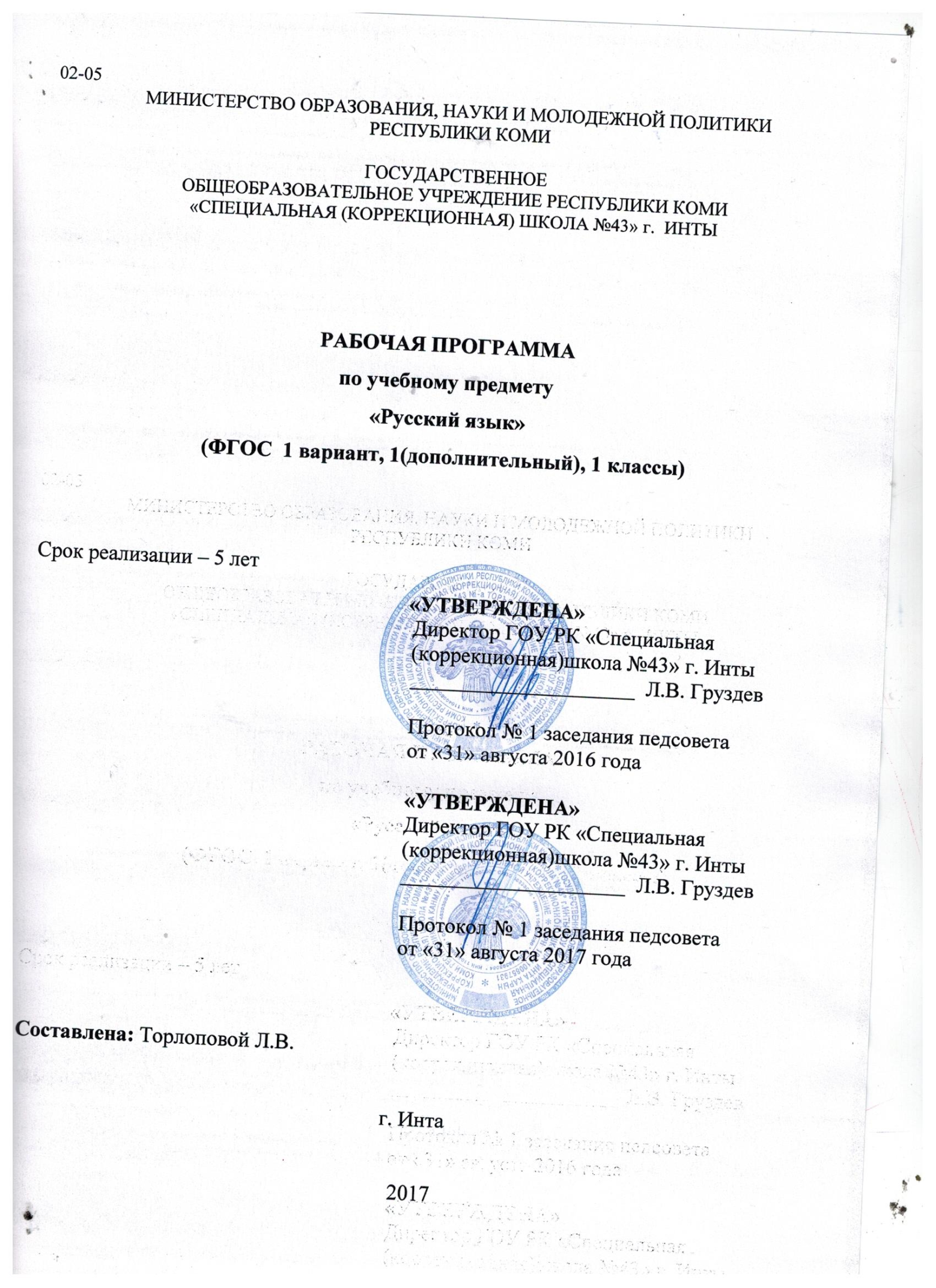 Пояснительная запискаПрограмма по предмету «Русский язык» разработана на основании:Федерального Закона от 29.12.2012 № 273-ФЗ «Об образовании в Российской Федерации».Федерального государственного образовательного стандарта образования для обучающихся с умственной отсталостью  (интеллектуальными нарушениями), утвержденным приказом Министерства образования и науки РФ от 19 декабря 2014 №1599.Примерной основной образовательной программы начального общего образования, одобренной решением федерального учебно-методического объединения по общему образованию (протокол от 22 декабря 2015 № 4/15).Примерной рабочей программы для 1 дополнительного, 1 и 2 классов для обучающихся с умственной недостаточностью (интеллектуальными нарушениями).Адаптированной основной общеобразовательной программы (вариант 1)  ГОУ РК «Специальной (коррекционной) школы №43» г. Инты.Учебного плана  ГОУ РК «Специальной (коррекционной) школы №43» г. Инты.Основная цель обучения русскому (подготовка к обучению грамоте) языку детей с легкой умственной отсталостью (интеллектуальными нарушениями) заключается в создании условий для максимального удовлетворения особых образовательных потребностей обучающихся, обеспечивающих усвоение ими социального и культурного опыта, подготовки их к жизни в современном обществе.Курс «Русский язык»: решает следующие коррекционно-образовательные и воспитательные задачи:формировать физическую, социально-личностную, коммуникативную и интеллектуальную готовность к освоению АООП;формировать готовность к участию в систематических учебных занятиях, в разных формах;обогащать знания обучающихся о социальном и природном мире; преодолевать речевую замкнутость обучающихся;формировать у обучающихся умения сотрудничать с взрослыми в различных видах деятельности: в игре, в учебной ситуации, решении бытовых задач;развивать умения слушать и понимать учителя, выполнять несложные речевые инструкции, внятно выражать свои просьбы и желания;коррекция недостатков и развитие сенсомоторной сферы школьников на основе различных упражнений по воспитанию слухового, зрительного, тактильного восприятия, артикуляционной моторики, движений кистей рук и пальцев;формировать  умения правильно оформлять предложение, состоящее из 2 - 4 слов с опорой на выполняемые действия, картинки или проведенные ранее наблюдения;познакомить с пятью звуками и обозначающими их буквами печатного шрифта, умение слышать звуки в начале и конце слова, выделять изучаемый звук;читать двухбуквенные слоги (закрытые и открытые) и слова из этих слоговых структур, их звукобуквенный анализ (на усмотрение учителя, в зависимости от уровня учащихся).Определить способность обучающихся в овладении письмом во время букварных занятий;Формировать и развивать: фонематический слух, навыки звукового анализа и синтеза, диалогическую речь и графические умения — необходимые условия для успешного усвоения грамоты.Формировать первоначальные каллиграфические, графические и некоторые орфографические умения. Коррекцией нарушений звуковой стороны речи, коррекцией недостатков сенсомоторной сферы: зрительного восприятия, пространственной ориентировки, мелкой моторики кистей рук.Общая характеристика учебного предметаОсновными критериями отбора материала, рекомендованного для изучения в первом дополнительном (I'), 1  классе в соответствии с требованиями ФГОС образования обучающихся с умственной отсталостью (интеллектуальными нарушениями) и ПрАООП (вариант 1) являются его доступность и практическая значимость. Доступность проявляется в существенном ограничении объема и содержания материала, практическая значимость заключается в тесной связи изучения курса с жизненным опытом обучающихся, формированием у них готовности к использованию полученных знаний на практике, при решении соответствующих возрасту жизненных задач из ближайшего социального окружения.Знакомство учащихся только с печатным шрифтом при изучении букв объясняется сложностью параллельного усвоения и дифференциации четырех буквенных знаков, обозначающих один и тот же звук, а также теми трудностями, которые возникают у детей при переводе графического образа буквы с печатного на рукописный шрифт. В связи с этим в дополнительном классе школьники овладевают первоначальными навыками чтения в предельно ограниченном объеме, как с точки зрения буквенных знаков, так и слоговых структур. Подготовка учащихся к письму осуществляется в процессе выполнения различных по характеру упражнений: раскрашивание по трафарету геометрических фигур, рисование несложных орнаментов, обведение контуров рисунков, в том числе аналогичных буквенным знакам, письмо элементов букв и др.Программа дополнительного класса направлена на повышение уровня как психологической, так и функциональной готовности детей с нарушением интеллекта к школьному обучению. В этот период большое внимание должно быть уделено общему и речевому развитию учащихся, а также коррекции имеющихся у них нарушений психофизического развития. Важным является поддержка интереса к учению, выработка положительной мотивации, формирование нравственной и волевой готовности к обучению в школе. Овладение первоначальными навыками письма является сложным психологическим актом, требующим, кроме общего и речевого развития, необходимости достаточного созревания психофизиологических функций: фонематического и речевого слуха, правильного звукопроизношения, зрительного восприятия и пространственной ориентировки, скоординированной моторики мелких мышц руки, внимания.На каждом уроке работа ведется по нескольким направлениям: выяснение общего уровня развития и потенциальных возможностей каждого школьника; коррекция восприятии, памяти, мышления; подготовка к усвоению грамоты; развитие речи.Букварный период может быть продлен по времени на усмотрение педагога. Это зависит от состава класса, уровня подготовленности учащихся, их обучения  в дополнительном пропедевтико-диагностическом классе. Определенная свобода в распределении материала по четвертям и годам обучения дает возможность педагогу принимать во внимание особенности каждого ребенка с интеллектуальными нарушениями и двигаться в том темпе изучения материала, который доступен всему классу в целом.Урок письма в первом классе проводится вслед за уроком чтения, что позволяет использовать уже полученные на уроках чтения знания. При обучении письму важно научить первоклассников правильному начертанию букв, соединению их в слоги и слова. Упражнения в написании слогов, слов, предложений опираются на звуко-буквенный анализ, предварительную условно-графическую запись и составление слогов, слов из букв.Заглавные буквы изучаются параллельно со строчными буквами. Параллельное изучение заглавной и строчной буквы продиктовано тем, что и при чтении, и при письме учащимся практически с первых уроков говорится о том, что предложение пишется с большой буквы. Сначала на это указывается в схемах предложений, потом и в записях предложений. Достаточно часто встречается большая буква в именах собственных.Написание букв А, У, Н, В, Ш, И, К, Б, Ю, Чч, Ц, Щ (в рукописном варианте) предлагается изучать в упрощенном виде: уменьшается количество элементов буквы, сами элементы становятся более простыми. Написания остальных букв остаются без изменений. Это наглядно показано в Прописях (авторы Аксенова А.К., Комарова С.В., Шишкова М.И.), обеспечивающих учебно-методическую базу данного предмета. Также в прописях дана наклонная линия (косая), для того чтобы дети не забывали о наклонном положении тетради при письме и, соответственно, для выработки у них правильного наклонного письма.При обучении письму не рекомендуется вырабатывать у учащихся навык безотрывного письма, также исключено обучение умственно отсталых первоклассников письму под счет. В период обучения детей первоначальному навыку письма большое значение имеет прием списывания с образца. Это позволяет повысить качество письма и облегчить работу слабоуспевающим учащимся. Первоклассникам предлагаются образцы написания по точкам, пунктирным линиям, тонким линиям. Начало и направление движения руки в процессе написания элементов букв и буквенных сочетаний показано стрелочками в прописях и демонстрируется учитель на доске.Достаточно большое количество упражнений в период обучения письму направлено на перевод печатных букв в рукописные. По мере усложнения материала первоклассники начинают списывать слоги, слова и предложения. Эти задания способствуют выработке умения соотносить печатный и письменный шрифт, тренируют навык чтения слов, написанных печатными и письменными буквами.Важнейшим условием овладения письмом является достаточная степень развития навыков звукового или звукобуквенного анализа. Учителю необходимо стремиться к осознанному осуществлению детьми процесса звукобуквенного анализа, выделения звуков и перевода их в графемы. После предварительного анализа учащиеся пишут буквы, слоги, слова и предложения, проговаривая их вслух.В процессе обучения письму детей данной категории важно направить все усилия на преодоление имеющихся недостатков и максимальную коррекцию имеющихся нарушений. Большое внимание уделяется пониманию смысла речевого материала, с которым работают учащиеся. Этой цели подчиняется не только работа со словом, предложением, текстом, но и со звуком, слогом. Школьники учатся воспринимать букву и слог как часть, кусочек слова и трансформировать их в слово. Помимо графических упражнений даются упражнения для развития связной устной речи учащихся. Это рассматривание рисунков, составление словосочетаний, предложений, дополнение слов, составление слов из разбросанных букв с опорой на иллюстрацию, составление предложений с опорой на иллюстрацию с последующей записью. По рисункам проводится беседа, обговариваются варианты выполнения задания. Таким образом, на уроках письма закладывается начальная основа коммуникативной направленности процесса обучения умственно отсталых школьников.Для обеспечения благоприятных условий необходимо соблюдать общие гигиенические требования: правильное расположение тетради на парте, правильная посадка, правильное держание ручки в руке и т.д. Поскольку двигательный навык письма формируется у умственно отсталых первоклассников крайне медленно и требует большого напряжения всех сил ребенка, это вызывает необходимость проведения на уроке, как минимум, двух динамических пауз, выполнения с детьми гимнастики для пальцев и кистей рук, зрительной гимнастики, упражнений, направленных на ориентировку на листе бумаги. На уроках письма обязательно выполнение упражнения для развития тонкой моторики: штриховка, раскрашивание, обводка, дорисовывание по образцу и по точкам, рисование узора и бордюра по образцу. Выполняя эти задания, учащиеся отрабатывают двигательные навыки, координируют движения, тренируют зрительное восприятие.Описание места предмета в учебном планеУчебный предмет «Русский язык»входит в предметную область «Язык и речевая практика» и относится к обязательной части учебного плана образования обучающихся с умственной отсталостью (интеллектуальными нарушениями).Первый дополнительный класс-66 часов (2 часа в неделю).класс – 99 часов (3 часа в неделю).класс – 102 часа (3 часа в неделю).Планируемые результаты обучения изучения учебного предметаПредметные результатыПервый дополнительный классДостаточный уровень:иметь представления о значимости языка и речи в жизни людей;правильно произносить все поставленные звуки, стараться употреблять их в речи, выделять первый звук в слове, слышать нужный звук;классифицировать и объединять заданные слова по значению, исключать лишний предмет;понимать и показывать пространственное расположение фигур;определять количество слов в предложении, вычленять слова из предложения;работать с условно-графическим изображением слова, предложения;слушать вопрос, понимать его, отвечать на поставленный вопрос простой фразой;соблюдать в устной речи интонацию конца предложений;составлять предложение по несложной ситуативной картинке, связно высказываться по несложной сюжетной картинке;ориентироваться на альбомном листе;работать с шаблонами, трафаретами, выполнять штриховку, писать элементы букв.Минимальный уровень:иметь представления о  языке и речи в жизни людей;стараться правильно употреблять звуки  в речи, выделять первый звук в слове, слышать нужный звук с голоса учителя;классифицировать и объединять заданные слова по значению, исключать лишний предмет по аналогии;понимать и показывать пространственное расположение фигур по образцу;слушать вопросработать с условно-графическим изображением слова, предложения совместно с учителем;определять количество слов в предложении, вычленять слова из предложения с помощью учителя;составлять предложение по несложной ситуативной картинке по опорным словамориентироваться на альбомном листе с по образцу;работать с шаблонами, трафаретами с помощью учителя;выполнять штриховку с по началу;писать элементы букв по обводке.1 классДостаточный уровень:различать звуки на слух и в собственном произношении;отвечать на вопросы по содержанию прочитанного и по иллюстрациям к тексту;читать по слогам слова, предложения и короткие тексты;писать строчные и прописные буквы;списывать с печатного и рукописного текстов прочитанные и разобранные слова и предложения;писать на слух отдельные буквы, слоги и слова, написание которых не расходится с произношением (последние - после звуко-слогового проговаривания).Минимальный уровень:различать звуки на слух и в собственном произношении, знать буквы;отвечать на вопросы по содержанию прочитанного и по иллюстрациям к тексту;читать по слогам слова, предложения и короткие тексты;списывать с печатного текста прочитанные и разобранные слоги и слова.2 классДостаточный уровень:анализировать слова по звуковому составу;различать звуки гласные и согласные;различать звуки согласные звонкие и глухие;различать свистящие и шипящие, аффрикаты;различать твердые и мягкие на слух, в произношении, написании;списывать по слогам с рукописного текста;списывать по слогам с печатного текста;писать под диктовку слова, написание которых не расходится с произношением;писать под диктовку простые по структуре предложения, текст после предварительного анализа;писать предложения с заглавной буквы, в конце предложения ставить точку;составлять по заданию предложения;выделять предложения из речи и текста;записывать слова  из словаря, опираясь на предметные картинки.Минимальный уровень:анализировать слова по звуковому составу с помощью учителя;различать звуки гласные и согласные;списывать по слогам с рукописного текста;писать предложения с заглавной буквы, в конце предложения ставить точку;составлять короткие предложения с опорой на иллюстрационный материал.Списывать слова  из словаря, опираясь на предметные картинки;Базовые учебные действия  Первый дополнительный классЛичностные учебные действия:Заинтересованность в посещении школы.Доброжелательное отношение к учителю и другим обучающимся.Формирование понятия социальной роли «ученик», «ребенок», своего места в группе.Понимание красоты окружающей действительности на уровне класса.Понимание традиций своей семьи.Выполнение учебных заданий, поручений, договоренностей.Понимание личной ответственности за свои поступки перед семьей.Проявление этических чувств как регулятора морального повеленияПонимание основ безопасного и бережного поведения в природе и обществе.Коммуникативные учебные действия:Вступать в контакт и работать учитель  -  ученик.Использовать ритуалы приветствия и прощания с учителем.Обращаться за помощью и принимать помощь учителя.Слушать и понимать инструкцию в игровой ситуации.Доброжелательно относиться к сотрудничеству со сверстниками в разных социальных ситуациях.Использовать принятые правила поведения при взаимодействии с учителем, одноклассниками в процессе выполнения совместной учебной деятельности на уроке.Регулятивные учебные действия:Ориентироваться в пространстве класса (учебного помещения).Соблюдать ритуалы школьного поведения на начало и конец урока.Организация рабочего места.Включаться в деятельность для решения поставленной цели.Совместное оценивание, контроль деятельности учитель-ученик.Поэтапно соотносить свои действия и их результаты с заданными образцами, принимать оценку, данную учителем.Познавательные   учебные действия:Выделять существенные, общие и отличительные свойства изучаемых предметов.Отражать отношения предметов при помощи предметов-заместителей.Делать простейшие обобщения, сравнивать, классифицировать на наглядном материале, предусмотренной программой изучаемого предмета.Наблюдать за предметами и явлениями окружающей действительности.Работать с информацией (понимать изображение, текст, устное высказывание, элементарное схематическое изображение, таблицу, предъявленные на бумажных и электронных и других носителях), предусмотренной программой изучаемого предмета.1 классЛичностные учебные действия:Положительное отношение к школе.Принятие социальной роли «ученик», «сын-дочь».Понимание красоты окружающей действительности на уровне школы с участием взрослого.Принятие традиций своей семьи, школы.Выполнение учебных заданий, поручений, договоренностей.Понимание личной ответственности за свои поступки перед классом.Выделяет действия, предоставляющие угрозу для жизни, здоровья и безопасности и бережного поведения в природе.Коммуникативные учебные действия:Вступать в контакт и работать учитель  -  ученик.Использовать ритуалы приветствия и прощания с учителем.Обращаться за помощью и принимать помощь учителя.Слушать и понимать инструкцию в игровой ситуации.Доброжелательно относиться к сотрудничеству со сверстниками в разных социальных ситуациях.Использовать принятые правила поведения при взаимодействии с учителем, одноклассниками в процессе выполнения совместной учебной деятельности на уроке.Регулятивные учебные действия:Ориентироваться в пространстве класса (учебного помещения).Соблюдать ритуалы школьного поведения на начало и конец урока.Организация рабочего места.Включаться в деятельность для решения поставленной цели.Совместное оценивание, контроль деятельности учитель-ученик.Поэтапно соотносить свои действия и их результаты с заданными образцами, принимать оценку, данную учителем.Познавательные   учебные действия:Выделять существенные, общие и отличительные свойства изучаемых предметов.Отражать отношения предметов при помощи предметов-заместителей.Делать простейшие обобщения, сравнивать, классифицировать на наглядном материале, предусмотренной программой изучаемого предмета.Наблюдать за предметами и явлениями окружающей действительности.Работать с информацией (понимать изображение, текст, устное высказывание, элементарное схематическое изображение, таблицу, предъявленные на бумажных и электронных и других носителях), предусмотренной программой изучаемого предмета.2 классЛичностные учебные действия.Заинтересованность в обучении и занятиям.Принятие социальной роли «ученик», «одноклассник», «сын-дочь, брат-сестра» в коллективе.Проявлять интерес к организации взаимодействия для эстетического восприятия окружающей действительности.Понимание и принятие культуры своей «Малой Родины».Выполнение учебных заданий, поручений, договоренностей.Выполнение моральных норм: взаимопомощь.Понимание личной ответственности за свои поступки перед коллективом.Проявление заинтересованности к собственному здоровью и бережного отношения к  природе.Коммуникативные учебные действия.Вступать в контакт и работать учитель  -  ученик, ученик  -  ученик, ученик  -  класс.Использовать ритуалы взаимодействия с педагогами и одноклассниками.Обращаться за помощью и принимать помощь педагогов и одноклассников.Слушать  и понимать инструкцию к учебному заданию.Доброжелательно относиться, сопереживать в сотрудничестве со сверстниками, взрослыми  в разных социальных ситуациях.Использовать принятые правила поведения при взаимодействии с окружающими в школе, семье.Регулятивные учебные действия.Соблюдать ритуалы школьного поведения в школе (урок, перемена).Организация рабочего места.Понимать промежуточные цели и произвольно включаться в деятельность, следовать предложенному плану.Оценивать и контролировать свою деятельность и деятельность одноклассников.Соотносить свои действия и их результаты с учетом предложенных критериев, принимать оценку, данные педагогами, одноклассниками.Познавательные учебные действия.Выделять существенные, общие и отличительные свойства изучаемых предметов.Выделять видо-родовые отношения  предметов при помощи предметов-заместителей, условных знаков, символов.Делать простейшие обобщения, сравнивать, классифицировать на наглядном материале, предусмотренной программой изучаемого предмета.Наблюдать за предметами и явлениями окружающей действительности.Работать с информацией (понимать изображение, текст, устное высказывание, элементарное схематическое изображение, таблицу, предъявленные на бумажных и электронных и других носителях), предусмотренной программой изучаемого предмета.Оценивание предметных результатов 1 дополнительного класса, 1 класса, 1 полугодия 2 класса проводится по критериям методом наблюдения каждой учебной четверти и заносится в «Карту сформированности предметных результатов».Для оценки сформированности каждого результата используется пятибалльная система:0- баллов — обучающийся не понимает, не способен выполнить задание;1- балл — обучающийся задание не понимает, при различных видах помощи или выполняет с большим количеством ошибок;2- балла — обучающийся выполняет задание после индивидуальной помощи, помощь использует с трудом, с ошибками;3 - балла — обучающийся выполняет задание с опорой на образец, самостоятельно выполняет задание, нередко допускает ошибки, которые исправляет после индивидуальной помощи педагога;4- балла — обучающийся выполняет задание по словесной инструкции первичной и дополнительной, фронтальной, словесной инструкции, с 1-2 ошибками, хорошо использует незначительную помощь педагога; 5 - баллов — обучающийся выполняет задание самостоятельно без ошибок или с одной незначительной ошибкой, которую сам исправляет после самопроверки.Метод наблюдения предметных результатов, используемый в 1 дополнительном, 1 классе, 1 полугодие 2 класса переходит в качественную оценку. Со 2 полугодия 2 класса предметные результаты оцениваются по критериям: правильность, самостоятельность, аккуратность, творчество:Оценка устных ответовУстный опрос обучающихся является одним из методов учета знаний, умений и навыков обучающихся коррекционной школы. При оценке устных ответов принимается во внимание:- правильность ответа по содержанию; - полнота ответа;- умение практически применять свои знания;- последовательность изложения и речевое оформление ответа.- состояние речи обучающегося.Оценка «5» ставится обучающемуся, если он обнаруживает понимание материала, может самостоятельно сформулировать ответ, привести необходимые примеры; допускает единичные ошибки, которые сам исправляет.Оценка «4» ставится, если обучающейся дает ответ, в целом соответствующий требованиям оценки «5», но допускает неточности в подтверждении правил примерами и исправляет их с помощью учителя; делает некоторые ошибки в речи; при работе с текстом или разборе предложения допускает 1-2 ошибки, которые исправляет при помощи учителя.Оценка «3» ставится, если ученик обнаруживает знание и понимание основных положений данной темы, но излагает материал недостаточно полно и последовательно, допускает ряд ошибок в речи; затрудняется самостоятельно подтвердить правила примерами и делает это с помощью учителя; нуждается в постоянной помощи учителя.Оценка «2» ставится, если ученик обнаруживает незнание большой или наиболее существенной части изучаемого материала; допускает ошибки в формулировке правил, искажающих их смысл; в работе с текстом делает грубые ошибки, не использует помощь учителя.Оценка письменных работК классным и домашним письменным работам обучающего характера относятся упражнения, выполняемые в целях тренировки по учебнику, по карточкам, по заданиям учителя, предупредительные, объяснительные и иные диктанты неконтрольного характера и имеющие разноуровневые задания.Контрольные работы за четверть и за год  являются способом проверки достигнутых  умений и знаний, обеспечивающих дальнейшее обучение русскому языку.Подавляющее количество слов  контрольной работы   составляют слова,  на те,  правила, которые изучены и отработаны ранее.  Если  в тексте встречаются слова на правила, которые еще не изучались, то допускается написание данных слов на доске с проговариванием и выделением орфограммы. В качестве контрольной работы предлагаются связные тексты. Тематика текстов близка и понятна обучающимся. Содержание текстов способствуют общему развитию  обучающихся. Основные виды контрольных работ во 2 – 4 классах  это комбинированные работы (контрольный диктант с различными видами орфографических и грамматических  заданий; контрольное списывание с различными видами орфографических и грамматических заданий).Обучающиеся, которые занимаются  по минимальному уровню освобождаются от написания диктанта  в классе.  По усмотрению педагога они могут индивидуально выполнять письмо по слуху или  выполнять контрольное списывание в классе.Примерный объём текстов контрольных работ:Достаточный уровень: 2 класс:  в начале учебного года – 10 – 12 слов, к концу года  13 – 17 слов;Минимальный уровень:2 класс: в начале учебного года  8 слов, к концу учебного года 10 – 12 слов.Учету в тексте подлежат все слова, в том числе предлоги, союзы. Оценивание  за контрольную работу:При небрежном выполнении письменных работ, оценка снижается на один балл, если это не связано с нарушением моторики у детей.Ошибки, обусловленные нарушениями речи и письма: замена согласных, искажения звукобуквенного состава слов (пропуски, перестановки, добавления, недописывания букв, замена гласных, искажения структуры слова),  считаются специфическими.  При выставлении оценки все однотипные специфические ошибки приравниваются к одной орфографической.  За одну ошибку в диктанте считается: повторение ошибок  на одно и то же правило (например,  в словах на правописание жи-ши написано ы); При оценке письменных работ следует руководствоваться следующими нормами: Оценка «5» ставится за работу без ошибок.Оценка «4» ставится за работу с 1 -3 ошибками. Оценка «3» ставится за работу с 4-5 ошибками.Оценка «2» ставится за работу, в которой допущено 6-8 и более ошибок.При оценке грамматического разбора следует руководствами следующими нормами.Оценка «5» ставится, если обучающийся обнаруживает осознанное усвоение грамматических понятий, правил, работу выполняет без ошибок или допускает ошибку, которую самостоятельно аккуратно исправляет.Оценка «4» ставиться, если обучающийся в основном обнаруживает  усвоение грамматических понятий, правил, работу выполняет с 1 ошибкой.Оценка «3» ставиться, если обучающийся  обнаруживает  недостаточное понимание грамматических понятий, правил, допускает 2-3 ошибки.Оценка «2» ставиться, если обучающийся обнаруживает незнание грамматический понятий, правил, не справился с грамматическим заданием.Первый дополнительный класс1 класс2 классКритерии оценивания базовых учебных действий обучающихсяДля оценки сформированности каждого действия можно использовать систему оценки:0баллов — действие отсутствует, обучающийся не понимает его смысла, не включается в процесс выполнения вместе с педагогом;1 балл — обучающийся смысл действия понимает фрагментарно,  выполняет задание с большим количеством ошибок,  выполнение действия связывает с конкретной ситуацией, выполняет задание только по инструкции педагога, или не воспринимает помощь;2балла — обучающийся выполняет действие после первичной и дополнительных фронтальной, групповой или индивидуальной инструкций. Нуждается в активной помощи педагога. Помощь использует с трудом, с ошибками. В отдельных случаях способен выполнить действие  самостоятельно;3 балла — обучающийся способен самостоятельно выполнять действие в определенных ситуациях, нередко допускает ошибки, которые исправляет после индивидуальной помощи педагога;4 балла — обучающийся выполняет задание после первичной и дополнительной фронтальной инструкции с 1 - 2 незначительными ошибками. Хорошо использует незначительную помощь педагога; 5 баллов — обучающийся выполняет действие после первичной инструкции педагога без помощи и без ошибок или с одной незначительной ошибкой, которую сам исправляет после самопроверки. В помощи педагога почти  не нуждается.Базовые учебные действияПервый дополнительный класс1 класс2 классОсновное содержание учебного предметаПодготовка к усвоению грамоты включает в себя:1. Подготовку к усвоению первоначальных навыков чтения:развитие слухового внимания, фонематического слуха;элементарный звуковой анализ;совершенствование произносительной стороны речи;формирование первоначальных языковых понятий: «слово», «предложение»; часть слова − «слог» (без называния термина), «звуки»;деление слов на части;выделение на слух некоторых звуков;определение наличия/отсутствия звука в слове на слух.2. Подготовку к усвоению первоначальных навыков письма:развитие зрительного восприятия и пространственной ориентировки на плоскости листа;совершенствование и развитие мелкой моторики пальцев рук;усвоение гигиенических правил письма.3. Речевое развитие:понимание обращенной речи;выполнение несложных словесных инструкций;называние предметов, подбор слов, характеризующих их по основным свойствам (цвету, форме, размеру, вкусу, материалу), подбор обобщающих слов к группе предметов, объединенных по определенному признаку;обогащение словарного запаса за счет слов, относящихся к различным грамматическим категориям;активизация словаря;составление нераспространенных и простых распространенных предложений (из 3-4 слов) на основе различных опор (совершаемого действия, простой сюжетной картинки, наблюдению и т.д.);расширение арсенала языковых средств, необходимых для вербального общения;формирование элементарных коммуникативных навыков диалогической речи: ответы на вопросы собеседника на темы, близкие личному опыту, на основе предметно-практической деятельности, наблюдений за окружающей действительностью, выражение своей просьбы и желания и т.п.;слушание сказок и рассказов в устном изложении учителя, ответы на вопросы по содержанию прослушанного текста;рассказывание сказки с помощью учителя с опорой на наглядность;разучивание коротких стихотворений с голоса учителя.Развитие зрительного восприятия и пространственной ориентировки.Различение и называние шести основных цветов (красный, синий, желтый, зеленый, белый, черный), их последовательное введение. Выкладывание и называние цветных полосок по показу учителя. Различение коротких и длинных полосок. Составление из цветных коротких и длинных полосок по образцу схематического изображения знакомых предметов. Выкладывание по образцу из полосок (ниточек) различного цвета и величины прописных буквенных знаков печатного шрифта (А, У, М, О, Х, С, Н) без их называния.Знакомство и последовательное введение простейших геометрических фигур (квадрат, треугольник, круг). Подбор одинаковых фигур разного цвета или разной величины. Составление по образцу комбинаций из разных фигур разного цвета (сначала из двух фигур, потом – трех). Выкладывание из геометрических фигур конфигураций знакомых предметов. Показ и называние предметов, их изображений в заданном порядке (2 – 3 предмета) слева направо. Узнавание предмета по его части, составление предмета из частей в сопровождении речи. Складывание и раскладывание матрешки. Выкладывание из кубиков (4 кубика) картинки по образцу. Исключение лишнего предмета из ряда предложенных (2 – 3) по заданной характеристике: цвету, форме, величине. Рисование, лепка, конструирование, легоконструирование, дидактические игры, игрушки, мозаика, предметные картинки, счетный материал, природный материал, геометрические формы и фигуры.Развитие слухового внимания, фонематического слуха и элементарного звукового анализа.Различение звуков окружающей действительности, их узнавание (шуршание листьев под ногами, шум ветра, дождя и др.). Использование игровых упражнений на определение источника звука (кто позвал?), направления звука (отгадай, где пищит мышка), силы звука (найди спрятанный предмет, ориентируясь на силу хлопков) и т.д. Дифференциация неречевых звуков: различные и сходные звуки: звон маленького колокольчика и большого колокольчика, шуршание толстой и тонкой бумаги, тихие шаги и топот, писк большой или маленькой резиновой игрушки и т.д.Имитация голосов животных: кто как голос подает, узнавание животного по имитации голоса: корова – му, собака – ав и др. Соотнесение звуков окружающего мира с речевыми звуками: как звенит комар, воет ветер, жужжит жук и др.Работа над звукопроизношением.Выполнение артикуляционных упражнений и дыхательной гимнастики. Подражание речи учителя; соотнесение звуков с реальным объектом; заучивание и четкое, правильное произнесение вслух слов, предложений, пословиц, строчек из стихотворений и т.п.Слово.Практическое знакомство со словом (назови предметы, повтори все слова и др.). Фиксация слова условно-графическим изображением (черта черного цвета). «Чтение» зафиксированных слов, их соотнесение с конкретными предметами. Четкое различение предмета и слова (где предмет, а где записано слово?) Называние окружающих предметов, предметов на картинке, запись слов условно-графической схемой. Дифференциация сходных по звучанию слов (раз-два-три, без ошибок повтори: дом – дым, мишка – миска, Боря - Поля) с показом предметов или их изображений. Выделение слов из ряда предложенных на слух (2 – 3 слова) с фиксацией каждого слова картинкой и схемой. «Чтение» слов.Предложение.Практическое знакомство с предложением на основе демонстрации действий: Маша пишет. Коля читает. Фиксация предложения условно-графическим изображением. Составление предложений из 2 слов, далее из 3 по подобию с опорой на картинку (Бабушка читает. Девочка читает. Мальчик читает; Девочка читает. Девочка рисует, Девочка спит). Составление схем предложений (длинная полоска черного цвета с вертикальной чертой в начале и точкой в конце). «Чтение» каждого предложения.Деление предложения на слова, их фиксация условно-графической схемой и последующее «чтение» предложения. После того как у учащихся будет сформировано представление о предложении, их внимание обращается на возможность деления предложения на отдельные слова, что находит отражение в условно-графическом изображении. Черные короткие полоски под схемой предложения — слова, входящие в данное предложение.Различение сходных предложений, сказанных учителем, показ ситуации на картинке: У маленькой Веры машина. У маленького Игоря тоже машина. Катя держит мишку. Катя держит кошку.После успешного формирования практических представлений о предложении и слове как разных единицах речи, двухуровневая схема предложения «сворачивается», в ней сразу обозначаются входящие в предложение слова, а вертикальная черта на месте первого слова и точка в конце сохраняются, как и в предыдущем варианте схемы.Часть слова (слог).Деление двусложных слов на части (А – ня, О – ля, Ви – тя). Игровые упражнения на произнесение слов по слогам в сопровождении хлопков, шагов, музыкальных инструментов (бубна, барабана). Фиксация части слов (слогов) условно-графическим изображением. «Чтение» слов по слогам с опорой на картинку и условно – графическую схему.Дифференциация сходных слогов: ма - мо, со – су, ма - на, ва - фа, бо – по, ту – ду и т.д.Буква.Формирование зрительных эталонов букв на основе их восприятия в виде целостных нерасчлененных структур (без называния буквы и соотнесения ее со звуком): А, У, М, О, Х, С, Н.Нахождение предъявляемой буквы среди других букв, наложение одинаковых букв друг на друга, объединение одинаковых букв, разных по размеру, складывание предъявленной буквы из палочек, полосок. При правильном назывании букв, учитель поощряет школьников, но не обязывает их запомнить название буквы.Звук и буква.Печатание прописных букв: А, У, М, О, Х, С, Н и соотнесение их со звуком. Обозначение звука соответствующей буквой. Фиксация буквой начального звука в схеме слов при назывании предметных картинок. Чтение букв, выделение знакомой буквы среди других.Слог.Образование и чтение слогов с изученными согласными в данной последовательности: слог, состоящий из одной гласной в словах (а - у, у – а), закрытые двубуквенные слоги (ам, ум); открытые двубуквенные слоги (ма, му). Дифференциация сходных звуков в слогах: ам - ан, ма - на, ха - хо. Термин «слог» не используется, используется понятие «часть слова».Слово.Чтение слов, состоящих из двух слогов с изученными слоговыми структурами: ма - ма, му - ха, у - ха и др. Составление слов из заданных слогов с опорой на картинку, дополнение слога до слова одним из двух предложенных слогов (с опорой на картинку).Звук.Артикуляционная гимнастика с игровыми заданиями. Дыхательные упражнения в игре: покатай ватный шарик, назови на одном выдохе игрушки на столе (2 – 3) и др. Отработка четкого и выразительного произношения на материале коротких стихотворений, потешек, чистоговорок вместе с учителем. Дифференциация сходных звуков. Использование игровых приемов. Развитие умения слышать заданный звук в ряду других звуков. Выделение на слух часто повторяющегося звука при акцентированном его произнесении учителем (в двустишии, чистоговорке). Обозначение звука условным значком (белым квадратиком). Подбор слов, начинающихся с заданного звука, с опорой на натуральные предметы или картинки.Развитие моторных умений.Правильное расположение учебных принадлежностей при письме. Развитие умения держать карандаш, ручку. Пальчиковая гимнастика для развития и координации движений кисти руки, пальцев: сжимание и разжимание пищащих резиновых игрушек, сжимание пальцев в кулачок, разжимание пальцев всех вместе, по одному, крючки, щелчки, колечки, приветствие пальчиков друг друга и т.п. Игры с мозаикой, конструирование, рисование.Формирование графических умений: работа мелом на доске, карандашом в альбоме; вычерчивание горизонтальных, вертикальных и наклонных прямых линий по образцу или заданным точкам, переключение с одного направления на другое при работе с трафаретом, шаблоном; соблюдение пределов геометрической фигуры при штриховке ее прямыми линиями.Рисование геометрических фигур по клеткам, по ориентировочным точкам, по тонким линиям. Обведение клеток по образцу, по точкам, самостоятельно. Составление из обведенных клеток орнаментов, раскрашивание их одним цветом, разным цветом.Рисование знакомых предметов и их раскрашивание. Выполнение рисунков, сходных по конфигурации с элементами печатных букв: прямая палочка (заборчик), наклонная прямая палочка (ветер травку качает), овал (слива), полуовал (месяц), прямая вертикальная и горизонтальная соединительная палочки (лесенка), выполнение бордюров из усвоенных элементов.Написание схем слова, предложения. Рисование изученных букв («печатание») по образцу в альбоме после выбора буквы из ряда предложенных, дорисовка буквы.Печатание слогов и слов по образцу с протяжным произнесением слога, слова с выделением каждого звука и обозначением его буквой, чтение напечатанного слова.Букварный период может быть продлен по времени на усмотрение педагога. Это зависит от состава класса, уровня подготовленности учащихся,  их обучения  в дополнительном пропедевтико-диагностическом классе. Определенная свобода в распределении материала по четвертям и годам обучения дает возможность педагогу принимать во внимание особенности каждого ребенка с интеллектуальными нарушениями и двигаться в том темпе изучения материала, который доступен всему классу в целом.Урок письма в первом классе проводится вслед за уроком чтения, что позволяет использовать уже полученные на уроках чтения знания. При обучении письму важно научить первоклассников правильному начертанию букв, соединению их в слоги и слова. Упражнения в написании слогов, слов, предложений опираются на звуко-буквенный анализ, предварительную условно-графическую запись и составление слогов, слов из букв.Заглавные буквы изучаются параллельно со строчными. Параллельное изучение заглавной и строчной буквы продиктовано тем, что и при чтении, и при письме учащимся практически с первых уроков говорится о том, что предложение пишется с большой буквы. Сначала на это указывается в схемах предложений, потом и в записях предложений. Достаточно часто встречается большая буква в именах собственных.Написание букв А, У, Н, В, Ш, И, К, Б, Ю, Ч, Ц, Щ (в рукописном варианте) предлагается изучать в упрощенном виде: уменьшается количество элементов буквы, сами элементы становятся более простыми. Написания остальных букв остаются без изменений. Это наглядно показано в Прописях (авторы Аксенова А.К., Комарова С.В., Шишкова М.И.), обеспечивающих учебно-методическую базу данного предмета. Также в прописях дана наклонная линия (косая), для того чтобы дети не забывали о наклонном положении тетради при письме и, соответственно, для выработки у них правильного наклонного письма.При обучении письму не рекомендуется вырабатывать у учащихся навык безотрывного письма, также исключено обучение умственно отсталых первоклассников письму под счет. В период обучения детей первоначальному навыку письма большое значение имеет прием списывания с образца. Это позволяет повысить качество письма и облегчить работу слабоуспевающим учащимся. Первоклассникам предлагаются образцы написания по точкам, пунктирным линиям, тонким линиям. Начало и направление движения руки в процессе написания элементов букв и буквенных сочетаний показано стрелочками в прописях и демонстрируется учитель на доске.Достаточно большое количество упражнений в период обучения письму направлено на перевод печатных букв в рукописные. По мере усложнения материала первоклассники начинают списывать слоги, слова и предложения. Эти задания способствуют выработке умения соотносить печатный и письменный шрифт, тренируют навык чтения слов, написанных печатными и письменными буквами.Важнейшим условием овладения письмом является достаточная степень развития навыков звукового или звуко-буквенного анализа. Учителю необходимо стремиться к осознанному осуществлению детьми процесса звуко-буквенного анализа, выделения звуков и перевода их в графемы. После предварительного анализа учащиеся пишут буквы, слоги, слова и предложения, проговаривая их вслух.В процессе обучения письму детей данной категории важно направить все усилия на преодоление имеющихся недостатков и максимальную коррекцию имеющихся нарушений. Большое внимание уделяется пониманию смысла речевого материала, с которым работают учащиеся. Этой цели подчиняется не только работа со словом, предложением, текстом, но и со звуком, слогом. Школьники учатся воспринимать букву и слог как часть, кусочек слова и трансформировать их в слово. Помимо графических упражнений даются упражнения для развития связной устной речи учащихся. Это рассматривание рисунков, составление словосочетаний, предложений, дополнение слов, составление слов из разбросанных букв с опорой на иллюстрацию, составление предложений с опорой на иллюстрацию с последующей записью. По рисункам проводится беседа, обговариваются варианты выполнения задания. Таким образом, на уроках письма закладывается начальная основа коммуникативной направленности процесса обучения умственно отсталых школьников.Для обеспечения благоприятных условий необходимо соблюдать общие гигиенические требования: правильное расположение тетради на парте, правильная посадка, правильное держание ручки в руке и т.д. Поскольку двигательный навык письма формируется у умственно отсталых первоклассников крайне медленно и требует большого напряжения всех сил ребенка, это вызывает необходимость проведения на уроке, как минимум, двух динамических пауз, выполнения с детьми гимнастики для пальцев и кистей рук, зрительной гимнастики, упражнений, направленных на ориентировку на листе бумаги. На уроках письма обязательно выполнение упражнения для развития тонкой моторики: штриховка, раскрашивание, обводка, дорисовывание по образцу и по точкам, рисование узора и бордюра по образцу. Выполняя эти задания, учащиеся отрабатывают двигательные навыки, координируют движения, тренируют зрительное восприятие.Программа расширена за счет введения в урок элементов  национально-регионального компонента.1 дополнительный класс: дорисовывание элемента коми узора; упражнения в штриховке шаблонов коми узора.1 классДобукварный периодРазвитие слухового внимания, фонематического слуха, звукового анализаРазличение звуков окружающей действительности, узнавание их: определение источника звука («Кто позвал?», «По звуку отгадай предмет»), направления звука («Укажи, где пищит мышка»), силы звука («Найди спрятанный предмет, ориентируясь на силу хлопков») и т.д.Имитация голосов животных (кто как голос подает), узнавание животного по его голосу.Дифференциация неречевых звуков: сходные звуки игрушек, сходные звуки музыкальных детских инструментов и др.Соотнесение звуков окружающего мира с речевыми звуками: у-у-у — воет волк, ш-ш-ш — шипит гусь, р-р-р — рычит собака, с-с-с — свистит свисток и др.Слово. Практическое знакомство со словом («Назови предметы», «Повтори все слова, которые сказали»). Фиксация слова условно-графическим изображением. «Чтение» зафиксированных слов, соотнесение их с конкретными предметами («Покажи, где слово и где предмет»). Называние окружающих предметов, предметов, изображенных на картинке, «запись» слов условно-графической схемой.Дифференциация сходных по звучанию слов: Раз-два-три — без ошибок повтори: дом — дым, удочка — уточка, бабушка — бабочка и др.Выделение слова из ряда предложенных на слух (2—3), фиксация каждого слова картинкой и схемой. «Чтение» слов.Предложение. Практическое знакомство с предложением на основе демонстрации действия: Варя рисует. Юра прыгает. Фиксация предложения условно-графическим изображением. «Чтение» предложения.Составление предложений (из 2 слов, затем — из 3) по картинке, запись их условно-графической схемой. «Чтение» каждого предложения.Деление предложений на слова, фиксация их в условно-графической схеме с последующим выделением каждого слова.Дифференциация сходных по звучанию предложений (На полке мишка. На полу мышка; У Веры шары. У Иры шар; Это гриб. Это грибок) с обязательным выбором соответствующей картинки.Слог (часть слова). Деление двусложных слов на части (слоги) (И-ра, А-ля, Ва-ся). Фиксация части слова условно-графическим изображением. «Чтение» слов по слогам, соотнесение каждого прочитанного слова с картинкой.Дифференциация оппозиционных слогов в игре: ма — на, СА — за, да — та и т.д.Звук. Артикуляционная гимнастика с игровыми заданиями. Дыхательные упражнения в игре: «Покатай ватный шарик по парте», «Посчитай, сколько Егорок стало на горке» (сначала на выдохе — два Егорки, потом — три). Отработка четкого звукопроизношения на материале коротких стихотворений, чистоговорок и т.д.Дифференциация оппозиционных звуков: [м] — [н], [б] — [п], [д] — [т], [с] — [з], [с] — [ш] и т.д. (с учетом произносительных навыков учащихся).Развитие умения слышать часто повторяющийся звук в двустишиях, чистоговорках. Выделение звуков [а], [у], [м], [о], [н], [с] в начале слова при акцентированном произнесении этих звуков учителем. Обозначение звука условным значком. Подбор слов, начинающихся с заданного звука, с опорой на натуральные предметы или картинки.Развитие зрительных и пространственных восприятий.Различение и называние шести основных цветов (красный, синий, желтый, зеленый, белый, черный). Классификация предметов по цвету. Выкладывание ряда цветных полосок (2—3) по образцу, по памяти, по словесной инструкции. Различение коротких и длинных полосок. Составление из цветных полосок изображений знакомых предметов (лесенка, стол, стул, флажок и др.) вместе с учителем или по заданному образцу. Выкладывание из цветных полосок буквенных знаков: А, У, М, Х, С, Н, И, П, Т, Ш (без называния букв).Знакомство с геометрическими фигурами: квадрат, треугольник, круг; их последовательное введение. Составление по образцу комбинаций из разных фигур (2—3) разного цвета. Составление из геометрических фигур изображений знакомых предметов (елочка, тележка, грузовик, дом и т. д.). Практическое усвоение пространственного расположения фигур: вверху — внизу, справа — слева. Разложение предмета, составленного из геометрических фигур, на части: елочка — три треугольника, дом — треугольник и квадрат.Выработка умения показывать и называть предметы, их изображения последовательно слева направо.Узнавание предмета по его части, составление предмета из частей в сопровождении речи. Складывание и раскладывание матрешки, выкладывание из кубиков (4—6) картинки по образцу, составление картинки из пазлов (2—4).Исключение лишнего предмета из ряда предложенных (2—3) по заданной характеристике — цвету, форме или величине.Развитие моторных умений.Упражнения для развития и координации движений кисти руки: сжимание и разжимание пищащих резиновых игрушек, сжимание пальцев в кулачок, разжимание их, приветствие пальчиков друг с другом, изображение из пальчиков животных и других предметов. Разучивание коротких стихотворных текстов, сопровождение их движениями пальцев. Игра с мозаикой.Формирование графических умений: развитие умения держать ручку, карандаш. Работа мелом на доске, карандашом и ручкой на листе бумаги, в альбоме. Вычерчивание горизонтальных, вертикальных, наклонных прямых линий; расположение их на листе бумаги. Работа с трафаретом, шаблоном, проведение линий по контору. Умение менять направление карандаша в зависимости от трафарета, шаблона или контура. Соблюдение пределов контура при штриховке фигуры.Выполнение рисунков, сходных по конфигурации с элементами печатных и письменных букв в пределах строки тетради: вертикальная прямая палочка — заборчик, прямая палочка с закруглением внизу — крючок для вешалки, палочка с закруглением вверху и внизу — уточка, овал — слива, полуовал — месяц и др.Печатание букв А, У, М, О, Н, С (без обязательного их называния) по трафарету, по образцу.Букварный период (письмо).1-й этапУсвоение рукописного начертания строчных и прописных букв: Аа, Уу, Мм, Оо, Хх, Сс, Нн, ы, Лл, Вв, Ии. Соотнесение графических образов печатных и рукописных букв.Умение правильно и отчетливо произносить изучаемые звуки, слышать их в словах, выделять первый звук в начале слова (в сильной позиции), подбирать слова, начинающиеся с изучаемого звука, с опорой на картинки или задание учителя.Изучение рукописного варианта строчных и прописных букв, разбор элементов букв. Написание элементов букв и самих букв, строчных и прописных. Образование и запись слогов, состоящих из одной гласной, в словах (а-у, у-а), закрытых (ам, ум, ах, ох) и открытых двубуквенных(ма, му, ха, хи)слогов. Сравнение закрытых и открытых слогов.Дифференциация и запись сходных звуков изолированно и в слогах: [м] - [н], ма — на.Запись слов из двух усвоенных слогов (ма-ма, му-ха, у-ха и др.). Соотнесение записанного слова с предметом или с картинкой.Составление и запись слов, состоящих из трехбуквенного закрытого слога: мох, сом, сын и т.д.Составление и запись предложений из 1-2 слов.Разучивание чистоговорок, загадок, коротких стихотворений с голоса учителя.Списывание букв и слогов с печатного и рукописного шрифтов. Списывание слов после предварительного анализа и четкого их протяжного проговаривания (интонирования). Выкладывание звуко-буквенной схемы слова.Запись под диктовку букв и слогов.2-й этапПовторение пройденных букв. Изучение новых букв в рукописном варианте: Шш, Пп, Тт, Кк, Зз, Рр, й, Жж, Бб, Дд, Гг, ь.Умение составлять схему слова, слога. Записывать слоги и слова с опорой на схему после предварительного анализа.Соотнесение буквы печатного и рукописного шрифта.Дифференциация и запись букв, слогов, слов, с парными согласными, сходными по звучанию согласными, сонорными: ([с] - [з], [х] - [к], [р] - [л], [п] - [б]; са - за, ша - жа, коза - коса и др.); слогов и слов с мягкими и твердыми согласными (мы - ми, лы - ли, ны - ни, мыл - мил и т.д.); а также с и - й (мои - мой).Образование и запись открытых и закрытых двубуквенных слогов с твердыми и мягкими согласными, трех-четырехбуквенных слогов типа кот, кит, соль и т.д.Составление и запись слов из усвоенных слоговых структур. Четкое проговаривание каждого слога в слове. Соотнесение слова с иллюстративным материалом. Работа со звуко-буквенной схемой. Обозначение букв красными и синими кружками (квадратиками).Списывание с печатного и рукописного текстов букв, слогов, слов, состоящих из усвоенных слоговых структур. Письмо по образцу предложений, состоящих из 2 слов. Большая буква в начале и точка в конце предложения.Письмо на слух букв и слогов. Интонирование каждого звука слова, обозначение звука в схеме или буквой из разрезной кассы с последующей записью слова в тетрадь. Самостоятельное составление изученных слогов с последующей записью. Вставка пропущенной буквы в словах под картинками.3-й этапПовторение пройденных букв, изучение новых рукописных букв: Ее, Яя, Юю, Ёё, Чч, Фф, Цц, Ээ, Щщ, ъ.Составление схем слогов, слов и предложений. Запись слов и предложений с опорой на схемы после предварительного анализа.Дифференциация и запись букв, слогов и слов схожих по произношению, оппозиционных: звонких и глухих, твердых и мягких, свистящих и шипящих: [ф] - [в], [с] - [ц], [ч] - [щ]; ма - мя, му - мю, су - цу, ша - ща; цвет - свет, плач - плащ и др.Образование и запись усвоенных ранее слоговых структур. Образование и запись слогов со стечением 2 согласных в начале и в конце слова. Образование и запись слов, состоящих из 1-3 слогов.Списывание с рукописного и печатного текстов усвоенных букв, слогов, слов и предложений из 3-4 слов. Вставка пропущенной буквы или слога при списывании. Прописная буква в именах людей.Письмо на слух букв и слогов, слов, предложений после предварительного анализа.Самостоятельное составление слов из разбросанных букв или слогов с опорой на картинку.Контрольное списывание.1 класс: соединение точек в элемент коми узора; написание слова чум. 2 классСодержание программы 2 класса состоит из следующих разделов:повторение, звуки и буквы, слово, предложение, повторение. В  разделе повторение рассматриваются темы, изученные в 1 классе: звуки и буквы, слово, предложение. Раздел Звуки и буквы раскрывает темы: гласные согласные; различение слов, сходных по звуковому составу; ударение в словах; слог; парные звонкие и глухие согласные; шипящие и свистящие согласные; гласные буквы е, ё, ю, я в начале слова или слога; твердые и мягкие согласные, мягкий знак (ь) на конце слова. В разделе слова изучается следующие темы: названия предметов; большая буква в именах и фамилиях людей; названия действий, предлоги, слова с непроверяемыми гласными. Раздел Повторение, предполагает рассмотрение тем изученных в 1 классе. В каждом разделе предусмотрено списывание и письмо под диктовку.  Содержание рабочей тетради нацелено на самостоятельную работу обучающихся с минимальной помощью взрослого. В ней представлен широкий выбор тренировочных упражнений по темам учебника русского языка.: Тематическое планирование Первый дополнительный классТематическое планирование с определением основных видов деятельности обучающихсяПервый дополнительный классТематическое планирование 1 классТематическое планирование с определением основных видов деятельности обучающихся1 классТематическое планированиеПредмет – русский язык.Класс – 2Количество часов – 102Тематическое планирование 2 классУчебно-методическое и материально-техническое обеспечениеУчебно-методическое и материально-техническое обеспечение образовательного процесса, реализуемого на основе примерной рабочей программы по русскому языку для первого класса по достижению планируемых результатов освоения АООП образования обучающихся с умственной отсталостью (интеллектуальными нарушениями) (вариант 1), представлено следующими объектами и средствами:Учебно-методическое обеспечение:Федерального государственного образовательного стандарта образования обучающихся с умственной отсталостью (интеллектуальными нарушениями), утвержденным приказом Министерства образования и науки РФ от 19 декабря 2014 №1599.Примерной основной образовательной программы начального общего образования, одобренной решением федерального учебно-методического объединения по общему образованию (протокол от 22 декабря 2015 № 4/15).Примерной рабочей программы для 1 дополнительного и 1 классов для обучающихся с умственной недостаточностью (интеллектуальными нарушениями).- Аксенова А.К., Комарова С.В., Шишкова М.И. Первый класс. Русский язык. Чтение (обучение грамоте). Примерная рабочая программа для общеобразовательных организаций, реализующих адаптированную основную общеобразовательную программу образования обучающихся с умственной отсталостью (интеллектуальными нарушениями) (вариант 1).- Аксенова А.К., Комарова С.В., Шишкова М.И. Обучение грамоте. Методические рекомендации для общеобразовательных организаций, реализующих адаптированную основную общеобразовательную программу образования обучающихся с умственной отсталостью (интеллектуальными нарушениями) (вариант 1).2. Учебник:Т.Л. Лешинская. «Букварик» подготовительный класс специальных (коррекционных) образовательных учреждений – М.: Гуманитарный изд. Центр ВЛАДОС, 2013.- Аксенова А.К., Комарова С.В., Шишкова М.И. Букварь. Учебник для общеобразовательных организаций, реализующих адаптированную основную общеобразовательную программу образования обучающихся с умственной отсталостью (интеллектуальными нарушениями) (вариант 1). – В 2-х ч., 2017г;-Якубовская Э.В., Коршунова Я.В Русский язык. Учебник для общеобразовательных организаций, реализующих адаптированную основную общеобразовательную программу образования обучающихся с умственной отсталостью (интеллектуальными нарушениями) (вариант 1). – В 2-х ч., 2018г;3. Рабочая тетрадь:- Аксенова А.К., Комарова С.В., Шишкова М.И. Прописи для 1 класса общеобразовательных организаций, реализующих адаптированную основную общеобразовательную программу образования обучающихся с умственной отсталостью (интеллектуальными нарушениями) (вариант 1). – В 3-х ч., 2017г;- Якубовская Э.В., Коршунова Я.В Читай, думай, пиши. Рабочая тетрадь по русскому языку для общеобразовательных организаций, реализующих адаптированную основную общеобразовательную программу образования обучающихся с умственной отсталостью (интеллектуальными нарушениями) (вариант 1). – В 2-х ч., 2018г.5. Технические средства:-ноутбук.6. Учебно-практическое оборудование:- касса букв и слогов;- раздаточный дидактический материал (муляжи предметов, игрушки, природный материал, геометрические фигуры и тела);- наборы предметных и сюжетных картинок;- карточки для индивидуальной работы (схемы слов, предложений и т.п.);- слоговые таблицы;- дидактические игры;- образца написания букв;- мозаика, шнуровки, шаблоны, трафареты;- конструктор.Обобщение материала с проведением контрольный работы за 1четверть.2 класс.1 четверть.Обобщение материала с проведением контрольной работы  за 1 четвертьЦели  - проверить прочность  усвоения полученных знании, умений, навыков и способов действий.Диагностические  параметры:Достаточный уровень.Графически правильное написание строчных и прописных букв и их соединений;Правильное оформление  предложения на письме (большая буква в начале предложения, точка в конце предложения;Деление двусложных слов на части (слоги);Написание изученных словарных слов;Урок труда. Мы лепим. У нас попугаи. Они из глины. (10 слов).Задание. Раздели слово «урок» на слоги.Запиши словарные слова, вставь пропущенную букву.К..пуста, к..р..ндаш. Минимальный уровень.Правильное  письмо строчных и прописных букв и правильное  соединение букв в словах;Правильное оформления предложения на письме (большая буква в начале предложения, точка в конце предложения;Урок труда. Мы лепим попугая. Они из глины.( 8 слов). Задание:Подчерки в словах гласные буквы.Спиши словарное слово «собака». Подчеркни «трудную» букву.Обобщение материала с проведением контрольный работы за 2 четверть.Тема: Гласные буквы е, е, ю, я  в начале слова или слога.Цели  - проверить прочность  усвоения полученных знании, умений, навыков и способов действий.: Достаточный уровень.Графически правильное написание строчных и прописных букв и их соединений;Правильное оформления предложения на письме (большая буква в начале предложения, точка в конце предложения.У нас урок пения. Я пою тихо. Ева поет громко. Песня про елку. (13 слов).Задание.1.Запиши парные звонкие и глухие согласные.2. Вставь пропущенные буквы в словарных  словах:  м..рковь, за…ц.Минимальный уровень.Правильное  письмо строчных и прописных букв и правильное возможное соединение букв в словах;Правильное оформления предложения на письме (большая буква в начале предложения, точка в конце предложения;У нас урок. Я пою. Ева поет. Песня про елку. (10 слов).Задания.1.Запиши  к звонким парным согласным, парные глухие согласные.   Б  В  Г  Д  Ж  З   _  _  _  _  _   _2Подчеркни трудную букву в словарном слове: мороз.Обобщение материала с проведением контрольный работы за 3четверть.Цели  - проверить прочность  усвоения полученных знании, умений, навыков и способов действий.:Тема: «Слово».Достаточный уровень.Графически правильное написание строчных и прописных букв и их соединений;Правильное оформления предложения на письме (большая буква в начале предложения, точка в конце предложения;Вот парк. В пруду утки. Федя Мазин носит уткам сухари. Утки дружно крякают.13 слов.Задание.1.В 4 предложении подчеркни слова , которое обозначает названия предмета и названия действия.2 Вставь пропущенную букву в словарных словах: в..р..бей, м..шина.Минимальный уровень.Правильное  письмо строчных и прописных букв и правильное возможное соединение букв в словах;Правильное оформления предложения на письме (большая буква в начале предложения, точка в конце предложения;Вот парк. В пруду утки. Федя Мазин кормит уток.  Утки крякают.11 слов.Задание.1.В 4 предложении подчеркни слово, отвечающее на вопрос кто?2. Подчеркни в словарном слове трудную букву :воронаОбобщение материала с проведением контрольный работы за 4четверть.Цели  - проверить прочность  усвоения полученных знании, умений, навыков и способов действий.:Тема: «Предложение».Достаточный уровень.Графически правильное написание строчных и прописных букв и их соединений;Правильное оформления предложения на письме (большая буква в начале предложения, точка в конце предложения.	У дома старая береза. На березе гнездо вороны. В гнезде вывелись птенцы. Скоро они вылетят из гнезда.17 слов.Задание.1.Составь схему 4 предложения.2.Подчеркни в тексте предлоги.Минимальный уровень.Правильное  письмо строчных и прописных букв и правильное возможное соединение букв в словах;Правильное оформления предложения на письме (большая буква в начале предложения, точка в конце предложения.У дома береза. На березе гнездо. Там вывелись птенцы. Они скоро улетят.12 слов.1.Составь схему 1 предложения.2.Подчеркни в 1 и 2 предложения предлоги.Обобщение материала с проведением контрольный работы за год.Цели  - проверить прочность  усвоения полученных знании, умений, навыков и способов действий.Тема: «Повторение».Достаточный уровень.Графически правильное написание строчных и прописных букв и их соединений.Правильное оформления предложения на письме (большая буква в начале предложения, точка в конце предложения.С полки упал ключ. Пес Троль принес ключ деду Игнату. Тролю дали сушку.13 слов.1.Подчеркни в тексте   имена собственные.2. Вставь пропущенные буквы в словах: к…ньки, п..м..дор.Минимальный уровень.Правильное  письмо строчных и прописных букв и правильное возможное соединение букв в словах;Правильное оформления предложения на письме (большая буква в начале предложения, точка в конце предложения.Упал ключ. Бобик принес ключ деду. Псу дали сушку.9 слов.1.Во втором предложении подчеркни кличку животного.2.  Поставь ударение в слове молоко, подчеркни трудную букву.Предметные результаты Четверти учебного годаЧетверти учебного годаЧетверти учебного годаЧетверти учебного годаЧетверти учебного годаЧетверти учебного годаПредметные результаты Предметные результаты Предметные результаты IIIIIIIIVIVПредметные результаты уауууаДостаточный уровень:иметь представления о значимости языка и речи в жизни людей;правильно произносить все поставленные звуки, стараться употреблять их в речи, выделять первый звук в слове, слышать нужный звук;классифицировать и объединять заданные слова по значению, исключать лишний предмет;понимать и показывать пространственное расположение фигур;определять количество слов в предложении, вычленять слова из предложения;работать с условно-графическим изображением слова, предложения;слушать вопрос, понимать его, отвечать на поставленный вопрос простой фразой;соблюдать в устной речи интонацию конца предложений;составлять предложение по несложной ситуативной картинке, связно высказываться по несложной сюжетной картинке;ориентироваться на альбомном листе;работать с шаблонами, трафаретами, выполнять штриховку, писать элементы букв.Общий баллМинимальный уровень:иметь представления о  языке и речи в жизни людей;стараться правильно употреблять звуки  в речи, выделять первый звук в слове, слышать нужный звук с голоса учителя;классифицировать и объединять заданные слова по значению, исключать лишний предмет по аналогии;понимать и показывать пространственное расположение фигур по образцу;слушать вопросработать с условно-графическим изображением слова, предложения совместно с учителем;определять количество слов в предложении, вычленять слова из предложения с помощью учителя;составлять предложение по несложной ситуативной картинке по опорным словамориентироваться на альбомном листе с по образцу;работать с шаблонами, трафаретами с помощью учителявыполнять штриховку с по началуписать элементы букв по обводке..Общий  баллВывод  1 четверти: Вывод 2 четверти: Вывод 3 четверти:Вывод 4 четверти:Предметные результаты Четверти учебного годаЧетверти учебного годаЧетверти учебного годаЧетверти учебного годаПредметные результаты IIIIIIIVПредметные результаты УУУУДостаточный уровеньразличать звуки на слух и в собственном произношении;отвечать на вопросы по содержанию прочитанного и по иллюстрациям к тексту;читать по слогам слова, предложения и короткие тексты;писать строчные и прописные буквы;списывать с печатного и рукописного текстов прочитанные и разобранные слова и предложения;писать на слух отдельные буквы, слоги и слова, написание которых не расходится с произношением (последние - после звуко-слогового проговаривания).Общий баллМинимальный уровеньразличать звуки на слух и в собственном произношении, знать буквы;отвечать на вопросы по содержанию прочитанного и по иллюстрациям к тексту;читать по слогам слова, предложения и короткие тексты;списывать с печатного  текста прочитанные и разобранные слоги и словаОбщий баллВывод  1 четверти: Вывод 2 четверти: Вывод 3 четверти:Вывод 4 четверти:Предметные результаты Четверти учебного годаЧетверти учебного годаПредметные результаты IIIДостаточный уровеньанализировать слова по звуковому составу;различать звуки гласные и согласные;различать звуки согласные звонкие и глухие;различать свистящие и шипящие, аффрикаты;различать твердые и мягкие на слух, в произношении, написании;списывать по слогам с рукописного текста;списывать по слогам с печатного текста;писать под диктовку слова, написание которых не расходится с произношением;писать под диктовку простые по структуре предложения, текст после предварительного анализаписать предложения с заглавной буквы, в конце предложения ставить точку;составлять по заданию предложения;записывать слова  из словаря, опираясь на предметные картинки;Общий баллМинимальный уровеньанализировать слова по звуковому составу с помощью учителя;различать звуки гласные и согласные;списывать по слогам с рукописного текста;писать предложения с заглавной буквы, в конце предложения ставить точку;составлять короткие предложения с опорой на иллюстрационный материалсписывать слова  из словаря, опираясь на предметные картинки;Общий баллОбщий балл:Вывод Iчетверть:Вывод IIчетверть:Личностные учебные действияЛичностные учебные действияI полугодиеI полугодиеII полугодиеЛичностные учебные действияНКитогЗаинтересованность в  посещении школы.Доброжелательное отношение к учителю и другим обучающимся.Формирование понятия социальной роли «ученик», «ребенок», своего места в группе.Понимание красоты окружающей действительности на уровне класса.Понимание традиций своей семьи.Выполнение учебных заданий, поручений, договоренностей.Понимание личной ответственности за свои поступки перед семьей.Проявление этических чувств как регулятора морального повеленияПонимание основ безопасного и бережного поведения в природе и обществе.Общий баллВывод  на начало 1 полугодия: Вывод на конец 1 полугодия:Вывод 2 полугодия:Коммуникативные  учебные действия:Вступать в контакт и работать учитель  -  ученик.Использовать ритуалы приветствия и прощания с учителем.Обращаться за помощью и принимать помощь учителя.Слушать  и понимать инструкцию в игровой ситуации.Доброжелательно относиться к сотрудничеству со сверстниками в разных социальных ситуациях.Использовать принятые правила поведения при взаимодействии с учителем, одноклассниками в процессе выполнения совместной учебной деятельности на урокеОбщий баллРегулятивные  учебные действия:Ориентироваться в пространстве класса (учебного помещения).Соблюдать ритуалы школьного поведения на начало и конец урока.Организация рабочего места.Включаться в деятельность для решения поставленной цели.Совместное оценивание, контроль  деятельности учитель-ученик.Поэтапно соотносить свои действия и их результаты с заданными образцами, принимать оценку, данную учителем.Общий баллВывод  на начало 1 полугодия: Вывод на конец 1 полугодия:Вывод 2 полугодия:Познавательные   учебные действия:Выделять существенные, общие и отличительные свойства изучаемых предметов.Отражать отношения предметов при помощи предметов-заместителей.Делать простейшие обобщения, сравнивать, классифицировать на наглядном материале, предусмотренной программой изучаемого предмета.Наблюдать за предметами и явлениями окружающей действительности.Работать с информацией (понимать изображение, текст, устное высказывание, элементарное схематическое изображение, таблицу, предъявленные на бумажных и электронных и других носителях), предусмотренной программой изучаемого предмета.Общий баллВывод  на начало 1 полугодия: Вывод на конец 1 полугодия:Вывод 2 полугодия:Общее количество баллов по учебным действиям.Личностные учебные действияЛичностные учебные действияI полугодиеI полугодиеII полугодиеЛичностные учебные действияНКитогПоложительное отношение к школе.Принятие социальной роли «ученик», «сын-дочь» .Понимание красоты окружающей действительности на уровне школы с участием взрослого.Принятие традиций своей семьи, школы.Выполнение учебных заданий, поручений, договоренностей.Понимание личной ответственности за свои поступки перед классом.Выделяет действия, предоставляющие угрозу для жизни, здоровья и безопасности и бережного поведения в природе.Общий баллВывод  на начало 1 полугодия: Вывод на конец 1 полугодия:Вывод 2 полугодия:Коммуникативные  учебные действия:Вступать в контакт и работать учитель  -  ученик, ученик  -  ученик.Использовать ритуалы приветствия и прощания с учителем и одноклассниками.Обращаться за помощью и принимать помощь учителя, одноклассников.Слушать  и понимать поэтапную инструкцию.Доброжелательно относиться к сотрудничеству со сверстниками, взрослыми  в разных социальных ситуациях.Использовать принятые правила поведения при взаимодействии с окружающими в школе.Общий баллРегулятивные  учебные действия:Ориентироваться в пространстве школы.Соблюдать ритуалы школьного поведения на уроке (поднимать руку, вставать и выходить из-за парты и т.д.)Организация рабочего места.Включаться в деятельность и  следовать предложенному плану.Выполнять  действия последовательно для решения поставленной цели.Совместное оценивание, контроль  деятельности ученик-ученик.Соотносить свои действия и их результаты с заданными образцами, принимать оценку, данную учителем, одноклассниками.Общий баллВывод  на начало 1 полугодия: Вывод на конец 1 полугодия:Вывод 2 полугодия:Познавательные   учебные действия:Выделять существенные, общие и отличительные свойства изучаемых предметовВыделять видео-родовые отношения  предметов при помощи предметов-заместителей, условных знаков, символов.Делать простейшие обобщения, сравнивать, классифицировать на наглядном материале, предусмотренной программой изучаемого предмета.Наблюдать за предметами и явлениями окружающей действительности.Работать с информацией (понимать изображение, текст, устное высказывание, элементарное схематическое изображение, таблицу, предъявленные на бумажных и электронных и других носителях), предусмотренной программой изучаемого предмета.Общий баллВывод  на начало 1 полугодия: Вывод на конец 1 полугодия:Вывод 2 полугодия:Общее количество баллов по учебным действиям.Базовые  учебные действияII полугодиеЛичностные учебные действияЗаинтересованность в обучении и занятиям.Принятие социальной роли «ученик», «одноклассник»в классном  коллективе.Проявлять интерес к организации взаимодействия для эстетического восприятия окружающей действительности.Понимание и принятие культуры своей «Малой Родины».Выполнение учебных заданий, поручений, договоренностей.Выполнение моральных норм: взаимопомощь.Понимание личной ответственности за свои поступки перед коллективом.Проявление заинтересованности к собственному здоровью и бережного отношения к  природе.Общий баллВывод:Коммуникативные  учебные действия:Вступать в контакт и работать учитель  -  ученик, ученик  -  ученик, ученик  -  класс.Использовать ритуалы взаимодействия с педагогами и одноклассниками.Обращаться за помощью и принимать помощь педагогов и одноклассников.Слушать  и понимать инструкцию к учебному заданию.Доброжелательно относиться, сопереживать в сотрудничестве со сверстниками, взрослыми  в разных социальных ситуациях.Использовать принятые правила поведения при взаимодействии с окружающими в школе.Общий баллВывод:Регулятивные  учебные действия:Соблюдать ритуалы школьного поведения в школе (урок, перемена).Организация рабочего места.Понимать промежуточные цели и произвольно включаться в деятельность, следовать предложенному плану.Оценивать и контролировать свою деятельность и деятельность одноклассников.Соотносить свои действия и их результаты с учетом предложенных критериев.Принимать оценку, данные педагогами, одноклассниками.Общий баллВывод:Познавательные учебные действия:Выделять видо-родовые отношения  предметов при помощи предметов-заместителей, условных знаков, символов.Делать простейшие обобщения, сравнивать, классифицировать на наглядном материале, предусмотренной программой изучаемого предмета.Наблюдать за предметами и явлениями окружающей действительности.Работать с информацией (понимать изображение, текст, устное высказывание, элементарное схематическое изображение, таблицу, предъявленные на бумажных и электронных и других носителях), предусмотренной программой изучаемого предмета.Общий баллВывод:Общее количество баллов по учебным действиям.№п.пТемаЧасыНРКДата1Знакомство с понятием «рисование по контуру» и «рисование по пунктирным линиям».12Ознакомление с шаблонами простой конфигурации.23Дорисовывание элементов рисунка произвольными линиями.Дорисовывание элемента коми узора.2НРК4«Письмо» условно-графического изображения слова. Знакомство с понятие «трафарет». Обводка фигур по трафаретам.25«Письмо» условно-графического изображения слова. Практическая работа по использованию шаблонов и трафаретов. Рисование кривых линий.26«Письмо» условно-графического изображения предложения без деления на слова. Практическое знакомство с понятием «вертикальные» и «горизонтальные» линии.27«Письмо» условно-графического изображения предложения без деления на слова. Понятие «вертикальные» и «горизонтальные» линии. Упражнения в штриховке шаблона  коми узора.2НРК8«Письмо» условно-графического изображения предложения, разделенного на слова (2 слова). Знакомство с прямыми наклонными линиями.29Обобщающий урок.110«Письмо» условно-графического изображения предложения, разделенного на слова (3 слова). Знакомство с прямыми наклонными линиями.211Запись условно-графического изображения слова, разделенного на слоги. Штриховка различных предметов и геометрических фигур в разном направлении.312Запись условно-графического изображения слова, разделенного на слоги. Рисование по точкам.313Знакомство с печатным образом буквы А. Запись печатного варианта буквы А.214Знакомство с печатным образом буквы У. Запись печатного варианта буквы У.215Обобщающий урок.116Запись печатного варианта букв А и У.317Знакомство с печатным образом буквы М. Запись печатного варианта буквы М.318Знакомство с печатным образом буквы О. Запись печатного варианта буквы О.319Запись слогов и слов с буквами А, У, М, О печатными буквами.420Знакомство с печатным образом буквы Х. Запись печатного варианта буквы Х.321Знакомство с печатным образом буквы С. Запись печатного варианта буквы С.322Обобщающий урок.123Запись слогов и слов с буквами А, У, М, О, Х, С печатными буквами.424Знакомство с печатным образом буквы Н. Запись печатного варианта буквы Н.325Запись слогов и слов с буквами А, У, М, О, Х, С, Н печатными буквами.426Повторение пройденного материала.(темы учитель подбирает индивидуально, исходя из особенностей усвоения программного материала классом).5Обобщающий урок.1Всего66Наименование разделов, тем.Количество часовНРКСодержание учебного предмета (курса)Основные виды деятельности обучающихся.1Знакомство с понятием «рисование по контуру» и «рисование по пунктирным линиям».1Мотивация учебной деятельности. линиямОзнакомление с правилами правильной посадки при письме.Упражнения, направленные на развитие тонкой моторики кистей рук.Рисование школьных принадлежностей по контуру и пунктирным линиямРисование мелом на доске и на альбомных листах произвольных линий разной длины и направления.Выявление представлений учащихся о цвете предметов окружающей действительности.Пространственное расположение учебных предметов на парте.Оценка, самооценка, взаимооценка.Контроль, самоконтроль, взаимоконтроль.Эмоционально настраиваются на работу.Знакомятся  с правилами правильной посадки при письме. Выполняют упражнения, направленные на развитие тонкой моторики кистей рук.Выполняют упражнения на сохранения и укрепления зрительных анализаторов.Рисуют  школьные принадлежности по контуру и пунктирным линиямРисуют  мелом на доске и на альбомных листах произвольные линии разной длины и направления.Ведут диалог с учителем  о цвете предметов окружающей действительности. Выполняют упражнения на пространственное расположение учебных предметов на парте.Осуществляют самоконтроль, взаимоконтроль.Дают самооценку, взаимооценку своей деятельности.Слушают эмоциональную оценку учителя о своей деятельности во время урока.2Ознакомление с шаблонами простой конфигурации.2Мотивация учебной деятельности. Ознакомление с правилами правильной посадки при письме.Выяснение представлений учащихся о цвете и форме.Упражнения, направленные на развитие тонкой моторики кистей рук.Обводка по шаблону геометрических фигур простой конфигурации, их соотнесение с предметами окружающей действительности.Группировка предметов по цвету, форме.Исключение четвертого лишнего предмета по цвету, форме.Дорисовывание картины «Осенние краски» (дорисовывание недостающих элементов, выбор нужных цветов).дорисование, конструирование.Эмоционально настраиваются на работу.Отрабатывают   правила правильной посадки при письме.Ведут диалог  о цвете и форме предметов. Выполняют упражнения, направленные на развитие тонкой моторики кистей рук.Выполняют упражнения на сохранения и укрепления зрительных анализаторов.Обводят  по шаблоны геометрических фигур простой конфигурации, их соотносят с предметами окружающей действительности.Группируют  предметы по цвету, форме.Исключают  четвертый лишний предмет по цвету, форме.Дорисовывают  картину «Осенние краски» (дорисовывают  недостающие элементы, выбирают  нужный цвет.).Дорисовывают , конструируют..Осуществляют самоконтроль, взаимоконтроль.Дают самооценку, взаимооценку своей деятельности.Слушают эмоциональную оценку учителя о своей деятельности во время урока.3Дорисовывание элементов рисунка произвольными линиями.Дорисовывание  элемента коми узора произвольными линиями.2НРКМотивация учебной деятельности. линиямОтработка правильной посадки при письме.Упражнения, направленные на развитие тонкой моторики кистей рук.Рисование предметов по контуру, шаблону.Дорисовывание  элемента коми узора произвольными линиями.Рисование произвольных линий на доске мелом, на альбомном листе.Дорисовывание картины, подбор нужных цветов и форм.Узнавание предмета по двум признакам (цвету и форме). Обводка, закрашивание.Группировка предметов по цвету. Обводка и закрашивание предметов.Конструирование.Оценка, самооценка, взаимооценкаКонтроль, самоконтроль, взаимоконтрольЭмоционально настраиваются на работу.Отрабатывают правила посадки при письме.Выполняют упражнения, направленные на развитие тонкой моторики кистей рук.Выполняют упражнения на сохранения и укрепления зрительных анализаторов.Рисуют  предметы по контуру, шаблону.Рисуют  произвольные линии на доске мелом, на альбомном листе.Дорисовывают  картины, подбирают  нужные цвета и формы.Узнают  предметы по двум признакам (цвету и форме). Обводят, закрашивают.Группируют  предметы по цвету. Обводят и закрашивают предметы.Конструируют.Осуществляют самоконтроль, взаимоконтроль.Дают самооценку, взаимооценку своей деятельности.Слушают эмоциональную оценку учителя о своей деятельности во время урока.4«Письмо» условно-графического изображения слова. Знакомство с понятие «трафарет». Обводка фигур по трафаретам.2Мотивация учебной деятельности. линиямОтработка правильной посадки при письме.Упражнения, направленные на развитие тонкой моторики кистей рук.Узнавание и называние предмета по его контуру; контурных фигур, наложенных друг на друга.Узнавание и называние двух наложенных друг на друга фигур разного цвета.Узнавание фигур, частично перекрытых другим изображением;Узнавание предмета по двум признакам (цвету и форме). Обводка, закрашивание.Группировка предметов по цвету. Обводка и закрашивание предметов.Обводка геометрических фигур и композиций из геометрических фигур по контуру, с использованием шаблонов и трафаретов.Выявление представлений детей о форме предмета. Ознакомление с символом формы. Соотнесение формы и предмета. Исключение четвёртого лишнего по признаку формы.Работа на партах с вырезанной из чёрной бумаги условно-графической схемой слова. «Письмо» условно-графического изображения слов на доске, в альбоме с опорой на образец, иллюстрацию.Рисование, конструирование.Оценка, самооценка, взаимооценка.Контроль, самоконтроль, взаимоконтроль.Эмоционально настраиваются на работу.Отрабатывают  правила посадки при письме.Выполняют упражнения, направленные на развитие тонкой моторики кистей рук.Выполняют упражнения на сохранения и укрепления зрительных анализаторов.Узнают  и называют  предметы по его контуру; контурных фигур, наложенных друг на друга.Узнают  и называют  две наложенные друг на друга фигуры разного цвета.Узнают  фигуры, частично перекрытые другим изображениями;Узнают  предметы по двум признакам (цвету и форме). Обводят, закрашивают.Группируют  предметы по цвету. Обводят и закрашивают  предметы.Обводят геометрические фигуры и композиции из геометрических фигур по контуру, с использованием шаблонов и трафаретов.Ведут диалог с учителем  о форме предмета. Знакомятся  с символоми формы. Соотносят  формы и предмет. Исключают  четвёртый  лишний по признаку формы.Работают  на партах с вырезанной из чёрной бумаги условно-графической схемой слова.  Выполняют «Письмо» условно-графического изображения слов на доске, в альбоме с опорой на образец, иллюстрацию.Рисуют , конструируют .Осуществляют самоконтроль, взаимоконтроль.Дают самооценку, взаимооценку своей деятельности.Слушают эмоциональную оценку учителя о своей деятельности во время урока.5«Письмо» условно-графического изображения слова. Практическая работа по использованию шаблонов и трафаретов. Рисование кривых линий.2Мотивация учебной деятельности. линиямОбводка, дорисовывание и раскрашивание бордюра из геометрических фигур.Обводка фигур различной формы по контуру.Упражнения, направленные на развитие тонкой моторики кистей рук.Упражнения на расположение предметов на парте, на альбомном листе. Расположение предметов в заданном порядке.Выявление представлений о величине предмета. Обводка, закрашивание, сравнение, группировка предметов и геометрических фигур разного размера.Обводка цветными карандашами по контуру композиции из геометрических фигур.Рисование кривых линий на доске мелом, на альбомном листе цветными карандашами.Работа на партах с вырезанной из чёрной бумаги условно-графической схемой слова. «Письмо» условно-графического изображения слов на доске, в альбоме с опорой на образец, иллюстрацию.КонструированиеОценка, самооценка, взаимооценкаКонтроль, самоконтроль, взаимоконтроль.Эмоционально настраиваются на работу.Отрабатывают правила посадки при письме.Выполняют упражнения, направленные на развитие тонкой моторики кистей рук.Выполняют упражнения на сохранения и укрепления зрительных анализаторов.Обводят, дорисовывают и раскрашивают бордюры из геометрических фигур.Обводят фигуры различной формы по контуру.Выполняют упражнения на расположение предметов на парте, на альбомном листе. Располагают  предметы в заданном порядке.Ведут диалог с учителем  о величине предмета. Обводят, закрашивают, сравнивают, группируют  предметы и геометрические фигуры разного размера.Обводят цветными карандашами по контуру композиции из геометрических фигур.Рисуют  кривые линии на доске мелом, на альбомном листе цветными карандашами.Работают на партах с вырезанной из чёрной бумаги условно-графической схемой слова. Выполняют «Письмо» условно-графического изображения слов на доске, в альбоме с опорой на образец, иллюстрацию.Конструируют.Осуществляют самоконтроль, взаимоконтроль.Дают самооценку, взаимооценку своей деятельности.Слушают эмоциональную оценку учителя о своей деятельности во время урока.6«Письмо» условно-графического изображения предложения без деления на слова. Практическое знакомство с понятием «вертикальные» и «горизонтальные» линии.Упражнения в штриховке шаблонов. 2Мотивация учебной деятельности. линиямЗнакомство с понятием «вертикальные линии» и «горизонтальные линии» (использование терминов в речи учителя, а в речи детей – «палочка стоит», «палочка лежит»).Нахождение вертикальных и горизонтальный линий на предметах и картинках.Рисование вертикальных и горизонтальных линий разных цветов по начальной точке, по двум заданным точкам, по заданию учителя.Обводка и рисование бордюра из вертикальных и горизонтальных линий. Штриховка шаблонов коми узора.Обводка композиции из геометрических фигур по контуру, по точкам, рисование такой же композиции по шаблону и трафарету.Работа на партах с вырезанной из чёрной бумаги условно-графической схемой слова, предложения (без деления на слова). «Письмо» условно-графического изображения слов и предложений на доске, в альбоме с опорой на образец, иллюстрацию.Штриховка горизонтальными и вертикальными линиями по точкам.Самостоятельноедорисовывание по контуру предмета на картинке.Запоминание пространственного расположения трех фигур, запоминание и выбор двух фигур из трех имеющихся, запоминание и выбор двух фигур из ряда имеющихся.Исключение четвертого лишнего по признаку величины.Упражнения по развитию тонкой моторики кистей рук.Оценка, самооценка, взаимооценкаКонтроль, самоконтроль, взаимоконтроль.Эмоционально настраиваются на работу.Отрабатывают правила посадки при письме.Выполняют упражнения, направленные на развитие тонкой моторики кистей рук.Выполняют упражнения на сохранения и укрепления зрительных анализаторов.Знакомятся  с понятием «вертикальные линии» и «горизонтальные линии» (использование терминов в речи учителя, а в речи детей – «палочка стоит», «палочка лежит»).Находят вертикальные и горизонтальные линии на предметах и картинках.Рисуют  вертикальные и горизонтальные линии разных цветов по начальной точке, по двум заданным точкам, по заданию учителя.Обводят и рисуют бордюр из вертикальных и горизонтальных линий.Обводят композиции из геометрических фигур по контуру, по точкам, рисуют  такую же композицию по шаблону и трафарету.Работают на партах с вырезанной из чёрной бумаги условно-графической схемой слова, предложения (без деления на слова). Выполняют «Письмо» условно-графического изображения слов и предложений на доске, в альбоме с опорой на образец, иллюстрацию. Выполняют штриховку горизонтальными и вертикальными линиями по точкам. Выполняют самостоятельноедорисовывание по контуру предмета на картинке.Запоминают  пространственное расположение трех фигур, запоминают  и выбирают  две фигуры из трех имеющихся, запоминают  и выбирают  две фигуры из ряда имеющихся.Исключают  четвертый лишний по признаку величины.Осуществляют самоконтроль, взаимоконтроль.Дают самооценку, взаимооценку своей деятельности.Слушают эмоциональную оценку учителя о своей деятельности во время урока.7«Письмо» условно-графического изображения предложения без деления на слова. Понятие «вертикальные» и «горизонтальные» линии. Упражнения в штриховке шаблона коми узора.2нркМотивация учебной деятельности. линиямТренировочные упражнения в соблюдении гигиенических требований при письме.Упражнения по развитию тонкой моторики кистей рук.Рисование бордюров из вертикальных и горизонтальных линий по заданным точкам (цветными мелками на доске, цветными карандашами в альбоме).Рисование произвольных горизонтальных и вертикальных линий.Нахождение горизонтальных и вертикальных линий на предметах, картинках.Работа на партах с вырезанной из чёрной бумаги условно-графической схемой слова, предложения (без деления на слова). «Письмо» условно-графического изображения слов, предложений на доске, в альбоме с опорой на образец, иллюстрацию.Штриховка горизонтальными и вертикальными линиями по точкам.Оценка, самооценка, взаимооценкаКонтроль, самоконтроль, взаимоконтроль.Эмоционально настраиваются на работу.Отрабатывают правила посадки при письме.Выполняют упражнения, направленные на развитие тонкой моторики кистей рук.Выполняют упражнения на сохранения и укрепления зрительных анализаторов.Рисуют  бордюры из вертикальных и горизонтальных линий по заданным точкам (цветными мелками на доске, цветными карандашами в альбоме).Рисуют  произвольные горизонтальные и вертикальные линии.Находят  горизонтальные и вертикальные линии на предметах, картинках.Работают на партах с вырезанной из чёрной бумаги условно-графической схемой слова, предложения (без деления на слова). Выполняют «Письмо» условно-графического изображения слов, предложений на доске, в альбоме с опорой на образец, иллюстрацию.Штрихуют  горизонтальными и вертикальными линиями по точкам.Осуществляют самоконтроль, взаимоконтроль.Дают самооценку, взаимооценку своей деятельности.Слушают эмоциональную оценку учителя о своей деятельности во время урока.«Письмо» условно-графического изображения предложения, разделенного на слова (2 слова). Знакомство с прямыми наклонными линиями.2Мотивация учебной деятельности. линиям «Письмо» условно-графического изображения предложения, разделенного на слова (2 слова), по образцу в альбоме, на доске.«Письмо» условно-графического изображения слова, предложения по образцу в альбоме, на доске, с опорой на образец, картинку.Работа на партах с вырезанной из чёрной бумаги условно-графической схемой слова, предложения.Обводка и дорисовывание бордюра из геометрических фигур.Рисование горизонтальных и вертикальных линий по двум точкам.Ознакомление с прямыми наклонными линиями на предметах и картинках. Рисование их в воздухе, на доске.Рисование прямых наклонных линий по начальной точке сверху вниз в воздухе, на доске, в альбоме.Оценка, самооценка, взаимооценка.Контроль, самоконтроль, взаимоконтроль.Эмоционально настраиваются на работу.Отрабатывают правила посадки при письме.Выполняют упражнения, направленные на развитие тонкой моторики кистей рук.Выполняют упражнения на сохранения и укрепления зрительных анализаторов.Выполняют «Письмо» условно-графического изображения предложения, разделенного на слова (2 слова), по образцу в альбоме, на доске.Выполняют «Письмо» условно-графического изображения слова, предложения по образцу в альбоме, на доске, с опорой на образец, картинку.Работют на партах с вырезанной из чёрной бумаги условно-графической схемой слова, предложения.Обводят и дорисовывают  бордюры из геометрических  фигур.Рисуют  горизонтальные и вертикальные линии по двум точкам.Знакомятся  с прямыми наклонными линиями на предметах и картинках.Рисуют  их в воздухе, на доске.Рисуют  прямые наклонные линии по начальной точке сверху вниз в воздухе, на доске, в альбоме.Осуществляют самоконтроль, взаимоконтроль.Дают самооценку, взаимооценку своей деятельности.Слушают эмоциональную оценку учителя о своей деятельности во время урока.9Обобщающий урок.1Мотивация учебной деятельности. линиямОценка, самооценка. Контроль, самоконтроль.Эмоционально настраиваются  на самостоятельную  работу.Осуществляют самоконтроль выполненных заданий..Дают самооценку своей деятельности.Слушают эмоциональную оценку учителя о своей деятельности во время урока.10«Письмо» условно-графического изображения предложения, разделенного на слова (3 слова). Знакомство с прямыми наклонными линиями.2Мотивация учебной деятельности. линиям «Письмо» условно-графического изображения предложения, разделенного на слова (3 слова), по образцу в альбоме, на доске.Работа на партах с вырезанной из чёрной бумаги условно-графической схемой слова, предложения.Обводка и дорисовывание бордюра из геометрических фигур.Рисование горизонтальных и вертикальных линий по двум точкам.Рисование прямых наклонных линий в разных направлениях из одной начальной точки.Рисование прямых наклонных линий по двум точкам сверху вниз.Рисование прямых наклонных линий в разных направлениях по двум точкам снизу вверх.Рисование бордюра из наклонных линий разных направлений, из прямых и наклонных линий разных направлений.Восприятие заданного порядка 2 -4 разноцветных полосок и воспроизведение его по памяти, по словесной инструкции, по образцу.Оценка, самооценка, взаимооценка.Контроль, самоконтроль, взаимоконтроль.Эмоционально настраиваются на работу.Отрабатывают правила посадки при письме.Выполняют упражнения, направленные на развитие тонкой моторики кистей рук.Выполняют упражнения на сохранения и укрепления зрительных анализаторов.Выполняют «Письмо» условно-графического изображения предложения, разделенного на слова (3 слова), по образцу в альбоме, на доске.Работают на партах с вырезанной из чёрной бумаги условно-графической схемой слова, предложения.Обводят  и дорисовывают  бордюр из геометрических фигур.Рисуют  горизонтальные и вертикальные линии по двум точкам.Рисуют  прямые наклонные линии в разных направлениях из одной начальной точкиРисуют  прямые наклонные линии по двум точкам сверху вниз.Рисуют  прямые наклонные линии в разных направлениях по двум точкам снизу вверх.Рисуют  бордюры из наклонных линий разных направлений, из прямых и наклонных линий разных направлений.Выполняют задание на восприятие  заданного порядка 2 -4 разноцветных полосок и воспроизведение его по памяти, по словесной инструкции, по образцу.Осуществляют самоконтроль, взаимоконтроль.Дают самооценку, взаимооценку своей деятельности.Слушают эмоциональную оценку учителя о своей деятельности во время урока.11Запись условно-графического изображения слова, разделенного на слоги. Штриховка различных предметов и геометрических фигур в разном направлении.3Мотивация учебной деятельности. линиямЗнакомство с новым видом условно-графической записи (слово, разделенное пополам вертикальной чертой).Выкладывание схемы на парте из полосок бумаги, рисование на доске, в альбоме с параллельным проговариванием слов.Штриховка различных предметов и геометрических фигур вертикальными и горизонтальными линиями по контуру.Штриховка предметов и геометрических фигур по заданному направлению разными цветами.Работа с шаблонами, контурами, трафаретами.Конструирование.Оценка, самооценка, взаимооценка.Контроль, самоконтроль, взаимоконтроль.Эмоционально настраиваются на работу.Отрабатывают правила посадки при письме.Выполняют упражнения, направленные на развитие тонкой моторики кистей рук.Выполняют упражнения на сохранения и укрепления зрительных анализаторов.Знакомятся  с новым видом условно-графической записи (слово, разделенное пополам вертикальной чертой).Выкладывают  схемы на парте из полосок бумаги, рисуют  на доске, в альбоме с параллельным проговариванием слов. Осуществляют штриховку различных предметов и геометрических фигур вертикальными и горизонтальными линиями по контуру. Осуществляют штриховку предметов и геометрических фигур по заданному направлению разными цветами.Работают с шаблонами, контурами, трафаретами.Конструируют.Осуществляют самоконтроль, взаимоконтроль.Дают самооценку, взаимооценку своей деятельности.Слушают эмоциональную оценку учителя о своей деятельности во время урока.12Запись условно-графического изображения слова, разделенного на слоги. Рисование по точкам.3Мотивация учебной деятельности. линиямУсловно-графическая запись слова с делением на слоги (слово, разделенное пополам вертикальной чертой), с параллельным проговариванием слова и четким произнесением каждой его части.Выкладывание схемы слова со слоговым делением на парте из полосок бумаги, рисование на доске, в альбоме с параллельным проговариванием слов.Рисование по точкам различных предметов с подбором нужного цвета для деталей предмета.Обводка и дорисовывание композиций из геометрических фигур по контуру, точкам и по собственному замыслу.Обводка и дорисовывание бордюра.Работа с контурами, шаблонами, трафаретами, выполнение штриховок.Расположение нескольких предметов на альбомном листе, отработка понятий вверху, внизу, справ, слева, по середине.Конструирование.Оценка, самооценка, взаимооценка.Контроль, самоконтроль, взаимоконтроль.Эмоционально настраиваются на работу.Отрабатывают правила посадки при письме.Выполняют упражнения, направленные на развитие тонкой моторики кистей рук.Выполняют упражнения на сохранения и укрепления зрительных анализаторов.Выполняют условно-графическую  запись слова с делением на слоги (слово, разделенное пополам вертикальной чертой), с параллельным проговариванием слова и четким произнесением каждой его части.Выкладывают  схемы слова со слоговым делением на парте из полосок бумаги, рисование на доске, в альбоме с параллельным проговариванием слов.Рисуют  по точкам различные предметы с подбором нужного цвета для деталей предмета.Обводят и дорисовывают композиции из геометрических фигур по контуру, точкам и по собственному замыслу.Обводят  и дорисовывают  бордюр.Работают с контурами, шаблонами, трафаретами, выполняют  штриховку.Располагают  несколько предметов на альбомном листе, отрабатывают  понятия вверху, внизу, справ, слева, по середине.Конструируют.Осуществляют самоконтроль, взаимоконтроль.Дают самооценку, взаимооценку своей деятельности.Слушают эмоциональную оценку учителя о своей деятельности во время урока.13Знакомство с печатным образом буквы А. Запись печатного варианта буквы А.2Мотивация учебной деятельности. линиямОбводка контура буквы А в изображениях предметовВыкладывание буквы А из полосок. Нахождение элементов буквы.Письмо печатного варианта буквы А мелом на доске, карандашами в альбоме.Условно-графическая запись их Работа с трафаретами, КонструированиеВыполнение схемы слова, с обозначением на ней звука штриховкой, шаблонами, контурами в виде пустого квадратика.Оценка, самооценка, взаимооценка.Контроль, самоконтроль, взаимоконтроль.Эмоционально настраиваются на работу.Отрабатывают правила посадки при письме.Выполняют упражнения, направленные на развитие тонкой моторики кистей рук.Выполняют упражнения на сохранения и укрепления зрительных анализаторов.Обводят  контуры буквы А в изображениях предметовВыкладывают  букву А из полосок. Нахождят элементы буквы. Выполняют письмо печатного варианта буквы А мелом на доске, карандашами в альбоме.Условно-графическая запись их Работают  с трафаретами, Конструируют.Выполняют схемы слова, с обозначением на ней звука штриховкой, шаблонами, контурами.в виде пустого квадратика.Осуществляют самоконтроль, взаимоконтроль.Дают самооценку, взаимооценку своей деятельности.Слушают эмоциональную оценку учителя о своей деятельности во время урока.14Знакомство с печатным образом буквы У. Запись печатного варианта буквы У.2Мотивация учебной деятельности. линиямОбводка контура буквы У в изображениях предметовВыкладывание буквы У из полосок. Нахождение элементов буквы.Письмо печатного варианта буквы У мелом на доске, карандашами в альбоме.Условно-графическая запись схемы слова, с обозначением на ней звука в виде пустого квадратика.Работа с трафаретами, штриховкой, шаблонами, контурами.Конструирование.Оценка, самооценка, взаимооценкаКонтроль, самоконтроль, взаимоконтрольЭмоционально настраиваются на работу.Отрабатывают правила посадки при письме.Выполняют упражнения, направленные на развитие тонкой моторики кистей рук.Выполняют упражнения на сохранения и укрепления зрительных анализаторов.Обводят контуры буквы У в изображениях предметовВыкладывают букву У из полосок. Находят  элементы буквы.Выполняют письмо печатного варианта буквы У мелом на доске, карандашами в альбоме.Осуществляют условно-графическую запись схемы слова, с обозначением на ней звука в виде пустого квадратика.Работают с трафаретами, штриховкой, шаблонами, контурами.Конструируют.Осуществляют самоконтроль, взаимоконтроль.Дают самооценку, взаимооценку своей деятельности.Слушают эмоциональную оценку учителя о своей деятельности во время урока.15Обобщающий урок.1Мотивация учебной деятельности. Оценка, самооценка.Контроль, самоконтроль, Эмоционально настраиваются на самостоятельную работу.Осуществляют самоконтроль.Дают самооценку  своей деятельности.Слушают эмоциональную оценку учителя о своей деятельности во время урока.16Запись печатного варианта букв А и У.3Обводка контура буквы А и У в изображениях предметов.Обводка и дорисовывание бордюра.Работа со штриховкой, шаблонами и трафаретами.Закрепление умений в рисовании вертикальных и горизонтальных линий.Закрепление понятий цвет, форма, размер.Работа с условно-графическим изображением слова и предложения.Конструирование и «запись» предложений.Конструирование из цветных полосок букв А и У.Выкладывание слогов АУ, УАПисьмо элементов рукописных букв.Оценка, самооценка, взаимооценка.Контроль, самоконтроль, взаимоконтроль.Эмоционально настраиваются на работу.Отрабатывают правила посадки при письме.Выполняют упражнения, направленные на развитие тонкой моторики кистей рук.Выполняют упражнения на сохранения и укрепления зрительных анализаторов.Обводят контуры буквы А и У в изображениях предметов.Обводят и дорисовывают бордюры.Работают со штриховкой, шаблонами и трафаретами.Закрепляют  умения в рисовании вертикальных и горизонтальных линий.Закрепляют  понятия цвет, форма, размер.Работают  с условно-графическим изображением слова и предложения.Конструируют  и «записывают » предложения.Конструируют  из цветных полосок буквы А и У.Выкладывают  слоги АУ, УАПишут элемент рукописных букв.Осуществляют самоконтроль, взаимоконтроль.Дают самооценку, взаимооценку своей деятельности.Слушают эмоциональную оценку учителя о своей деятельности во время урока.17Знакомство с печатным образом буквы М. Запись печатного варианта буквы М.3Мотивация учебной деятельности. линиямОбводка контура буквы М в изображениях предметовВыкладывание буквы М из полосок. Нахождение элементов буквы.Письмо печатного варианта буквы М мелом на доске, карандашами в альбоме.Условно-графическая запись схемы слова, с обозначением на ней звука в виде пустого квадратика.Работа с трафаретами, штриховкой, шаблонами, контурами.Конструирование.Дифференциация ранее изученных букв.Оценка, самооценка, взаимооценкаКонтроль, самоконтроль, взаимоконтрольЭмоционально настраиваются на работу.Отрабатывают правила посадки при письме.Выполняют упражнения, направленные на развитие тонкой моторики кистей рук.Выполняют упражнения на сохранения и укрепления зрительных анализаторов.Обводят контуры буквы М в изображениях предметовВыкладывают букву М из полосок. Находят  элементы буквы.Выполняют письмо печатного варианта буквы М мелом на доске, карандашами в альбоме.Осуществляют условно-графическую запись схемы слова, с обозначением на ней звука в виде пустого квадратика.Работают  с трафаретами, штриховкой, шаблонами, контурами.Конструируют..Дифференцируют  ранее изученные буквы.Осуществляют самоконтроль, взаимоконтроль.Дают самооценку, взаимооценку своей деятельности.Слушают эмоциональную оценку учителя о своей деятельности во время урока.18Знакомство с печатным образом буквы О. Запись печатного варианта буквы О.3Мотивация учебной деятельности. линиямОбводка контура буквы О в изображениях предметовВыкладывание буквы О из полосок. Нахождение элементов буквы.Письмо печатного варианта буквы О мелом на доске, карандашами в альбоме.Условно-графическая запись схемы слова, с обозначением на ней звука в виде пустого квадратика.Работа с трафаретами, штриховкой, шаблонами, контурами.Конструирование.Дорисовывание элементов предмета.Оценка, самооценка, взаимооценкаКонтроль, самоконтроль, взаимоконтрольЭмоционально настраиваются на работу.Отрабатывают правила посадки при письме.Выполняют упражнения, направленные на развитие тонкой моторики кистей рук.Выполняют упражнения на сохранения и укрепления зрительных анализаторов.Обводят контуры буквы О в изображениях предметовВыкладывают букву О из полосок. Находят  элементы буквы.Выполняют письмо печатного варианта буквы О мелом на доске, карандашами в альбоме.Осуществляют условно-графическую запись схемы слова, с обозначением на ней звука в виде пустого квадратика.Работают  с трафаретами, штриховкой, шаблонами, контурами.Конструируют..Дорисовывают  элементы предмета.Осуществляют самоконтроль, взаимоконтроль.Дают самооценку, взаимооценку своей деятельности.Слушают эмоциональную оценку учителя о своей деятельности во время урока.19Запись слогов и слов с буквами А, У, М, О печатными буквами.4Мотивация учебной деятельности. линиямОбводка контура буквы А, У, М, О в изображениях предметов.Обводка и дорисовывание бордюра.Работа со штриховкой, шаблонами и трафаретами.Закрепление умений в рисовании вертикальных и горизонтальных линий, прямых и наклонных линий.Закрепление понятий цвет, форма, размер.Работа с условно-графическим изображением слова и предложения.Конструирование и «запись» предложений.Конструирование из цветных полосок букв А, У, М, О.Выполнение пальчиковой гимнастики.Выкладывание слогов АУ, УА, АМ, ОМ, МА, МУ, ОМ, УМ, МО, МУ. Выкладывание слова МА - МАПисьмо элементов рукописных букв.Оценка, самооценка, взаимооценкаКонтроль, самоконтроль, взаимоконтрольЭмоционально настраиваются на работу. Отрабатывают правила посадки при письме.Выполняют упражнения, направленные на развитие тонкой моторики кистей рук.Выполняют упражнения на сохранения и укрепления зрительных анализаторов.Обводят контуры букв А, У, М, О в изображениях предметов.Обводят  и дорисовывают бордюры.Работают со штриховкой, шаблонами и трафаретами.Закрепляют  умения в рисовании вертикальных и горизонтальных линий, прямых и наклонных линий.Закрепляют  понятия цвет, форма, размер.Работают с условно-графическим изображением слова и предложения.Конструируют  и «записывают » предложения.Конструируют  из цветных полосок буквы А, У, М, О.Выкладывают слоги АУ, УА, АМ, ОМ, МА, МУ, ОМ, УМ, МО, МУ. Выкладывают  слово МА - МАОсуществляют письмо элементов рукописных букв.Осуществляют самоконтроль, взаимоконтроль.Дают самооценку, взаимооценку своей деятельности.Слушают эмоциональную оценку учителя о своей деятельности во время урока.20Знакомство с печатным образом буквы Х. Запись печатного варианта буквы Х.3Мотивация учебной деятельности. линиямОбводка контура буквы Х в изображениях предметовВыкладывание буквы Х из полосок. Нахождение элементов буквы.Письмо печатного варианта буквы Х мелом на доске, карандашами в альбоме.Условно-графическая запись схемы слова, с обозначением на ней звука в виде пустого квадратика.Работа с трафаретами, штриховкой, шаблонами, контурами.Конструирование.Упражнения по ориентировке в пространстве.Дифференциация ранее изученных букв. Оценка, самооценка, взаимооценкаКонтроль, самоконтроль, взаимоконтрольЭмоционально настраиваются на работу. Отрабатывают правила посадки при письме.Выполняют упражнения, направленные на развитие тонкой моторики кистей рук.Выполняют упражнения на сохранения и укрепления зрительных анализаторов.Обводят контур буквы Х в изображениях предметовВыкладывают  букву Х из полосок. Находят элементы буквы.Выполняют письмо печатного варианта буквы Х мелом на доске, карандашами в альбоме.Осуществляют условно-графическую запись схемы слова, с обозначением на ней звука в виде пустого квадратика.Работают с трафаретами, штриховкой, шаблонами, контурами.Конструируют..Выполняют упражнения по ориентировке в пространстве.Дифференцируют  ранее изученные буквы. Осуществляют самоконтроль, взаимоконтроль.Дают самооценку, взаимооценку своей деятельности.Слушают эмоциональную оценку учителя о своей деятельности во время урока.21Знакомство с печатным образом буквы С. Запись печатного варианта буквы С.3Мотивация учебной деятельности. линиямОбводка контура буквы С в изображениях предметовВыкладывание буквы С из полосок. Нахождение элементов буквы.Письмо печатного варианта буквы С мелом на доске, карандашами в альбоме.Условно-графическая запись схемы слова, с обозначением на ней звука в виде пустого квадратика.Работа с трафаретами, штриховкой, шаблонами, контурами.Конструирование, мозаика, шнуровка.Дифференциация ранее изученных буквОценка, самооценка, взаимооценкаКонтроль, самоконтроль, взаимоконтрольЭмоционально настраиваются на работу. Отрабатывают правила посадки при письме.Выполняют упражнения, направленные на развитие тонкой моторики кистей рук.Выполняют упражнения на сохранения и укрепления зрительных анализаторов.Обводят контур буквы С в изображениях предметовВыкладывают букву С из полосок. Находят элементы буквы.Выполняют письмо печатного варианта буквы С мелом на доске, карандашами в альбоме.Осуществляют условно-графическую запись схемы слова, с обозначением на ней звука в виде пустого квадратика.Работают  с трафаретами, штриховкой, шаблонами, контурами.Конструируют:  мозаика, шнуровка.Дифференцируют  ранее изученные буквы.Осуществляют самоконтроль, взаимоконтроль.Дают самооценку, взаимооценку своей деятельности.Слушают эмоциональную оценку учителя о своей деятельности во время урока.22Обобщающий урок.1Мотивация учебной деятельности. линиямОценка, самооценка.Контроль, самоконтроль.Эмоционально настраиваются на самостоятельную работу.Осуществляют самоконтроль, Дают самооценку своей деятельности.Слушают эмоциональную оценку учителя о своей деятельности во время урока.23Запись слогов и слов с буквами А, У, М, О, Х, С печатными буквами4Мотивация учебной деятельности. линиямОбводка контура буквы А, У, М, О, Х, С. в изображениях предметов.Обводка и дорисовывание бордюра.Работа со штриховкой, шаблонами и трафаретами.Закрепление умений в рисовании вертикальных и горизонтальных линий.Закрепление понятий цвет, форма, размер.Работа с условно-графическим изображением слова и предложения.Конструирование и «запись» предложений.Конструирование из цветных полосок буквы А, У, М, О, Х, С.Выкладывание слогов АУ, УА, АМ, УМ, МА, МУ, ОМ, УМ, МО, МУ, ОХ, АХ, УХ, ХА, ХО, ХУ, АС, ОС, УС, СА, СО, СУ. Выкладывание слов МА – МА, У – ХО, У – ХА, МУ – ХА, СОМ.Письмо элементов рукописных букв.Конструирование, рисование, мозаика, шнуровка.Оценка, самооценка, взаимооценкаКонтроль, самоконтроль, взаимоконтрольЭмоционально настраиваются на работу.Отрабатывают правила посадки при письме.Выполняют упражнения, направленные на развитие тонкой моторики кистей рук.Выполняют упражнения на сохранения и укрепления зрительных анализаторов.Обводят контуры букв А, У, М, О, Х, С. в изображениях предметов.Обводят и дорисовывают  бордюры.Работают  со штриховкой, шаблонами и трафаретами.Закрепляют  умения в рисовании вертикальных и горизонтальных линий.Закрепляют  понятия цвет, форма, размер.Работают  с условно-графическим изображением слова и предложения.Конструируют  и «записывают » предложения.Конструируют  из цветных полосок буквы А, У, М, О, Х, С.Выкладывают слоги АУ, УА, АМ, УМ, МА, МУ, ОМ, УМ, МО, МУ, ОХ, АХ, УХ, ХА, ХО, ХУ, АС, ОС, УС, СА, СО, СУ. Выкладывают  слова МА – МА, У – ХО, У – ХА, МУ – ХА, СОМ.Выполняют письмо элементов рукописных букв.Конструируют, рисуют:  мозаика, шнуровка.Осуществляют самоконтроль, взаимоконтрольДают самооценку, взаимооценку своей деятельности.Слушают эмоциональную оценку учителя о своей деятельности во время урока.24Знакомство с печатным образом буквы Н. Запись печатного варианта буквы Н.3Мотивация учебной деятельности. линиямОбводка контура буквы Н в изображениях предметовВыкладывание буквы Н из полосок. Нахождение элементов буквы.Письмо печатного варианта буквы Н мелом на доске, карандашами в альбоме.Условно-графическая запись схемы слова, с обозначением на ней звука в виде пустого квадратика.Работа с трафаретами, штриховкой, шаблонами, контурами.Конструирование.Дифференциация ранее изученных букв. Оценка, самооценка, взаимооценкаКонтроль, самоконтроль, взаимоконтрольЭмоционально настраиваются на работу. Отрабатывают правила посадки при письме.Выполняют упражнения, направленные на развитие тонкой моторики кистей рук.Выполняют упражнения на сохранения и укрепления зрительных анализаторов.Обводят контур буквы Н в изображениях предметовВыкладывают  букву Н из полосок. Находят  элементы буквы.Пишут  печатный  вариант буквы Н мелом на доске, карандашами в альбоме.Осуществляют условно-графическую  запись схемы слова, с обозначением на ней звука в виде пустого квадратика.Работают  с трафаретами, штриховкой, шаблонами, контурами.Конструируют..Дифференцируют  ранее изученные буквы. Осуществляют самоконтроль, взаимоконтроль.Дают самооценку, взаимооценку своей деятельности.Слушают эмоциональную оценку учителя о своей деятельности во время урока.25Запись слогов и слов с буквами А, У, М, О, Х, С, Н печатными буквами.4Мотивация учебной деятельности. линиямОбводка контура буквы А, У, М, О, Х, С, Н в изображениях предметов.Обводка и дорисовывание бордюра.Работа со штриховкой, шаблонами и трафаретами.Закрепление умений в рисовании вертикальных и горизонтальных линий, прямых и наклонных линий.Закрепление понятий цвет, форма, размер.Работа с условно-графическим изображением слова и предложения.Конструирование и «запись» предложений.Конструирование из цветных полосок букв А, У, М, О, Х, С, Н.Выкладывание слогов АУ, УА, АМ, УМ, МА, МУ, ОМ, УМ, МО, МУ, ОХ, АХ, УХ, ХА, ХО, ХУ, АС, ОС, УС, СА, СО, СУ, АН, ОН, УН, НА, НО, НУ. Выкладывание слов МА – МА, У – ХО, У – ХА, МУ – ХА, СОМ, НОС, СОН.Письмо элементов рукописных букв.Конструирование, рисование.Пальчиковая гимнастика.Упражнения по ориентировке на альбомном листе.Оценка, самооценка, взаимооценкаКонтроль, самоконтроль, взаимоконтрольЭмоционально настраиваются на работу. Отрабатывают правила посадки при письме.Выполняют упражнения, направленные на развитие тонкой моторики кистей рук.Выполняют упражнения на сохранения и укрепления зрительных анализаторов.Обводят контур буквы А, У, М, О, Х, С, Н в изображениях предметов.Обводят  и дорисовывают  бордюр.Работают  со штриховкой, шаблонами и трафаретами.Закрепляют  умения в рисовании вертикальных и горизонтальных линий, прямых и наклонных линий.Закрепляют  понятия  цвет, форма, размер.Работают  с условно-графическим изображением слова и предложения.Конструируют  и «записывают » предложения.Конструируют  из цветных полосок буквы А, У, М, О, Х, С, Н.Выкладывают  слоги АУ, УА, АМ, УМ, МА, МУ, ОМ, УМ, МО, МУ, ОХ, АХ, УХ, ХА, ХО, ХУ, АС, ОС, УС, СА, СО, СУ, АН, ОН, УН, НА, НО, НУ. Выкладывают  слова МА – МА, У – ХО, У – ХА, МУ – ХА, СОМ, НОС, СОН.Выполняют письмо элементов рукописных букв.Конструируют, рисуют.Выполняют упражнения по ориентировке на альбомном листе.Осуществляют самоконтроль, взаимоконтроль.Дают самооценку, взаимооценку своей деятельности.Слушают эмоциональную оценку учителя о своей деятельности во время урока..26Повторение пройденного материала.(темы учитель подбирает индивидуально, исходя из особенностей усвоения программного материала классом).5Мотивация учебной деятельности. линиямОценка, самооценка, взаимооценкаКонтроль, самоконтроль, взаимоконтрольЭмоционально настраиваются на работу.Закрепляют правила  посадки при письме.Выполняют упражнения, направленные на развитие тонкой моторики кистей рук.Выполняют упражнения на сохранения и укрепления зрительных анализаторов.Осуществляют самоконтроль, взаимоконтроль.Дают самооценку, взаимооценку своей деятельности.Слушают эмоциональную оценку учителя о своей деятельности во время урока.Обобщающий урок Всего166Мотивация учебной деятельности. линиямОценка, самооценка.Контроль, самоконтроль.Эмоционально настраиваются на самостоятельную работу.Осуществляют самоконтроль. Дают самооценку своей деятельности.Слушают эмоциональную оценку учителя о своей деятельности во время урока.№п.пТемачасыНРКДатаДобукварный период131Рисование отрезков прямых линий, располагающихся в разных направлениях.12 Рисование кривых линий.13Постановка точек, черточек в тетради.Соединение точек в элемент коми узора1НРК4Письмо палочек.15Письмо палочек с закруглением вверху.16Письмо палочек с закруглением внизу.17Письмо элементов букв р,у,д –длинная палочка и длинная палочка с петлей внизу.18Письмо первого элемента прописных букв Л, М, А.19 Письмо полуовала – элемента буквы е.110Письмо овала.1ч11Письмо овала с соединением.112Письмо полуовала – элемента буквы –э.2Букварный период862.1Письмо строчной и заглавной Аа.12.2Письмо строчной и заглавной Уу.12.3Письмо звукоподражательных слов Ау, Уа, ау, уа.12.4Письмо строчной и заглавной буквы Мм.12.5Письмо  слогов: ам, ум. 12.6Письмо слогов: ма, му.12.7Письмо строчной и заглавной буквы Оо.12.8Письмо  слогов с буквами Аа, Уу, Мм, Оо.12.9Письмо строчной и заглавной буквы Хх.12.10Закрепление написания слогов с буквами Аа, Уу, Мм, Оо, Хх.12.11Письмо строчной и заглавной буквыСс.12.12 написания  слогов, слов с буквой с.12.13Письмо строчной и заглавной буквы Нн.12.14Письмо слогов и слов с изученными буквами.22.15Письмо строчной буквы ы.12.16Письмо  слогов и слов с изученными буквами..12.17Письмо строчной и заглавной буквы Лл12.18Письмо слогов, слов и предложений с изученными буквами.12.19Письмо строчной и заглавной буквы Вв.12.20Письмо  слогов и слов, предложений с изученными буквами.22.21Письмо строчной и заглавной буквы Ии.12.22Письмо изученных слогов и слов с буквами и - ы.22.23Письмо строчной и заглавной буквы Шш.12.24Письмо  слогов, слов, предложений с изученными буквами..12.25 Дифференциация с-ш. Письмо изученных слогов и слов.22.26Практические упражнения в написании слов со слогом ШИ.12.27Письмо изученных слогов, слов, предложений.22.28Письмо строчной и заглавной буквы Пп.12.29Письмо изученных слогов, слов, предложений.12.30Письмо строчной и заглавной буквы Тт.12.31Письмо изученных слогов, слов, преложений.12.32Письмо строчной и заглавной буквы Кк.12.33Письмо изученных слогов,  слов, предложений..12.34Письмо строчной и заглавной буквы Зз.12.35Письмо изученных слогов,  слов, предложений. Дифференциация 3-с.22.36Письмо строчной и заглавной буквы Рр.12.37Письмо изученных слогов, слов, предложений. Дифференциация Р-Л.22.38Письмо строчной буквы Йй.12.39Письмо изученных слогов, слов, предложений. Дифференциация и -й12.40Письмо строчной и заглавной буквы Жж.12.41Письмо изученных слогов, слов, предложений.22.42Письмо строчной и заглавной буквы Бб.12.43Письмо изученных слогов,  слов. Предложений. Дифференциация б-п.22.44Письмо строчной и заглавной буквы Дд.12.45Письмо изученных слогов , слов, предложений.Дифференциация Д-Т.22.46Письмо строчной и заглавной буквы Гг.12.47Письмо изученных слогов, слов, предложений.Дифференциация Г-К.22.48Письмо строчной буквы ь.12.49Письмо  слов сь.12.50Письмо изученных букв, слогов, слов, предложений с изученными буквами..12.51Письмо строчной и заглавной буквы Ее12.52Письмо изученных букв, слогов, слов, предложений..12.53Письмо строчной и заглавной буквы Яя12.54Письмо изученных букв, слогов, слов, предложений. Дифференциация А-Я.22.55Письмо строчной и заглавной буквы Юю.12.56Письмо изученных букв, слогов, слов, предложений. Дифференциация У-Ю.22.57Письмо строчной и заглавной буквы Ёё.12.58Письмо изученных букв, слогов, слов, предложений.12.59Письмо строчной и заглавной буквы Чч.12.60Письмо изученных букв, слогов, слов, предложений. Практические упражнения в написании слов с ча и чу. Написание слова чум.1НРК2.61Письмо строчной и заглавной буквы Фф.12.62Письмо изученных букв, слогов, слов, предложений. Дифференциация В-Ф. 12.63Письмо строчной и заглавной буквы Цц.12.64Письмо изученных букв, слогов, слов, предложений. Дифференциация  с-ц.12.65Письмо строчной и заглавной буквы Ээ.12.66Письмо изученных букв, слогов, слов, предложений.12.67Письмо строчной и заглавной буквы Щщ.12.68Письмо изученных букв, слогов, слов. Практические упражнения в написании слов с ча, ща, чу, щу.12.69Письмо строчной буквы ъ.12.70Написание слов с ь и ъ знаком..12.71Письмо изученных букв, слогов, слов, предложений.22.72Обобщение материала за год с проведением контрольного списывания.1Всего99№ п/пНаименование разделов, темКол – во часовНРКСодержание учебного предмета (курса)Основные виды деятельности обучающихсяДобукварный период131Рисование отрезков прямых линий, располагающихся в разных направлениях.1Мотивация учебной деятельности. Выполнение  гимнастики для мелкой моторики кисти рук.Работа с дидактическим материалом.Выполнение упражнений на пространственную ориентировку на листе А-4; Дорисовывание травы, ягод, солнышка по образцу и пунктирным линиям образцу и пунктирным линиям.Оценка, самооценка, взаимооценка.Контроль, самоконтроль, взаимоконтроль.Эмоционально настраиваются на работу.Выполняют гимнастику для мелкой моторики кисти рук.Работают с дидактическим материалом.Выполняют упражнения на пространственную ориентировку на листе А-4.Дорисовывают травы, ягоды, солнышко по образцу и пунктирным линиям образцу и пунктирным линиямОсуществляют самоконтроль, взаимоконтроль.Дают самооценку, взаимооценку своей деятельности.Слушают эмоциональную оценку учителя о своей деятельности во время урока.2 Рисование кривых линий.1Мотивация учебной деятельности. Выполнение  гимнастики для мелкой моторики кисти рук.Работа с дидактическим материалом.Выполнение упражнений на пространственную ориентировку на листе А-4; Дорисовывание картины осени (дорисовывание недостающих элементов, выбор нужных цветов).Дорисовывание элементов рисунка произвольными линиями и рисование яичка по трафарету.Оценка, самооценка, взаимооценка.Контроль, самоконтроль, взаимоконтроль.Эмоционально настраиваются на работу.Выполняют гимнастику для мелкой моторики кисти рук.Работают с дидактическим материалом (дорисовывают  картину осени; дорисовывают  недостающие элементы;  выбирают  нужные цвета).   Дорисовывают  элементы рисунка произвольными линиями и рисует  яичко по трафарет.Осуществляют самоконтроль, взаимоконтроль.Дают самооценку, взаимооценку своей деятельности.Слушают эмоциональную оценку учителя о своей деятельности во время урока.3Постановка точек, черточек в тетради.Соединение точек в элемент коми узора.1НРКМотивация учебной деятельности. Выполнение  гимнастики для мелкой моторики кисти рук.Работа с дидактическим материалом.Выполнение упражнений на пространственную ориентировку на листе А-4; Соединяют поставленные точки в элемент коми узора.Обводка геометрических фигур по контуру и трафарету. Обводка композиции из геометрических фигур по контуру, с использованием шаблонов или трафаретов.Работа с тетрадью.Выполняют  упражнения  на пространственную ориентировку на листе тетради; Оценка, самооценка, взаимооценка.Контроль, самоконтроль, взаимоконтроль.Эмоционально настраиваются на работу.Выполняют гимнастику для мелкой моторики кисти рук.Обводят геометрические фигуры по контуру и трафарету. Обводят композиции из геометрических фигур по контуру, с использованием шаблонов или трафаретов.Слушают объяснения учителя о постановке точек, черточек в тетради.Выполняют тренировочные  упражнения у доски в  постановке точек, черточек в тетради.Работают в тетради.Постановка точек.Постановка черточек.Рисование  бордюра.Осуществляют самоконтроль, взаимоконтроль.Дают самооценку, взаимооценку своей деятельности.Слушают эмоциональную оценку учителя о своей деятельности во время урока.4Письмо палочек.1Мотивация учебной деятельности. Выполнение  гимнастики для мелкой моторики кисти рук.Работа с дидактическим материалом.Выполнение упражнений на пространственную ориентировку на листе А-4; Соотнесение формы и предметаОбводка композиции из геометрических фигур по контуру, с использованием шаблонов или трафаретов. Выполнение упражнений на пространственную ориентировку на листе тетради; Написание  палочек.Написание бордюра.Оценка, самооценка, взаимооценка.Контроль, самоконтроль, взаимоконтроль.Эмоционально настраиваются на работу.Выполняют гимнастику для мелкой моторики кисти рук.Работают с «Дидактическим материалом».Рассматривают предметы.Соотносят форму и предмет.Выполняет упражнения на пространственную ориентировку на листе А-4; Обводят композиции из геометрических фигур по контуру, с использованием шаблонов или трафаретов. Слушают объяснения учителя о  письме  палочек.Выполняют тренировочные  упражнения у доски написаниепалочек. Работают в тетради.Написание  палочек.Написание бордюра.Осуществляют самоконтроль, взаимоконтроль.Дают самооценку, взаимооценку своей деятельности.Слушают эмоциональную оценку учителя о своей деятельности во время урока.5Письмо палочек с закруглением вверху.1Мотивация учебной деятельности. Выполнение  гимнастики для мелкой моторики кисти рук.Исключение четвёртого лишнего по признаку формы.Работа с дидактическим материалом.Выполнение упражнений на пространственную ориентировку на листе А-4; Обводка по контуру и рисование элементов иллюстрации с использованием шаблонов или трафаретов.Дорисовывание недостающей фигуры с использованием шаблона или трафарета.Выполнение упражнений на пространственную ориентировку на листе тетради; Написание наклонных коротких и длинных палочек.Написание палочки с закруглением вверху.Написание бордюра.Контроль, самоконтроль, взаимоконтроль.Оценка, самооценка, взаимоценка.Эмоционально настраиваются на работу.Выполняют гимнастику для мелкой моторики кисти рук.Участвуют в игре «Четвертый лишний» по признаку формы.Работают с «Дидактическим материалом».Выполняют  упражнения на пространственную ориентировку на листе А-4; Обводят  по контуру и рисуют  элементы иллюстрации с использованием шаблонов или трафаретов.Дорисовывают  недостающие фигуры с использованием шаблона или трафаретаРаботают в тетради. Выполнение упражнений на пространственную ориентировку на листе тетради; Пишут  наклонных коротких и длинных палочек.Слушают объяснения учителя о  письме  палочек с закруглением внизуВыполняют тренировочные  упражнения у доски написаниепалочки  с закруглением вверху.Письмо палочки с закруглением вверху.Написание бордюра.Осуществляют контроль самоконтроль, взаимоконтроль.Дают самооценку, взаимооценку своей деятельности.Слушают эмоциональную оценку учителя о своей деятельности во время урока.6Письмо палочек с закруглением внизу.1Мотивация учебной деятельности. Выполнение гимнастики для мелкой моторики кисти рук.Работа с «Дидактическим материалом».Выполнение упражнений на пространственную ориентировку на листе А-4; Обводка репки по контуру. Сравнение изображений репки по величине. Соотнесение величины репки в сказке и ее дорисованного изображения.Выполнение упражнений на пространственную ориентировку на листе тетради; Написание наклонных коротких и длинных палочек.Написание палочки с закруглением внизу.Написание бордюра.Контроль, самоконтроль, взаимоконтроль.Оценка, самооценка, взаимоценка.Эмоционально настраиваются на работу.. Выполняют гимнастику для мелкой моторики кисти рук.Работа с «Дидактическим материалом».Выполняют упражнения на пространственную ориентировку на листе А-4.Обводят репку по контуру. Сравнивают  изображение  репки по величине. Соотносят  величину репки в сказке и ее дорисованного изображения.Работают в тетради.Выполняют  упражнения на пространственную ориентировку на листе тетради; Письмо наклонных коротких и длинных палочек.Слушают обьяснения учителя о  письме  палочек с закруглением внизуВыполняют тренировочные  упражнения у доски написаниеПалочки  с закруглением внизу.Письмо палочки с закруглением внизу.Написание бордюра.Осуществлять самоконтроль, взаимоконтроль.Дают самооценку, взаимооценку своей деятельности.Слушают эмоциональную оценку учителя о своей деятельности во время урока.7Письмо элементов букв р,у,д –длинная палочка и длинная палочка с петлей внизу.1Мотивация учебной деятельности. Упражнения для кисти и пальцев рук.Работа с дидактическим материалом для занятий в добукварный период учащихся в 1 класса.Выполнение упражнений на пространственную ориентировку на листе А-4; Знакомятся  с понятием «вертикальные линии» и «горизонтальные линии».Использование  терминов в речи «палочка стоит», «палочка лежит»).Рисование  вертикальных и горизонтальных линии разных цветов по заданию учителя.Обведение  и рисование бордюра из вертикальных и горизонтальных линий.Работа с тетрадью.Выполнение упражнений на пространственную ориентировку на листе тетради; Написание элемента буквы р –длинная палочка.Написание элемента букв у и д –длинная палочка с петлей внизу.Написание бордюра.Контроль, самоконтроль, взаимоконтроль.Оценка, самооценка, взаимоценка.Эмоционально настраиваются на работу.Выполняют гимнастику для мелкой моторики кисти рук.Работа с «Дидактическим материалом».Выполняют упражнения на пространственную ориентировку на листе А-4; Знакомятся  с понятием «вертикальные линии» и «горизонтальные линии».Использует термины в речи «палочка стоит», «палочка лежит»)Рисует вертикальные и горизонтальные линии разных цветов по заданию учителяОбводят и рисуют бордюра из вертикальных и горизонтальных линий.Работают в тетради. Слушают обьяснения учителя о  письме  элементов букв р,у,д –длинная палочка и длинная палочка с петлей внизу.Выполняют тренировочные  упражнения у доски написание  элементов букв р,у,д –длинная палочка и длинная палочка с петлей внизу.Работают в тетради. Выполняют упражнения на пространственную ориентировку  на листе тетради.Пишут элемент буквы р –длинная палочка.Пишут элемент букв у и д –длинная палочка с петлей внизу.Пишут бордюр.Осуществляют самоконтроль, взаимоконтроль.Дают самооценку, взаимооценку своей деятельности.Слушают эмоциональную оценку учителя о своей деятельности во время урока.8Письмо первого элемента прописных букв Л, М, А.1Мотивация учебной деятельности. Упражнения для кисти и пальцев рук.Работа с дидактическим материалом для занятий в добукварный период учащихся в 1 класса.Работа на листе А-4.Выполнение упражнений на пространственную ориентировку на листе А-4; Обводят композиции из геометрических фигур по контуру, рисуют  такую же композицию по шаблону и трафарету.Обводят и дорисовывают бордюры.Работа с тетрадью.Написание длинной палочки.Написание длиной  палочки с петлей внизу.Написание первого элемента прописных букв Л, М,А.Написание бордюра.Контроль, самоконтроль, взаимоконтроль.Оценка, самооценка, взаимоценка.Эмоционально настраиваются на работу.Выполняют гимнастику для мелкой моторики кисти рук.Работа с «Дидактическим материалом».Обводят композиции из геометрических фигур по контуру, рисуют  такую же композицию по шаблону и трафаретуОбводят и дорисовывают бордюры.Работают в тетради. Слушают обьяснения учителя о  письме первого элемента прописных букв Л, М, А.Пишут длинную палочку. Пишут длинную палочку с петлей внизу.Выполняют тренировочные  упражнения у доски написание первого элемента прописных букв Л, М,А.Пишут первый элемент прописных букв Л, М,А.Осуществляют  самоконтроль, взаимоконтроль. Дают самооценку, взаимооценку своей деятельности. Слушают эмоциональную оценку учителя о своей деятельности во время урока.9 Письмо полуовала – элемента буквы е.1Мотивация учебной деятельности. Упражнения для кисти и пальцев рук.Работа с дидактическим материалом для занятий в добукварный период учащихся в 1 класса.Выполнение упражнений на пространственную ориентировку на листе А-4; на листе тетради.Работа на листе А-4.Обведение и дорисовывание композиции из геометрических фигур по контуру  и по точкам цветными карандашами.Штрихование горизонтальными линиями.Работа с тетрадью.Написание элемента прописных букв Л, А, М.Написание полуовала –элемента буквы е .Письмо бордюра.Контроль, самоконтроль, взаимоконтроль.Оценка, самооценка, взаимооценка.Эмоционально настраиваются на работу.Выполняют гимнастику для мелкой моторики кисти рук.Работают с «Дидактическим материалом».Штрихует  горизонтальными линиями по точкамОбводят и дорисовывают композиции из геометрических фигур (крыша и окошко кассы).Работают в тетради. Выполняют устно  упражнения на ориентировку на листе тетради.Пишут элементы прописных букв Л, А, М.Слушают объяснение учителя о написании полуовала –элемента буквы е .Выполняют тренировочную упражнения у доски написании полуовала с комментированием. Пишут  овал с соединением.Пишут   бордюр.Осуществлять самоконтроль, взаимоконтроль.Дают самооценку, взаимооценку своей деятельности.Слушают эмоциональную оценку учителя о своей деятельности во время урока.10Письмо овала.1чМотивация учебной деятельности. Упражнения для кисти и пальцев рук.Работа с дидактическим материалом для занятий в добукварный период учащихся в 1 класса.Выполнение упражнений на пространственную ориентировку на листе А-4; на листе тетради.Работа на листе А-4.Обведение и дорисовывание композиции из геометрических фигур по контуру  и по точкам цветными карандашами.Обводят и дорисовывают бордюр из геометрических фигур цветными карандашами.Работа с тетрадью.Написание полувала Написание овала .Письмо бордюра.Контроль, самоконтроль, взаимоконтроль.Оценка, самооценка, взаимоценка.Эмоционально настраиваются на работу.Выполняют гимнастику для мелкой моторики кисти рук.Работа с «Дидактическим материалом».Выполняют устно  упражнения на ориентировку на листе А-4 .Обводят и дорисовывают композиции из геометрических фигур по контуру и по точкам. Обводят и дорисовывают бордюр из геометрических фигур.Работают в тетради. Выполняют устно  упражнения на ориентировку на листе тетради.Пишут полуовала.Слушают обьяснение учителя о написании овала .Выполняют тренировочную упражнения у доски с комментированием. Пишут  овал с соединением.Пишут   бордюр.Осуществляют самоконтроль, взаимоконтроль.Дают самооценку, взаимооценку своей деятельности. Слушают эмоциональную оценку учителя о своей деятельности во время урока.11Письмо овала с соединением.1Мотивация учебной деятельности. Упражнения для кисти и пальцев рук.Работа с дидактическим материалом для занятий в добукварный период учащихся в 1 класса.Выполнение упражнений на пространственную ориентировку на листе А-4; на листе тетради.Работа на листе А-4.Обведение и дорисовывание бордюра цветными карандашами.Работа с тетрадью.Написание овала Написание овала с соединением.Письмо бордюра.Контроль, самоконтроль, взаимоконтроль.Оценка, самооценка, взаимоценка.Эмоционально настраиваются на работу.Выполняют гимнастику для мелкой моторики кисти рук.Работают с «Дидактическим материалом  для занятий в добукварный период учащихся в 1 класса».Выполняют устно  упражнения на ориентировку на листе А-4.Обводят и дорисовывают  бордюр цветными карандашами на листе А-4..Работают с  тетрадью. Выполняют устно  упражнения на пространственную ориентировку в тетради.Пишут овал.Слушают обьяснение учителя о написании овала с соединением..Выполняют тренировочную упражнения у доски с комментированием. Пишут  овал с соединением.Пишут   бордюр.Осуществляют самоконтроль, взаимоконтроль.Дают самооценку, взаимооценку своей деятельности.Слушают эмоциональную оценку учителя о своей деятельности во время урока.12Письмо полуовала – элемента буквы –э.2Мотивация учебной деятельности. Упражнения для кисти и пальцев рук.Работа с дидактическим материалом для занятий в добукварный период учащихся в 1 класса.Выполнение упражнений на пространственную ориентировку на листе А-4; на листе тетради.Работа на листе А-4.Работа на листе А-4.Обведение и дорисовывание бордюра цветными карандашами.Работа с тетрадью.Написание овала с верхним соединением.Написание полуовала – элемента буквы э.Письмо бордюра.Контроль, самоконтроль, взаимоконтроль.Оценка, самооценка, взаимоценка.Эмоционально настраиваются на работу. Выполняют упражнения для мелкой моторики кисти рук.Работают с «Дидактическим материалом  для занятий в добукварный период учащихся в 1 класса.».Выполняют устно  упражнения на ориентировку на листе А-4.Обводят и дорисовывают  бордюр цветными карандашами на листе А-4..Работают с  тетрадью. Выполняют устно  упражнения на пространственную ориентировку в тетради.Слушают обьяснение учителя о написании полуовала.Выполняют тренировочную упражнения у доски с комментированием. Пишут  овал с соединением.Пишут   бордюр.Осуществлять самоконтроль, взаимоконтроль. Дают самооценку, взаимооценку своей деятельности. Слушают эмоциональную оценку учителя о своей деятельности во время урока.Букварный период861Письмо строчной и заглавной Аа.1Мотивация учебной деятельности. Упражнения для кисти и пальцев рук.Знакомство с Прописями, тетрадным листом, разлиновкой, условными обозначениями. Дифференциация печатного и рукописного варианта буквы А.Знакомство с изучаемой буквой в прописи.Практическое конструирование изучаемой буквы.Тактильное изучение буквы.Слушанье объяснение учителя о написании буквы с комментированием своего письма на доске.Тренировка в написании буквы  на доске с комментированием.Написание  в прописях элементов строчной и прописной буквы Аа по опорным точкам, самостоятельно.Контроль, самоконтроль, взаимоконтроль.Оценка, самооценка, взаимоценкаЭмоционально настраиваются на работу. Выполняют упражнения для мелкой моторики кисти рук.Рассматривают прописи, знакомятся с разлиновкой, условным обозначением.Дифференцируют печатный и рукописный вариант буквы А.Знакомятся с изучаемой буквой в прописи.Конструируют изучаемую букву.Воспринимают тактильно изучаемую букву.Слушают объяснение учителя о написании буквы с комментированием своего письма на доске.Выполняют тренировочные упражнения в написании буквы на доске с комментированием.Пишут  в прописях элементы строчной и прописной буквы Аа по опорным точкам, самостоятельно.Осуществляют самоконтроль, взаимоконтроль. Дают самооценку, взаимооценку своей деятельности. Слушают эмоциональную оценку учителя о своей деятельности во время урока.2Письмо строчной и заглавной Уу.1Мотивация учебной деятельности. Упражнения для кисти и пальцев рук.Дифференциация печатного и рукописного варианта буквы  Уу.Знакомство с изучаемой буквой в прописи.Практическое конструирование изучаемой буквы.Тактильное изучение буквы.Слушанье объяснение учителя о написании буквы с комментированием своего письма на доске.Тренировка в написании буквы  на доске с комментированием.Написание  в прописях элементов строчной и прописной буквы Уу по опорным точкам, самостоятельно.Контроль, самоконтроль, взаимоконтроль.Оценка, самооценка, взаимоценкаЭмоционально настраиваются на работу. Выполняют упражнения для мелкой моторики кисти рук.Дифференцируют печатный и рукописный вариант буквы Уу.Знакомятся с изучаемой буквой в прописи.Конструируют изучаемую букву.Воспринимают тактильно изучаемую букву.Слушают объяснение учителя о написании буквы с комментированием своего письма на доске.Выполняют тренировочные упражнения в написании буквы на доске с комментированием.Пишут  в прописях элементы строчной и прописной буквы Уу по опорным точкам, самостоятельно.Осуществляют самоконтроль, взаимоконтроль. Дают самооценку, взаимооценку своей деятельности. Слушают эмоциональную оценку учителя о своей деятельности во время урока.3Письмо звукоподражательных слов Ау, Уа, ау, уа.1Мотивация учебной деятельности. Упражнения для кисти и пальцев рук.Чтение печатного шрифта звукоподражательных словАу, Уа, ау, уа.Составление звукоподражательных словАу, Уа, ау, уа из букв разрезной азбуки.Соотнесение с буквами письменного шрифтаСоставление звукоподражательных словАу, Уа, ау, уа из рукописных букв.Образец написания звукоподражательных словАу, Уа, ау, уа.Знакомство с правилами соединения букв (верхнее, нижнее, среднее). Тренировочные упражнения на доске:Написание звукоподражательных слов с большой буквы с восклицательным знаком в конце Ау! Уа!Работа в прописи.Контроль, самоконтроль, взаимоконтроль.Оценка, самооценка, взаимоценкаЭмоционально настраиваются на работу. Выполняют упражнения для мелкой моторики кисти рук.Читают слова.Составляют звукоподражательные слова из букв разрезной азбуки.Соотносят с буквами письменного шрифта.Составляют звукоподражательные словаАу, Уа, ау, уа из рукописных букв. Наблюдают за образцом написания  учителем звукоподражательных словАу, Уа, ау, уа.Знакомятся  с правилами соединения букв (верхнее, нижнее, среднее). Выполняют тренировочные упражнения на доске:Пишут  звукоподражательные слова с большой буквы с восклицательным знаком в конце Ау! Уа!Работают в прописях.Осуществляют самоконтроль, взаимоконтроль.Дают самооценку, взаимооценку своей деятельности.Слушают эмоциональную оценку учителя о своей деятельности во время урока.4Письмо строчной и заглавной буквы Мм.1Мотивация учебной деятельности. Упражнения для кисти и пальцев рук.Актуализация знаний.Написание слогов с изученными буквами. Правила соединения букв.Знакомство с рукописным вариантом изучаемой буквы.Дифференциация печатного и рукописного варианта буквы М. Практическое конструирование изучаемой буквы.Тактильное восприятие изучаемой буквы.Образец написании буквы учителем на доске с подробным комментированием.Тренировочные упражнения на доске.Работа в прописи.Контроль, самоконтроль, взаимоконтроль.Оценка, самооценка, взаимоценкаЭмоционально настраиваются на работу. Выполняют упражнения для мелкой моторики кисти рук.Повторяют изученный материал по вопросам учителя..Пишут  слоги с изученными буквами. Повторяют правила соединения букв.Знакомятся  с рукописным вариантом написания  изучаемой буквы.Дифференцируют  печатный и рукописный  вариант буквы М. Выполняют практическое конструирование изучаемой буквы. Производят тактильное восприятие изучаемой буквы. Наблюдают за образцом написания буквы учителем на доске с подробным комментированием.Выполняют тренировочные упражнения на доске.Работают  в прописи.Контроль, самоконтроль, взаимоконтроль.Оценка, самооценка, взаимоценка5Письмо  слогоа: ам, ум.1З Мотивация учебной деятельности. Упражнения для кисти и пальцев рук.Актуализация знаний.Составление слогов из букв разрезной азбуки.Списывание слогов  с печатного варианта.Звукобуквенный анализ слогов. Закрепление правил соединения букв в слогах.Работа в прописи.Письмо под диктовку изученный строчных  букв.Контроль, самоконтроль, взаимоконтроль.Оценка, самооценка, взаимоценкаЭмоционально настраиваются на работу. Выполняют упражнения для мелкой моторики кисти рук.Повторяют изученный материал с опорой на наглядность..Составляют слоги из букв разрезной азбуки.Списывают  слоги  с печатного варианта.Проводят звукобуквенный анализ слогов. Повторяют  правила соединения букв в слогах.Работают в прописи.Пишут  под диктовку изученные строчные  буквы.Осуществляют самоконтроль, взаимоконтроль.Дают самооценку, взаимооценку своей деятельности.Слушают эмоциональную оценку учителя о своей деятельности во время урока.6Письмо слогов: ма, му.1Мотивация учебной деятельности. Упражнения для кисти и пальцев рук.Актуализация знаний.Списывание с доски изученных рукописных вариантов букв.Комментированное письмо у доски закрытых слогов ам, ум. Повторение правил соединения букв.Звуко – буквенный анализ слогов  и слова мама.Составление слова из букв разрезной азбуки.Кодирование печатного шрифта в рукописный.Написание слогов и слова мама на доске с комментированием.Работа в прописи.Контроль, самоконтроль, взаимоконтроль.Оценка, самооценка, взаимоценкаЭмоционально настраиваются на работу. Выполняют упражнения для мелкой моторики кисти рук.Повторяют изученный материал по вопросам учителя.Списывают  с доски изученные рукописные варианты букв.Комментируют  письмо у доски закрытых слогов ам, ум. Повторяют  правила соединения букв.Проводят звуко – буквенный анализ слогов  и слова мама.Составляют слова из букв разрезной азбуки.Кодируют  печатный шрифт составленных слов  в рукописный.Пишут  слоги и слова мама на доске с комментированием.Работают  в прописи.Осуществляют самоконтроль, взаимоконтроль.Дают самооценку, взаимооценку своей деятельности.Слушают эмоциональную оценку учителя о своей деятельности во время урока.7Письмо строчной и заглавной буквы Оо.1Мотивация учебной деятельности. Упражнения для кисти и пальцев рук.Актуализация знаний.Знакомство с изучаемой буквой.Дифференциация печатного и рукописного варианта буквы Оо. Практическое конструирование.Тактильное восприятие.Образец написания  учителем на доске изучаемой буквы с комментированием.Тренировочные упражнения.Написание слогов с буквой О.Работа в прописи.Контроль, самоконтроль, взаимоконтроль.Оценка, самооценка, взаимоценкаЭмоционально настраиваются на работу. Выполняют упражнения для мелкой моторики кисти рук.Воспроизводят изученный материал по вопросам учителя.Знакомятся  с изучаемой буквой.Дифференцируют  печатный и рукописный вариант буквы Оо. Выполняют практическое конструирование.Выполняют тактильное восприятие. Наблюдают за образцом  написания  учителем на доске изучаемой буквы с комментированием.Выполняют тренировочные упражнения.Пишут  слоги с буквой О.Работают  в прописи.Осуществляют самоконтроль, взаимоконтроль.Дают самооценку, взаимооценку своей деятельности.Слушают эмоциональную оценку учителя о своей деятельности во время урока.8Письмо слогов с буквами Аа, Уу, Мм, Оо.1Мотивация учебной деятельности. Упражнения для кисти и пальцев рук.Актуализация знаний.Письмо под диктовку изученных букв.Вставка гласных букв в слове м…м….Перекодирование букв и слогов с печатного шрифта в рукописный.Работа в прописи.Контроль, самоконтроль, взаимоконтроль.Оценка, самооценка, взаимоценкаЭмоционально настраиваются на работу. Выполняют упражнения для мелкой моторики кисти рук.Воспроизводят изученный материал по вопросам учителя.Пишут под диктовку изученные буквы.Вставляют  гласные буквы в слове м…м….Перекодируют  буквы и слоги с печатного шрифта в рукописный.Работают  в прописи.Осуществляют самоконтроль, взаимоконтроль.Дают самооценку, взаимооценку своей деятельности.Слушают эмоциональную оценку учителя о своей деятельности во время урока.9Письмо строчной и заглавной буквы Хх.1Мотивация учебной деятельности. Упражнения для кисти и пальцев рук.Актуализация знаний.Знакомство с изучаемой буквой.Дифференциация печатного и рукописного варианта буквы Хх. Практическое конструирование.Тактильное восприятие.Образец написания  учителем на доске изучаемой буквы с комментированием.Тренировочные упражнения.Написание слогов с буквой Хх.Закрепление правил соединения.Работа в прописи.Контроль, самоконтроль, взаимоконтроль.Оценка, самооценка, взаимоценкаКонтроль, самоконтроль, взаимоконтроль.Оценка, самооценка, взаимоценкаЭмоционально настраиваются на работу. Выполняют упражнения для мелкой моторики кисти рук.Воспроизводят изученный материал по вопросам учителя.Дифференцируют  печатный и рукописный  варианта буквы Хх. Выполняют практическое конструирование буквы. Производят тактильное восприятие.Наблюдают за образцом  написания  учителем на доске изучаемой буквы с комментированием.Выполняют тренировочные упражнения написание буквы на доске. Пишут слоги с буквой Хх.Закрепляют  правила соединения.Работают  в прописи.Осуществляют самоконтроль, взаимоконтроль.Дают самооценку, взаимооценку своей деятельности.Слушают эмоциональную оценку учителя о своей деятельности во время урока.10Закрепление написания слогов с буквами Аа, Уу, Мм, Оо, Хх.1Мотивация учебной деятельности. Упражнения для кисти и пальцев рук.Актуализация знаний.Списывание с доски   слогов с изученными буквами. Закрепление правила соединения букв.Составление  слогов, слов из букв разрезной азбуки.Звукобуквенный анализ слогов, слов.Написание звукоподражательных слов (Ау!, Му!, Ох!);  слов из трёх-четырёх букв (уха, муха).Работа в прописи..Контроль, самоконтроль, взаимоконтроль.Оценка, самооценка, взаимоценкаЭмоционально настраиваются на работу. Выполняют упражнения для мелкой моторики кисти рук.Воспроизводят изученный материал по вопросам учителя.Списывают  с доски   слоги с изученными буквами. Закрепляют  правила соединения букв.Составляют   слоги, слова из букв разрезной азбуки.Проводят звукобуквенный анализ слогов, слов.Пишут  звукоподражательные слова (Ау!, Му!, Ох!);  слова из трёх-четырёх букв (уха, муха).Работают в прописи..Осуществляют самоконтроль, взаимоконтроль.Дают самооценку, взаимооценку своей деятельности.Слушают эмоциональную оценку учителя о своей деятельности во время урока.11Письмо строчной и заглавной буквыСс.1Мотивация учебной деятельности. Упражнения для кисти и пальцев рук.Актуализация знаний.Знакомство с изучаемой буквой.Дифференциация печатного и рукописного варианта буквыСс. Практическое конструирование.Тактильное восприятие.Образец написания  учителем на доске изучаемой буквы с комментированием.Тренировочные упражнения.Написание слогов с буквой С.Работа в прописи.Контроль, самоконтроль, взаимоконтроль.Оценка, самооценка, взаимоценкаЭмоционально настраиваются на работу. Выполняют упражнения для мелкой моторики кисти рук.Воспроизводят изученный материал по вопросам учителя.Знакомство с изучаемой буквой.Дифференцируют  печатный и рукописный  вариант буквыСс. Выполняют практическое конструирование.Производят тактильное восприятие. Наблюдают за образцом написания  учителем на доске изучаемой буквы с комментированием.Выполняют тренировочные упражнения  написания буквы на доске.Пишут  слоги с буквой С.Работают в прописи.Осуществляют самоконтроль, взаимоконтроль.Дают самооценку, взаимооценку своей деятельности.Слушают эмоциональную оценку учителя о своей деятельности во время урока.12Написание слогов, слов с буквой с.1Мотивация учебной деятельности. Упражнения для кисти и пальцев рук.Актуализация знаний.Письмо под диктовку изученных букв, слогов.Закрепление правила соединения букв. Звукобуквенный анализ звукоподражательных слов, из трёх-четырёх букв. Написание звукоподражательных слов, слов из трёх-четырёх букв. Перекодирование печатного шрифта в рукописный шрифт, списывание слов с печатного и рукописного шрифта.Работа в прописи.Контроль, самоконтроль, взаимоконтроль.Оценка, самооценка, взаимоценкаЭмоционально настраиваются на работу. Выполняют упражнения для мелкой моторики кисти рук.Воспроизводят изученный материал по вопросам учителя.Пишут под диктовку изученные  буквы, слоги.Закрепляют  правила соединения букв. Проводят звукобуквенный анализ звукоподражательных слов, из трёх-четырёх букв. Пишут  звукоподражательные слова,  из трёх-четырёх букв. Перекодируют  печатный  шрифта в рукописный шрифт.  Списывают  слова с печатного и рукописного шрифта.Работают в прописи.Осуществляют самоконтроль, взаимоконтроль.Дают самооценку, взаимооценку своей деятельности.Слушают эмоциональную оценку учителя о своей деятельности во время урока.13Письмо строчной и заглавной буквы Нн.1Мотивация учебной деятельности. Упражнения для кисти и пальцев рук.Актуализация знаний.Знакомство с изучаемой буквой.Дифференциация печатного и рукописного варианта буквы Нн. Практическое конструирование.Тактильное восприятие.Образец написания  учителем на доске изучаемой буквы с комментированием.Тренировочные упражнения.Написание слогов с буквой Нн.Работа в прописи.Контроль, самоконтроль, взаимоконтроль.Оценка, самооценка, взаимоценкаЭмоционально настраиваются на работу. Выполняют упражнения для мелкой моторики кисти рук.Воспроизводят изученный материал по вопросам учителя.Знакомятся  с изучаемой буквой.Дифференцируют  печатный  и рукописный  вариант буквы Нн. Выполняют практическое конструирование буквы.Производят тактильное восприятие.Наблюдают за образцом написания  учителем на доске изучаемой буквы с комментированием.Выполняют тренировочные упражнения написания буквы..Пишут слоги с буквой Нн.Работают в прописи.Осуществляют самоконтроль, взаимоконтроль.Дают самооценку, взаимооценку своей деятельности.Слушают эмоциональную оценку учителя о своей деятельности во время урока.14Письмо слогов , слов с изученными буквами.2Мотивация учебной деятельности. Упражнения для кисти и пальцев рук.Актуализация знаний.Написание слогов. Написание звукоподражательных слов-предложений с большой буквы и восклицательным знаком в конце. Написание имени с большой буквы. Написание слов из трёх-четырёх букв. Перекодирование печатного шрифта в рукописный шрифт, списывание слов с печатного и рукописного шрифта. Работа со схемой предложения.Работа в прописи.Контроль, самоконтроль, взаимоконтроль.Оценка, самооценка, взаимоценкаЭмоционально настраиваются на работу. Выполняют упражнения для мелкой моторики кисти рук.Воспроизводят изученный материал по вопросам учителя.Пишут слоги. Пишут  звукоподражательные слова-предложения с большой буквы и восклицательным знаком в конце. Пишут имена с большой буквы. Пишут слова из трёх-четырёх букв. Перекодируют печатный шрифт в рукописный шрифт. Списывают слова с печатного и рукописного шрифта. Работают со схемой предложения.Работают в прописи.Осуществляют самоконтроль, взаимоконтроль.Дают самооценку, взаимооценку своей деятельности.Слушают эмоциональную оценку учителя о своей деятельности во время урока.15Письмо строчной буквы ы.1Мотивация учебной деятельности. Упражнения для кисти и пальцев рук.Актуализация знаний.Знакомство с изучаемой буквой.Дифференциация печатного и рукописного варианта буквы ы. Практическое конструирование.Тактильное восприятие.Образец написания  учителем на доске изучаемой буквы с комментированием.Тренировочные упражнения.Написание слогов с буквой ы.Работа в прописи.Контроль, самоконтроль, взаимоконтроль.Оценка, самооценка, взаимоценкаКонтроль, самоконтроль, взаимоконтроль.Оценка, самооценка, взаимоценкаЭмоционально настраиваются на работу. Выполняют упражнения для мелкой моторики кисти рук.Воспроизводят изученный материал по вопросам учителя.Знакомятся с изучаемой буквой.Дифференцируют печатный и рукописный  вариант буквы ы. Выполняют практическое конструирование.Производят тактильное восприятие.Наблюдают за образцом написания  учителем на доске изучаемой буквы с комментированием.Выполняют тренировочные упражнения на доске.Пишут слоги с буквой ы.Работают в прописи.Осуществляют самоконтроль, взаимоконтроль.Дают самооценку, взаимооценку своей деятельности.Слушают эмоциональную оценку учителя о своей деятельности во время урока.16Письмо слогов , слов с изученными буквами.1Мотивация учебной деятельности. Упражнения для кисти и пальцев рук.Актуализация знаний.Письмо под диктовку.Написание слогов с комментированием.Написание слов из трёх-четырёх букв. Перекодирование печатного шрифта в рукописный шрифт, списывание слов с печатного и рукописного шрифта. Работа со схемой предложения.Работа в прописи.Контроль, самоконтроль, взаимоконтроль.Оценка, самооценка, взаимоценкаЭмоционально настраиваются на работу. Выполняют упражнения для мелкой моторики кисти рук.Воспроизводят изученный материал по вопросам учителя.Пишут  под диктовку.Пишут слоги с комментированием.Пишут слова из трёх-четырёх букв. Перекодируют  печатный шрифт в рукописный шрифт, списывают слова с печатного и рукописного шрифта. Работают со схемой предложения.Работают в прописи.Осуществляют самоконтроль, взаимоконтроль.Дают самооценку, взаимооценку своей деятельности.Слушают эмоциональную оценку учителя о своей деятельности во время урока.17Письмо строчной и заглавной буквы Лл1Мотивация учебной деятельности. Упражнения для кисти и пальцев рук.Актуализация знаний.Знакомство с изучаемой буквой.Дифференциация печатного и рукописного варианта буквы Лл. Практическое конструирование.Тактильное восприятие.Образец написания  учителем на доске изучаемой буквы с комментированием.Тренировочные упражнения у доски..Написание слогов с буквой Лл.Работа в прописи.Контроль, самоконтроль, взаимоконтроль.Оценка, самооценка, взаимоценкаКонтроль, самоконтроль, взаимоконтроль.Оценка, самооценка, взаимоценкаЭмоционально настраиваются на работу. Выполняют упражнения для мелкой моторики кисти рук.Воспроизводят изученный материал по вопросам учителя.Знакомство с изучаемой буквой.Дифференцируют  печатный и рукописный  вариант буквы Лл. Выполняют практическое конструирование. Производят тактильное восприятие.Наблюдают за образцом написания  учителем на доске изучаемой буквы с комментированием.Выполняют тренировочные упражнения у доски..Пишут  слоги с буквой Лл.Работают в прописи.Осуществляют самоконтроль, взаимоконтроль.Дают самооценку, взаимооценку своей деятельности.Слушают эмоциональную оценку учителя о своей деятельности во время урока.18Письмо слогов, слов и предложений с изученными буквами.1Мотивация учебной деятельности. Упражнения для кисти и пальцев рук.Актуализация знаний.Списывание с печатного текста изученных букв и слогов.Комментированное письмо у доски.Работа со схемой предложения.Работа в прописи.Контроль, самоконтроль, взаимоконтроль.Эмоционально настраиваются на работу. Выполняют упражнения для мелкой моторики кисти рук.Воспроизводят изученный материал по вопросам учителя.Списывают  с печатного текста изученные буквы и слоги.Комментируют  письмо у доски.Работают  со схемой предложения.Работают  в прописи.Осуществляют самоконтроль, взаимоконтроль.Дают самооценку, взаимооценку своей деятельности.Слушают эмоциональную оценку учителя о своей деятельности во время урока.19Письмо строчной и заглавной буквы Вв.1. Мотивация учебной деятельности. Упражнения для кисти и пальцев рук.Актуализация знаний.Дифференциация печатного и рукописного варианта буквы  Вв.Знакомство с изучаемой буквой в прописи.Практическое конструирование изучаемой буквы.Тактильное изучение буквы.Слушание объяснение учителя о написании буквы с комментированием на доске.Тренировка в написании буквы  на доске с комментированием.Написание слогов  и слов с буквой Вв.Закрепление правила соединения  букв.Работа в прописи.Контроль, самоконтроль, взаимоконтроль.Оценка, самооценка, взаимоценкЭмоционально настраиваются на работу. Выполняют упражнения для мелкой моторики кисти рук.Воспроизводят изученный материал по вопросам учителя.Дифференцируют  печатный и рукописный  вариант буквы  Вв.Знакомятся с изучаемой буквой в прописи.Выполняют практическое конструирование изучаемой буквы.Производят тактильное изучение буквы.Слушают  объяснение учителя о написании буквы с комментированием на доске.Выполняют тренировочные упражнения  в написании буквы  на доске с комментированием.Пишут  слоги  и слова с буквойВв.Закрепляют  правила соединения  букв.Работают  в прописи.Осуществляют самоконтроль, взаимоконтроль.Дают самооценку, взаимооценку своей деятельности.Слушают эмоциональную оценку учителя о своей деятельности во время урока.20Письмо слогов ,слов, предложений  с изученными буквами.2Мотивация учебной деятельности. Упражнения для кисти и пальцев рук.Актуализация знаний.Письмо под диктовку.Написание слогов. Написание слов из трёх-четырёх букв. Перекодирование печатного шрифта в рукописный шрифт, списывание слов с печатного и рукописного шрифта. Работа со схемой предложения. Написание имён с большой буквы.Работа в прописи.Контроль, самоконтроль, взаимоконтроль.Оценка, самооценка, взаимоценкаЭмоционально настраиваются на работу. Выполняют упражнения для мелкой моторики кисти рук.Воспроизводят изученный материал по вопросам учителя.Пишут  под диктовку.Пишут слоги. Пишут слоа из трёх-четырёх букв. Перекодируют  печатный шрифт в рукописный шрифт, списывают  слова с печатного и рукописного шрифта. Работают со схемой предложения. Пишут  имёна с большой буквы.Работают  в прописи.Осуществляют самоконтроль, взаимоконтроль.Дают самооценку, взаимооценку своей деятельности.Слушают эмоциональную оценку учителя о своей деятельности во время урока.21Письмо строчной и заглавной буквы Ии.1Мотивация учебной деятельности. Упражнения для кисти и пальцев рук.Актуализация знаний.Знакомство с изучаемой буквой.Дифференциация печатного и рукописного варианта буквы Ии. Практическое конструирование.Тактильное восприятие.Образец написания  учителем на доске изучаемой буквы с комментированием.Тренировочные упражнения.Написание слогов с буквой Ии.Работа в прописи.Контроль, самоконтроль, взаимоконтроль.Оценка, самооценка, взаимоценкаЭмоционально настраиваются на работу. Выполняют упражнения для мелкой моторики кисти рук. Воспроизводят изученный материал по вопросам учителя.Знакомство с изучаемой буквой.Дифференцируют  печатный и рукописный  вариант буквы Ии. Выполняют практическое конструирование. Проводят тактильное восприятие. Наблюдают за обрацом  написания  учителем на доске изучаемой буквы с комментированием.Выполняют тренировочные упражнения написании буквы на доске..Пишут  слоги с буквой Ии.Работают  в прописи.Осуществляют самоконтроль, взаимоконтроль.Дают самооценку, взаимооценку своей деятельности.Слушают эмоциональную оценку учителя о своей деятельности во время урока.22Письмо изученных слогов и слов с буквами и –ы..2Мотивация учебной деятельности. Упражнения для кисти и пальцев рук.Актуализация знаний.Письмо изученных слогов и слов под диктовку..Написание слогов. Написание слов из трёх-четырёх букв. Перекодирование печатного шрифта в рукописный шрифт, списывание слов с печатного и рукописного шрифта. Работа со схемой предложения. Актуализация и проверка полученных знаний. Написание имён с большой буквы.Работа в прописи.Контроль, самоконтроль, взаимоконтроль.Оценка, самооценка, взаимоценкаЭмоционально настраиваются на работу. Выполняют упражнения для мелкой моторики кисти рук.Воспроизводят изученный материал по вопросам учителя.Пишут изученные слоги и слова под диктовку..Списывают с доски слоги. Пишут  слова из трёх-четырёх букв. Перекодируют  печатный шрифт в рукописный шрифт.Списывают слова с печатного и рукописного шрифта. Работают со схемой предложения. Пишут  имёна с большой буквы.Работают в прописи.Осуществляют самоконтроль, взаимоконтроль.Дают самооценку, взаимооценку своей деятельности.Слушают эмоциональную оценку учителя о своей деятельности во время урока.23Письмо строчной и заглавной буквы Шш.1Мотивация учебной деятельности. Упражнения для кисти и пальцев рук.Актуализация знаний.Знакомство с изучаемой буквой.Дифференциация печатного и рукописного варианта буквы Шш. Практическое конструирование.Тактильное восприятие.Образец написания  учителем на доске изучаемой буквы с комментированием.Тренировочные упражнения.Написание слогов с буквой Шш.Работа в прописи.Контроль, самоконтроль, взаимоконтроль.Оценка, самооценка, взаимоценкавзаимоконтроль.Оценка, самооценка, взаимоценкаЭмоционально настраиваются на работу. Выполняют упражнения для мелкой моторики кисти рук.Воспроизводят изученный материал по вопросам учителя.Знакомятся с изучаемой буквой.Дифференцируют  печатный и рукописный  варианта буквы Шш.  Выполняют практическое конструирование буквы.Проводят тактильное восприятие.Наблюдают за образцом написания  учителем на доске изучаемой буквы с комментированием. Выполняют тренировочные упражнения написании буквы на доске..Пишут  слоги с буквой Шш.Работают  в прописи.Осуществляют самоконтроль, взаимоконтроль.Дают самооценку, взаимооценку своей деятельности.Слушают эмоциональную оценку учителя о своей деятельности во время урока.24Письмо слогов , слов, предложений с изученными буквами.1Мотивация учебной деятельности. Упражнения для кисти и пальцев рук.Актуализация знаний.Написание слогов. Написание слов из трёх-четырёх букв. Перекодирование печатного шрифта в рукописный шрифт, списывание слов с печатного и рукописного шрифта. Работа со схемой предложения. Написание имён с большой буквы. Письмо под диктовку слогов и слов.Работа в прописи.Контроль, самоконтроль, взаимоконтроль.Оценка, самооценка, взаимоценкаЭмоционально настраиваются на работу. Выполняют упражнения для мелкой моторики кисти рук.Воспроизводят изученный материал по вопросам учителя.Пишут слоги. Пишут слова из трёх-четырёх букв. Перекодируют  печатный шрифт в рукописный шрифт. Списывают слова с печатного и рукописного шрифта. Работают со схемой предложения. Пишут имёна с большой буквы. Письмо под диктовку слогов и слов.Работают в прописи.Осуществляют самоконтроль, взаимоконтроль.Дают самооценку, взаимооценку своей деятельности.Слушают эмоциональную оценку учителя о своей деятельности во время урока.25Дифференциация с-ш.  Письмо изученных слогов и слов.2Мотивация учебной деятельности. Упражнения для кисти и пальцев рук.Актуализация знаний.Написание слогов и слов. Написание слов из трёх-четырёх букв. Перекодирование печатного шрифта в рукописный шрифт, списывание слов с печатного и рукописного шрифта. Работа со схемой предложения. Написание имён с большой буквы. Составление и письмо слов.Работа в прописи.Контроль, самоконтроль, взаимоконтроль.Оценка, самооценка, взаимоценкаЭмоционально настраиваются на работу. Выполняют упражнения для мелкой моторики кисти рук.Воспроизводят изученный материал по вопросам учителя.Пишут  слоги и слова. Пишут слова из трёх-четырёх букв. Перекодируют  печатный шрифт в рукописный шрифт.Списывают слова с печатного и рукописного шрифта. Работают со схемой предложения. Пишут имёна с большой буквы. Составляют  и пишут слова.Работают в прописи.Осуществляют самоконтроль, взаимоконтроль.Дают самооценку, взаимооценку своей деятельности.Слушают эмоциональную оценку учителя о своей деятельности во время урока.26Практические упражнения в написании слов со слогом ШИ.1Мотивация учебной деятельности. Упражнения для кисти и пальцев рук.Актуализация знаний.Написание слогов и слов с комментированием у доски.. Перекодирование печатного шрифта в рукописный шрифт, списывание слов с печатного и рукописного шрифта.Практические упражнения в написании слов со слогом ШИ.Работа в прописи.Контроль, самоконтроль, взаимоконтроль.Оценка, самооценка, взаимоценкаЭмоционально настраиваются на работу. Выполняют упражнения для мелкой моторики кисти рук.Воспроизводят изученный материал по вопросам учителя.Пишут слоги и слова с комментированием у доски.. Перекодируют печатный шрифт в рукописный шрифт.Списывают слова с печатного и рукописного шрифта.Выполняют практические упражнения в написании слов со слогом ШИ.Работают в прописи.Осуществляют самоконтроль, взаимоконтроль.Дают самооценку, взаимооценку своей деятельности.Слушают эмоциональную оценку учителя о своей деятельности во время урока.27Письмо  слогов , слов, предложений.2Мотивация учебной деятельности. Упражнения для кисти и пальцев рук.Актуализация знаний.Написание слогов. Написание слов из трёх-четырёх букв. Перекодирование печатного шрифта в рукописный шрифт, списывание слов с печатного и рукописного шрифта. Работа со схемой предложения. Написание имён с большой буквы. Письмо под диктовку слогов и слов.Работа в прописи.Контроль, самоконтроль, взаимоконтроль.Оценка, самооценка, взаимоценкаЭмоционально настраиваются на работу. Выполняют упражнения для мелкой моторики кисти рук.Воспроизводят изученный материал по вопросам учителя.Пишут слоги. Пишут слова из трёх-четырёх букв. Перекодируют печатный шрифт в рукописный шрифт.Списывают слова с печатного и рукописного шрифта. Работают со схемой предложения. Пишут  имёна с большой буквы. Пишут  под диктовку слоги и слова.Работают в прописи.Осуществляют самоконтроль, взаимоконтроль.Дают самооценку, взаимооценку своей деятельности.Слушают эмоциональную оценку учителя о своей деятельности во время урока.28Письмо строчной и заглавной буквы Пп.1Мотивация учебной деятельности. Упражнения для кисти и пальцев рук.Актуализация знаний.Знакомство с изучаемой буквой.Дифференциация печатного и рукописного варианта буквы Пп. Практическое конструирование.Тактильное восприятие.Образец написания  учителем на доске изучаемой буквы с комментированием.Тренировочные упражнения.Написание слогов с буквой Пп.Работа в прописи.Контроль, самоконтроль, взаимоконтроль.Оценка, самооценка, взаимоценкавзаимоконтроль.Эмоционально настраиваются на работу. Выполняют упражнения для мелкой моторики кисти рук.Воспроизводят изученный материал по вопросам учителя.Знакомятся с изучаемой буквой.Дифференцируют печатный и рукописный вариант буквы Пп. Выполняют практическое конструирование буквы.Проводят тактильное восприятие.Наблюдают за образцом написания  учителем на доске изучаемой буквы с комментированием. Выполняют тренировочные упражнения написании буквы на доске..Пишут  слоги с буквой Пп.Работюта в прописи.Осуществляют самоконтроль, взаимоконтроль.Дают самооценку, взаимооценку своей деятельности.Слушают эмоциональную оценку учителя о своей деятельности во время урока.29Письмо слогов,  слов, предложений.1Мотивация учебной деятельности. Упражнения для кисти и пальцев рук.Актуализация знаний.Дифференциация схожих по написанию букв. Написание слогов и слов. Вставка пропущенной буквы слово. Перекодирование печатного шрифта в рукописный шрифт, списывание слов с печатного и рукописного шрифта. Работа со схемой предложения. Написание имён собственных с большой буквы. Письмо под диктовку слогов и слов.Работа в прописи.Контроль, самоконтроль, взаимоконтроль.Оценка, самооценка, взаимоценкаЭмоционально настраиваются на работу. Выполняют упражнения для мелкой моторики кисти рук.Воспроизводят изученный материал по вопросам учителя.Дифференцируют  схожие по написанию буквы. Пишут  слоги и слова. Вставляют пропущенные буквы в слово. Перекодируют  печатный шрифт в рукописный шрифт.Списывают слова с печатного и рукописного шрифта. Работают со схемой предложения. Пишут  имёна собственные с большой буквы. Пишут  под диктовку слоги и слова.Работают  в прописи.Осуществляют самоконтроль, взаимоконтроль.Дают самооценку, взаимооценку своей деятельности.Слушают эмоциональную оценку учителя о своей деятельности во время урока.30Письмо строчной и заглавной буквы Тт.1Мотивация учебной деятельности. Упражнения для кисти и пальцев рук. Актуализация знаний.Знакомство с изучаемой буквой.Дифференциация печатного и рукописного варианта буквы Тт. Практическое конструирование.Тактильное восприятие.Образец написания  учителем на доске изучаемой буквы с комментированием.Тренировочные упражнения.Написание слогов с буквой Тт.Работа в прописи.Контроль, самоконтроль, взаимоконтроль.Оценка, самооценка, взаимоценкаЭмоционально настраиваются на работу. Выполняют упражнения для мелкой моторики кисти рук.Воспроизводят изученный материал по вопросам учителя.Знакомятся  с изучаемой буквой.Дифференцируют  печатный и рукописный  вариант буквы Тт.  Выполняют практическое конструирование.Проводят тактильное восприятие.Наблюдают за образцом написания  учителем на доске изучаемой буквы с комментированием.Выполняют тренировочные упражнения написании буквы на доске..Пишут слоги  с буквой Тт.Работают  в прописи.Осуществляют самоконтроль, взаимоконтроль.Дают самооценку, взаимооценку своей деятельности.Слушают эмоциональную оценку учителя о своей деятельности во время урока.31Письмо слогов ,слов, предложений.1Мотивация учебной деятельности. Упражнения для кисти и пальцев рук.Актуализация знаний.Дифференциация схожих по написанию букв. Написание слогов и слов. Перекодирование печатного шрифта в рукописный шрифт, списывание слов с печатного и рукописного шрифта. Работа со схемой предложения. Написание имён с большой буквы. Письмо под диктовку слогов и слов.Работа в прописи.Контроль, самоконтроль, взаимоконтроль.Оценка, самооценка, взаимоценкаЭмоционально настраиваются на работу. Выполняют упражнения для мелкой моторики кисти рук.Воспроизводят изученный материал по вопросам учителя.Дифференцируют  схожие по написанию буквы. Пишут  слоги и слова. Перекодируют  печатный шрифт в рукописный шрифт.Списывают слова с печатного и рукописного шрифта. Работают со схемой предложения. Пишут  имёна с большой буквы. Пишут под диктовку слоги и слова.Работают в прописи.Осуществляют самоконтроль, взаимоконтроль.Дают самооценку, взаимооценку своей деятельности.Слушают эмоциональную оценку учителя о своей деятельности во время урока.32Письмо строчной и заглавной буквы Кк.1Мотивация учебной деятельности. Упражнения для кисти и пальцев рук.Актуализация знаний.Знакомство с изучаемой буквой.Дифференциация печатного и рукописного варианта буквы Кк. Практическое конструирование.Тактильное восприятие.Образец написания  учителем на доске изучаемой буквы с комментированием.Тренировочные упражнения.Написание слогов с буквой Кк.Работа в прописи.Контроль, самоконтроль, взаимоконтроль.Оценка, самооценка, взаимоценкаЭмоционально настраиваются на работу. Выполняют упражнения для мелкой моторики кисти рук.Воспроизводят изученный материал по вопросам учителя.Знакомятся  с изучаемой буквой.Дифференцируют  печатный и рукописный вариант буквы Кк. Выполняют практическое конструирование.Проводят тактильное восприятие.Наблюдают за образцом написания  учителем на доске изучаемой буквы с комментированием.Выполняют тренировочные упражнения на доске..Пишут  слоги с буквой Кк.Работают  в прописи.Осуществляют самоконтроль, взаимоконтроль.Дают самооценку, взаимооценку своей деятельности.Слушают эмоциональную оценку учителя о своей деятельности во время урока.33Письмо слогов, слов, предложениц.1Мотивация учебной деятельности. Упражнения для кисти и пальцев рук.Актуализация знаний.Написание слогов и слов. Вставка пропущенной буквы в слово. Практические упражнения в записи слов ед. и мн. числа ((утка – утки). Практические упражнения в написании имён собственных.Работа в прописи.Контроль, самоконтроль, взаимоконтроль.Оценка, самооценка, взаимоценкаЭмоционально настраиваются на работу. Выполняют упражнения для мелкой моторики кисти рук.Воспроизводят изученный материал по вопросам учителя.Пишут  слоги и слова. Вставляют  пропущенные буквы в слово. Выполняют практические упражнения в записи слов ед. и мн. числа ((утка – утки). Выполняют практические упражнения в написании имён собственных.Работают  в прописи.Осуществляют самоконтроль, взаимоконтроль.Дают самооценку, взаимооценку своей деятельности.Слушают эмоциональную оценку учителя о своей деятельности во время урока.34Письмо строчной и заглавной буквы Зз.1Мотивация учебной деятельности. Упражнения для кисти и пальцев рук. Актуализация знаний.Знакомство с изучаемой буквой.Дифференциация печатного и рукописного варианта буквы Зз. Практическое конструирование.Тактильное восприятие.Образец написания  учителем на доске изучаемой буквы с комментированием.Тренировочные упражнения.Написание слогов с буквой Зз.Работа в прописи.Контроль, самоконтроль, взаимоконтроль.Оценка, самооценка, взаимоценка.Эмоционально настраиваются на работу. Выполняют упражнения для мелкой моторики кисти рук.Воспроизводят изученный материал по вопросам учителя.Знакомятся с изучаемой буквой.Дифференцируют  печатный и рукописный  вариант буквы Зз.  Выполняют практическое конструирование.Проводят тактильное восприятие.Наблюдают за образцом написания  учителем на доске изучаемой буквы с комментированием.Выполняют тренировочные упражнения.Пишут  слоги с буквой Зз.Работают в прописи.Осуществляют самоконтроль, взаимоконтроль.Дают самооценку, взаимооценку своей деятельности.Слушают эмоциональную оценку учителя о своей деятельности во время урока.35Письмо слогов, слов, предложений. Дифференциация з-с.2Мотивация учебной деятельности. Упражнения для кисти и пальцев рук.Актуализация знаний.Написание слогов и слов. Дифференциация схожих по написанию букв. Перекодирование печатного шрифта в рукописный шрифт, списывание слов с печатного и рукописного шрифта. Работа со схемой предложения. Письмо под диктовку слогов и слов. Практические упражнения в записи слогов (за – са), слов (коза).Работа в прописи.Контроль, самоконтроль, взаимоконтроль.Оценка, самооценка, взаимоценкаЭмоционально настраиваются на работу. Выполняют упражнения для мелкой моторики кисти рук.Воспроизводят изученный материал по вопросам учителя.Пишут  слоги и слова. Дифференцируют схожие по написанию буквы. Перекодируют  печатный шрифт в рукописный шрифт.Списывают слова с печатного и рукописного шрифта. Работают со схемой предложения. Пишут под диктовку слоги и слова. Выполняют практические упражнения в записи слогов (за – са), слов (коза).Работают в прописи.Осуществляют самоконтроль, взаимоконтроль.Дают самооценку, взаимооценку своей деятельности.Слушают эмоциональную оценку учителя о своей деятельности во время урока.36Письмо строчной и заглавной буквы Рр.1Мотивация учебной деятельности. Упражнения для кисти и пальцев рук.Актуализация знаний.Знакомство с изучаемой буквой.Дифференциация печатного и рукописного варианта буквы Рр. Практическое конструирование.Тактильное восприятие.Образец написания  учителем на доске изучаемой буквы с комментированием.Тренировочные упражнения.Написание слогов с буквой Рр.Работа в прописи.Контроль, самоконтроль, взаимоконтроль.Оценка, самооценка, взаимоценкаЭмоционально настраиваются на работу. Выполняют упражнения для мелкой моторики кисти рук.Воспроизводят изученный материал по вопросам учителя.Знакомятся  с изучаемой буквой.Дифференцируют  печатный и рукописный вариант буквы Рр.  Выполняют практическое конструирование.Проводят тактильное восприятие.Наблюдают за образцом написания  учителем на доске изучаемой буквы с комментированием.Выполняют тренировочные упражнения.Пишут  слоги с буквой Рр.Работают  в прописи.Осуществляют самоконтроль, взаимоконтроль.Дают самооценку, взаимооценку своей деятельности.Слушают эмоциональную оценку учителя о своей деятельности во время урока.37Письмо слогов, слов, предложений. Дифференциация Р-Л..2Мотивация учебной деятельности. Упражнения для кисти и пальцев рук.Актуализация знаний.Написание слогов и слов. Дифференциация схожих по написанию букв. Вставка пропущенной буквы в слово. Перекодирование печатного шрифта в рукописный шрифт, списывание слов с печатного и рукописного шрифта. Работа со схемой предложения. Письмо под диктовку слогов и слов. Практические упражнения в написании имён собственных.Работа в прописи.Контроль, самоконтроль, взаимоконтроль.Оценка, самооценка, взаимоценкаЭмоционально настраиваются на работу. Выполняют упражнения для мелкой моторики кисти рук.Воспроизводят изученный материал по вопросам учителя.Пишут слоги и слова. Дифференцируют  схожие по написанию буквы. Вставляют  пропущенные буквы в слово. Перекодируют  печатный шрифт в рукописный шрифт.Списывают  слова с печатного и рукописного шрифта. Работают со схемой предложения. Пишут  под диктовку слоги и слова. Выполняют практические упражнения в написании имён собственных.Работают  в прописи.Осуществляют самоконтроль, взаимоконтроль.Дают самооценку, взаимооценку своей деятельности.Слушают эмоциональную оценку учителя о своей деятельности во время урока.38Письмо строчной буквы Йй.1Мотивация учебной деятельности. Упражнения для кисти и пальцев рук.Актуализация знаний.Знакомство с изучаемой буквой.Дифференциация печатного и рукописного варианта буквы Йй. Практическое конструирование.Тактильное восприятие.Образец написания  учителем на доске изучаемой буквы с комментированием.Тренировочные упражнения.Написание слогов с буквой Йй.Работа в прописи.Контроль, самоконтроль, взаимоконтроль.Оценка, самооценка, взаимоценкаЭмоционально настраиваются на работу. Выполняют упражнения для мелкой моторики кисти рук.Воспроизводят изученный материал по вопросам учителя.Дифференцируют  печатный и рукописный  вариант буквы Йй. Выполняют практическое конструирование.Проводят тактильное восприятие. Наблюдают за образцом  написания  учителем на доске изучаемой буквы с комментированием.Выполняют  тренировочные упражнения на доске.Пишут  слоги с буквой Йй.Работают  в прописи.Осуществляют самоконтроль, взаимоконтроль.Дают самооценку, взаимооценку своей деятельности.Слушают эмоциональную оценку учителя о своей деятельности во время урока.39Письмо слогов, слов, предложений.  Дифференциация и –й..1Мотивация учебной деятельности. Упражнения для кисти и пальцев рук.Актуализация знаний.Написание слогов и слов. Дифференциация схожих по написанию букв. Перекодирование печатного шрифта в рукописный шрифт, списывание слов с печатного и рукописного шрифта.Работа в прописи.Контроль, самоконтроль, взаимоконтроль.Оценка, самооценка, взаимоценкаЭмоционально настраиваются на работу. Выполняют упражнения для мелкой моторики кисти рук.Воспроизводят изученный материал по вопросам учителя.Пишут  слоги и слова. Дифференцируют  схожие по написанию буквы. Перекодируют  печатный  шрифт в рукописный шрифт. Списывают  слова с печатного и рукописного шрифта.Работают  в прописи.Осуществляют самоконтроль, взаимоконтроль.Дают самооценку, взаимооценку своей деятельности.Слушают эмоциональную оценку учителя о своей деятельности во время урока.40Письмо строчной и заглавной буквы Жж.1Мотивация учебной деятельности. Упражнения для кисти и пальцев рук.Актуализация знаний.Знакомство с изучаемой буквой.Дифференциация печатного и рукописного варианта буквы Жж. Практическое конструирование.Тактильное восприятие.Образец написания  учителем на доске изучаемой буквы с комментированием.Тренировочные упражнения.Написание слогов с буквой Жж.Работа в прописи.Контроль, самоконтроль, взаимоконтроль.Оценка, самооценка, взаимоценкаЭмоционально настраиваются на работу. Выполняют упражнения для мелкой моторики кисти рук.Воспроизводят изученный материал по вопросам учителя.Знакомятся с изучаемой буквой.Дифференцируют  печатный и рукописный  вариант буквы Жж. Выполняют практическое конструирование.Проводят тактильное восприятие. Наблюдают за образцом написания  учителем на доске изучаемой буквы с комментированием.Выполняют тренировочные упражнения.Пишут слоги с буквой Жж.Работают  в прописи.Осуществляют самоконтроль, взаимоконтроль.Дают самооценку, взаимооценку своей деятельности.Слушают эмоциональную оценку учителя о своей деятельности во время урока.41Письмо слогов, слов, предложений..2Мотивация учебной деятельности. Упражнения для кисти и пальцев рук.Актуализация знаний.Написание слогов и слов. Дифференциация схожих по написанию букв. Перекодирование печатного шрифта в рукописный шрифт, списывание слов с печатного и рукописного шрифта. Вставка пропущенной буквы в слово. Практические упражнения в написании слогов жи – ши, слов с этими слогами.Работа в прописи.Контроль, самоконтроль, взаимоконтроль.Оценка, самооценка, взаимоценкаЭмоционально настраиваются на работу. Выполняют упражнения для мелкой моторики кисти рук.Воспроизводят изученный материал по вопросам учителя.Пишут  слоги и слова. Дифференцируют  схожие по написанию буквы. Перекодируют  печатный шрифт в рукописный шрифт.Списывают слова с печатного и рукописного шрифта. Вставляют  пропущенные буквы в слово. Выполняют практические упражнения в написании слогов жи – ши, слов с этими слогами.Работают в прописи.Осуществляют самоконтроль, взаимоконтроль.Дают самооценку, взаимооценку своей деятельности.Слушают эмоциональную оценку учителя о своей деятельности во время урока.42Письмо строчной и заглавной буквы Бб.1Мотивация учебной деятельности. Упражнения для кисти и пальцев рук.Актуализация знаний.Знакомство с изучаемой буквой.Дифференциация печатного и рукописного варианта буквы Бб.. Практическое конструирование.Тактильное восприятие.Образец написания  учителем на доске изучаемой буквы с комментированием.Тренировочные упражнения.Написание слогов с буквой Бб.Работа в прописи.Контроль, самоконтроль, взаимоконтроль.Оценка, самооценка, взаимоценкаЭмоционально настраиваются на работу. Выполняют упражнения для мелкой моторики кисти рук.Воспроизводят изученный материал по вопросам учителя.Знакомятся с изучаемой буквой.Дифференцируют печатный и рукописный вариант буквы Бб.. Выполняют практическое конструирование буквы. Проводят тактильное восприятие.Наблюдают за образцом написания  учителем на доске изучаемой буквы с комментированием.Выполняют тренировочные упражнения.Пишут слоги с буквой Бб.Работают в прописи.Осуществляют самоконтроль, взаимоконтроль.Дают самооценку, взаимооценку своей деятельности.Слушают эмоциональную оценку учителя о своей деятельности во время урока.43Письмо слогов, слов, предложений. Дифференциация б-п.2Мотивация учебной деятельности. Упражнения для кисти и пальцев рук.Актуализация знаний.Написание слогов и слов. Дифференциация схожих по написанию букв. Перекодирование печатного шрифта в рукописный шрифт, списывание слов с печатного и рукописного шрифта. Вставка пропущенных букв в слова. Составление и запись предложений с опорой на схему.Работа в прописи.Контроль, самоконтроль, взаимоконтроль.Оценка, самооценка, взаимоценкаЭмоционально настраиваются на работу. Выполняют упражнения для мелкой моторики кисти рук.Воспроизводят изученный материал по вопросам учителя.Пишут  слоги и слова. Дифференцируют  схожие по написанию буквы. Перекодируют  печатный шрифт в рукописный шрифт. Списывают слова с печатного и рукописного шрифта. Вставляют  пропущенные буквы в слова. Составляют и записывают предложения с опорой на схему.Работают  в прописи.Осуществляют самоконтроль, взаимоконтроль.Дают самооценку, взаимооценку своей деятельности.Слушают эмоциональную оценку учителя о своей деятельности во время урока.44Письмо строчной и заглавной буквы Дд.1Мотивация учебной деятельности. Упражнения для кисти и пальцев рук.Актуализация знаний.Знакомство с изучаемой буквой.Дифференциация печатного и рукописного варианта буквы Дд. Практическое конструирование.Тактильное восприятие.Образец написания  учителем на доске изучаемой буквы с комментированием.Тренировочные упражнения.Написание слогов с буквой Дд.Работа в прописи.Контроль, самоконтроль, взаимоконтроль.Оценка, самооценка, взаимоценкаЭмоционально настраиваются на работу. Выполняют упражнения для мелкой моторики кисти рук.Воспроизводят изученный материал по вопросам учителя.Знакомятся  с изучаемой буквой.Дифференцируют  печатный и рукописный вариант буквы Дд. Выполняют практическое конструирование.Проводят тактильное восприятие.Наблюдают за образцом написания  учителем на доске изучаемой буквы с комментированием.Выполняют тренировочные упражнения на доске.Пишут  слоги с буквой Дд.Работают в прописи.Осуществляют самоконтроль, взаимоконтроль.Дают самооценку, взаимооценку своей деятельности.Слушают эмоциональную оценку учителя о своей деятельности во время урока.45Письмо слогов, слов, предложений. Дифференциация Д-Т..2Мотивация учебной деятельности. Упражнения для кисти и пальцев рук.Актуализация знаний.Написание слогов и слов. Перекодирование печатного шрифта в рукописный шрифт, списывание слов с печатного и рукописного шрифта. Вставка пропущенного слова в предложение с опорой на иллюстрацию, начало предложения и схему слова.Работа в прописи.Контроль, самоконтроль, взаимоконтроль.Оценка, самооценка, взаимоценкаЭмоционально настраиваются на работу. Выполняют упражнения для мелкой моторики кисти рук.Воспроизводят изученный материал по вопросам учителя.Пишут слоги и слова. Перекодируют печатный шрифт в рукописный шрифт.Списывают слова с печатного и рукописного шрифта. Вставляют  пропущенные слова в предложение с опорой на иллюстрацию, начало предложения и схему слова.Работают  в прописи.Осуществляют самоконтроль, взаимоконтроль.Дают самооценку, взаимооценку своей деятельности.Слушают эмоциональную оценку учителя о своей деятельности во время урока.46Письмо строчной и заглавной буквы Гг.1Мотивация учебной деятельности. Упражнения для кисти и пальцев рук.Актуализация знаний.Знакомство с изучаемой буквой.Дифференциация печатного и рукописного варианта буквы Гг. Практическое конструирование.Тактильное восприятие.Образец написания  учителем на доске изучаемой буквы с комментированием.Тренировочные упражнения.Написание слогов с буквой Гг.Написание слогов и слов с буквой Гг. Дополнение и запись предложения с опорой на схему и иллюстрацию.Работа в прописи.Контроль, самоконтроль, взаимоконтроль.Оценка, самооценка, взаимоценкаЭмоционально настраиваются на работу. Выполняют упражнения для мелкой моторики кисти рук.Воспроизводят изученный материал по вопросам учителя.Знакомятся  с изучаемой буквой.Дифференцируют печатный и рукописный вариант буквы Гг. Выполняют практическое конструирование.Проводят тактильное восприятие.Наблюдают за образцом написания  учителем на доске изучаемой буквы с комментированием.Выполняют тренировочные упражнения.Пишут слоги и слова  с буквой Гг.Дополняют  и записывают  предложения с опорой на схему и иллюстрацию.Работают  в прописи.Осуществляют самоконтроль, взаимоконтроль.Дают самооценку, взаимооценку своей деятельности.Слушают эмоциональную оценку учителя о своей деятельности во время урока.47Письмо изученных слогов, слов, предложений.  Дифференциация Г-К.2Мотивация учебной деятельности. Упражнения для кисти и пальцев рук.Актуализация знаний.Написание слогов и слов. Перекодирование печатного шрифта в рукописный шрифт, списывание слов с печатного и рукописного шрифта. Вставка пропущенных букв в слова. Запись предложений.Работа в прописи.Контроль, самоконтроль, взаимоконтроль.Оценка, самооценка, взаимоценкаЭмоционально настраиваются на работу. Выполняют упражнения для мелкой моторики кисти рук.Воспроизводят изученный материал по вопросам учителя.Пишут  слоги и слова. Перекодируют печатный шрифт в рукописный шрифт.Списывают слова с печатного и рукописного шрифта. Вставляют пропущенные буквы в слова. Записывают  предложения.Работают в прописи.Осуществляют самоконтроль, взаимоконтроль.Дают самооценку, взаимооценку своей деятельности.Слушают эмоциональную оценку учителя о своей деятельности во время урока.48Письмо строчной буквы ь.1Мотивация учебной деятельности. Упражнения для кисти и пальцев рук.Актуализация знаний.Знакомство с изучаемой буквой.Дифференциация печатного и рукописного варианта буквы ь. Практическое конструирование.Тактильное восприятие.Образец написания  учителем на доске изучаемой буквы с комментированием.Тренировочные упражнения.Написание слогов с буквой ь.Дополнение и запись предложения с опорой на схему и иллюстрацию.Работа в прописи.Контроль, самоконтроль, взаимоконтроль.Оценка, самооценка, взаимоценкаЭмоционально настраиваются на работу. Выполняют упражнения для мелкой моторики кисти рук.Воспроизводят изученный материал по вопросам учителя.Дифференцируют печатный и рукописный вариант буквы ь. Выполняют практическое конструирование.Проводят тактильное восприятие.Наблюдают за образцом написания  учителем на доске изучаемой буквы с комментированием.Выполняют тренировочные упражнения на доске.Пишут  слоги с буквой ь.Дополняют  и записывают предложения с опорой на схему и иллюстрацию.Работают в прописи.Осуществляют самоконтроль, взаимоконтроль.Дают самооценку, взаимооценку своей деятельности.Слушают эмоциональную оценку учителя о своей деятельности во время урока.49Письмо слов с ь.1Мотивация учебной деятельности. Упражнения для кисти и пальцев рук.Актуализация знаний.Написание слогов и слов. Перекодирование печатного шрифта в рукописный шрифт, списывание слов с печатного и рукописного шрифта. Вставка пропущенных букв в слова. Запись предложений. Письмо под диктовку слогов, слов.Работа в прописи.Контроль, самоконтроль, взаимоконтроль.Оценка, самооценка, взаимоценкаЭмоционально настраиваются на работу. Выполняют упражнения для мелкой моторики кисти рук.Воспроизводят изученный материал по вопросам учителя.Пишут  слоги и слова. Перекодируют печатный шрифт в рукописный шрифт.Списывают слова с печатного и рукописного шрифта. Вставляют пропущенные буквы в слова. Записывают  предложения. Пишут под диктовку слоги, слова.Работают в прописи.Осуществляют самоконтроль, взаимоконтроль.Дают самооценку, взаимооценку своей деятельности.Слушают эмоциональную оценку учителя о своей деятельности во время урока.50Письмо букв, слогов, слов, предложений.1Мотивация учебной деятельности. Упражнения для кисти и пальцев рук.Актуализация знаний.Написание слогов и слов. Перекодирование печатного шрифта в рукописный шрифт, списывание слов с печатного и рукописного шрифта. Вставка пропущенных букв в слова. Запись предложений. Письмо под диктовку слогов, слов.Работа в прописи.Контроль, самоконтроль, взаимоконтроль.Оценка, самооценка, взаимоценкаЭмоционально настраиваются на работу. Выполняют упражнения для мелкой моторики кисти рук.Воспроизводят изученный материал по вопросам учителя.Пишут  слоги и слова. Перекодируют  печатный шрифт в рукописный шрифт. Списывают слова с печатного и рукописного шрифта. Вставляют  пропущенные буквы в слова. Записывают  предложения. Пишут  под диктовку слоги, слова.Работают в прописи.Осуществляют самоконтроль, взаимоконтроль.Дают самооценку, взаимооценку своей деятельности.Слушают эмоциональную оценку учителя о своей деятельности во время урока.51Письмо строчной и заглавной буквы Ее1Мотивация учебной деятельности. Упражнения для кисти и пальцев рук.Актуализация знаний.Знакомство с изучаемой буквой.Дифференциация печатного и рукописного варианта буквы Ее. Практическое конструирование.Тактильное восприятие.Образец написания  учителем на доске изучаемой буквы с комментированием.Тренировочные упражнения.Написание слогов с буквой Ее.Дополнение и запись предложения с опорой на схему и иллюстрацию.Работа в прописи.Контроль, самоконтроль, взаимоконтроль.Оценка, самооценка, взаимоценкаЭмоционально настраиваются на работу. Выполняют упражнения для мелкой моторики кисти рук.Воспроизводят изученный материал по вопросам учителя.Знакомятся  с изучаемой буквой.Дифференцируют  печатный и рукописный вариант буквы Ее. Выполняют практическое конструирование.Проводят тактильное восприятие.Наблюдают за образцом  написания  учителем на доске изучаемой буквы с комментированием.Выполняют тренировочные упражнения на доске.Пишут  слоги с буквой Ее.Дополняют  и записывают  предложения с опорой на схему и иллюстрацию.Работают  в прописи.Осуществляют самоконтроль, взаимоконтроль.Дают самооценку, взаимооценку своей деятельности.Слушают эмоциональную оценку учителя о своей деятельности во время урока.52Письмо  изученных букв, слогов, слов, предложений с изученными буквами.1Мотивация учебной деятельности. Упражнения для кисти и пальцев рук.Актуализация знаний.Написание слогов и слов. Перекодирование печатного шрифта в рукописный шрифт, списывание слов с печатного и рукописного шрифта. Вставка пропущенных букв в слова. Запись предложений. Работа со схемой предложения. Письмо под диктовку слогов, слов.Контроль, самоконтроль, взаимоконтроль.Оценка, самооценка, взаимоценкаЭмоционально настраиваются на работу. Выполняют упражнения для мелкой моторики кисти рук.Воспроизводят изученный материал по вопросам учителя.Пишут  слоги и слова. Перекодируют  печатный шрифт в рукописный шрифт.Списывают слова с печатного и рукописного шрифта. Вставляют пропущенные буквы в слова. Записывают  предложения. Работают со схемой предложения. Пишут  под диктовку слоги, слова.Осуществляют самоконтроль, взаимоконтроль.Дают самооценку, взаимооценку своей деятельности.Слушают эмоциональную оценку учителя о своей деятельности во время урока.53Письмо строчной и заглавной буквы Яя1Мотивация учебной деятельности. Упражнения для кисти и пальцев рук.Актуализация знаний.Знакомство с изучаемой буквой.Дифференциация печатного и рукописного варианта буквы Яя. Практическое конструирование.Тактильное восприятие.Образец написания  учителем на доске изучаемой буквы с комментированием.Тренировочные упражнения.Написание слогов с буквой Яя.Дополнение и запись предложения с опорой на схему и иллюстрацию.Работа в прописи.Контроль, самоконтроль, взаимоконтроль.Оценка, самооценка, взаимоценкаЭмоционально настраиваются на работу. Выполняют упражнения для мелкой моторики кисти рук.Воспроизводят изученный материал по вопросам учителя.Знакомство с изучаемой буквой.Дифференцируют  печатный и рукописный вариант буквы Яя. Выполняют практическое конструирование.Проводят тактильное восприятие.Наблюдают за образцом написания  учителем на доске изучаемой буквы с комментированием.Выполняют тренировочные упражнения.Пишут  слоги с буквой Яя.Дополняют и записывают  предложения с опорой на схему и иллюстрацию.Работают  в прописи.Осуществляют самоконтроль, взаимоконтроль.Дают самооценку, взаимооценку своей деятельности.Слушают эмоциональную оценку учителя о своей деятельности во время урока.54Письмо изученных букв, слогов, слов, предложений. Дифференциация А – Я.2Мотивация учебной деятельности. Упражнения для кисти и пальцев рук.Актуализация знаний..Написание слогов и слов. Перекодирование печатного шрифта в рукописный шрифт, списывание слов с печатного и рукописного шрифта. Вставка пропущенных букв в слова. Запись предложений. Работа со схемой предложения. Письмо под диктовку слогов, словРабота в прописи.Контроль, самоконтроль, взаимоконтроль.Оценка, самооценка, взаимоценкаЭмоционально настраиваются на работу. Выполняют упражнения для мелкой моторики кисти рук.Воспроизводят изученный материал по вопросам учителя.Пишут слоги и слова. Перекодируютпечатный шрифта в рукописный шрифт.Списывают слова с печатного и рукописного шрифта. Вставляют  пропущенные буквы в слова. Записывают  предложения. Работают  со схемой предложения. Пишут под диктовку слоги, словаРаботают в прописи.Осуществляют самоконтроль, взаимоконтрольДают самооценку, взаимооценку своей деятельности.Слушают эмоциональную оценку учителя о своей деятельности во время урока.55Письмо строчной и заглавной буквы Юю.1Мотивация учебной деятельности. Упражнения для кисти и пальцев рук.Актуализация знаний.Знакомство с изучаемой буквой.Дифференциация печатного и рукописного варианта буквы Юю. Практическое конструирование.Тактильное восприятие.Образец написания  учителем на доске изучаемой буквы с комментированием.Тренировочные упражнения.Написание слогов с буквой Юю.Дополнение и запись предложения с опорой на схему и иллюстрацию.Работа в прописи.Контроль, самоконтроль, взаимоконтроль.Оценка, самооценка, взаимоценкаЭмоционально настраиваются на работу. Выполняют упражнения для мелкой моторики кисти рук.Воспроизводят изученный материал по вопросам учителя.Знакомятся с изучаемой буквой.Дифференцируют  печатный и рукописный вариант буквы Юю. Выполняют практическое конструирование.Проводят тактильное восприятие.Наблюдают за образцом  написания  учителем на доске изучаемой буквы с комментированием.Выполняют тренировочные упражнения.Пишут слоги с буквой Юю.Дополняют  и записывают  предложения с опорой на схему и иллюстрацию.Работают  в прописи.Осуществляют самоконтроль, взаимоконтроль.Дают самооценку, взаимооценку своей деятельности.Слушают эмоциональную оценку учителя о своей деятельности во время урока.56Письмо изученных букв, слогов, слов, предложений. Дифференциация у-ю.2Мотивация учебной деятельности. Упражнения для кисти и пальцев рук.Актуализация знаний.Написание слогов и слов. Перекодирование печатного шрифта в рукописный шрифт, списывание слов с печатного и рукописного шрифта. Вставка пропущенных букв в слова. Запись предложений. Работа со схемой предложения. Письмо под диктовку слогов, слов.Работа в прописи.Контроль, самоконтроль, взаимоконтроль.Оценка, самооценка, взаимоценкаЭмоционально настраиваются на работу. Выполняют упражнения для мелкой моторики кисти рук.Воспроизводят изученный материал по вопросам учителя.Пишут слоги и слова. Перекодируют печатный шрифт в рукописный шрифт.Списывают слова с печатного и рукописного шрифта. Вставляют  пропущенные буквы в слова. Записывают  предложения. Работют со схемой предложения. Пишут под диктовку слоги, слова.Работют в прописи.Осуществляют самоконтроль, взаимоконтроль.Дают самооценку, взаимооценку своей деятельности.Слушают эмоциональную оценку учителя о своей деятельности во время урока.57Письмо строчной и заглавной буквы Ёё.1Мотивация учебной деятельности. Упражнения для кисти и пальцев рук.Актуализация знаний.Знакомство с изучаемой буквой.Дифференциация печатного и рукописного варианта буквы Ее. Практическое конструирование.Тактильное восприятие.Образец написания  учителем на доске изучаемой буквы с комментированием.Тренировочные упражнения.Написание слогов с буквой Ее.Дополнение и запись предложения с опорой на схему и иллюстрацию.Работа в прописи.Контроль, самоконтроль, взаимоконтроль.Оценка, самооценка, взаимоценкаЭмоционально настраиваются на работу. Выполняют упражнения для мелкой моторики кисти рук.Воспроизводят изученный материал по вопросам учителя.Знакомятся  с изучаемой буквой.Дифференцируют  печатный и рукописный  вариант буквы Ее. Выполняют практическое конструирование.Проводят тактильное восприятие.Наблюдают за образцом  написания  учителем на доске изучаемой буквы с комментированием.Выполняют тренировочные упражнения.Пишут  слоги с буквой Ее.Дополняют  и записывают  предложения с опорой на схему и иллюстрацию.Работают  в прописи.Осуществляют самоконтроль, взаимоконтроль.Дают самооценку, взаимооценку своей деятельности.Слушают эмоциональную оценку учителя о своей деятельности во время урока.58Письмо букв, слогов, слов, предложений.1Мотивация учебной деятельности. Упражнения для кисти и пальцев рук.Актуализация знаний.Написание слогов и слов. Перекодирование печатного шрифта в рукописный шрифт, списывание слов с печатного и рукописного шрифта. Вставка пропущенных букв в слова. Запись предложений. Вставка пропущенных слов в предложения. Работа со схемой предложения. Письмо под диктовку слогов, слов.Работа в прописи.Контроль, самоконтроль, взаимоконтроль.Оценка, самооценка, взаимоценкаЭмоционально настраиваются на работу. Выполняют упражнения для мелкой моторики кисти рук.Воспроизводят изученный материал по вопросам учителя.Пишут  слоги и слова. Перекодируют  печатный  шрифт в рукописный шрифт.Списывают слова с печатного и рукописного шрифта. Вставляют  пропущенные буквы в слова. Записывают  предложения. Вставляют  пропущенные слова в предложения. Работают со схемой предложения. Пишут под диктовку слоги, слова.Работают в прописи.Осуществляют самоконтроль, взаимоконтроль.Дают самооценку, взаимооценку своей деятельности.Слушают эмоциональную оценку учителя о своей деятельности во время урока.59Письмо строчной и заглавной буквы Чч.1Мотивация учебной деятельности. Упражнения для кисти и пальцев рук.Актуализация знаний.Знакомство с изучаемой буквой.Дифференциация печатного и рукописного варианта буквы Чч. Практическое конструирование.Тактильное восприятие.Образец написания  учителем на доске изучаемой буквы с комментированием.Тренировочные упражнения.Написание слогов с буквой Чч.Дополнение и запись предложения с опорой на схему и иллюстрацию.Работа в прописи.Контроль, самоконтроль, взаимоконтроль.Оценка, самооценка, взаимоценкаЭмоционально настраиваются на работу. Выполняют упражнения для мелкой моторики кисти рук.Воспроизводят изученный материал по вопросам учителя.Знакомятся  с изучаемой буквой.Дифференцируют  печатный и рукописный  вариант буквы Чч.  Выполняют практическое конструирование.Проводят тактильное восприятие.Наблюдают за образцом  написания  учителем на доске изучаемой буквы с комментированием.Выполняют тренировочные упражнения на доске.Пишут  слоги с буквой Чч.Дополняют  и записывают  предложения с опорой на схему и иллюстрацию.Работают в прописи.Осуществляют самоконтроль, взаимоконтроль.Дают самооценку, взаимооценку своей деятельности.Слушают эмоциональную оценку учителя о своей деятельности во время урока.60Письмо букв, слогов, слов. Практические упражнения в написании слов с ча ичу.Написание слова чум.1НРКМотивация учебной деятельности. Упражнения для кисти и пальцев рук.Актуализация знаний.Написание слогов и слов. Перекодирование печатного шрифта в рукописный шрифт, списывание слов с печатного и рукописного шрифта. Вставка пропущенных букв в слова. Запись предложений. Вставка пропущенных слов в предложения. Работа со схемой предложения. Письмо под диктовку слогов, слов.Работа в прописи.Контроль, самоконтроль, взаимоконтроль.Оценка, самооценка, взаимоценкаЭмоционально настраиваются на работу. Выполняют упражнения для мелкой моторики кисти рук.Воспроизводят изученный материал по вопросам учителя.Пишут  слоги и слова. Перекодируют печатный шрифт в рукописный шрифт.Списывают слова с печатного и рукописного шрифта. Вставляют пропущенные буквы в слова. Записывают предложения. Вставляют  пропущенные слова в предложения. Работают со схемой предложения. Пишут  под диктовку слогов, слов.Работают в прописи.Осуществляют самоконтроль, взаимоконтроль.Дают самооценку, взаимооценку своей деятельности.Слушают эмоциональную оценку учителя о своей деятельности во время урока.61Письмо строчной и заглавной буквы Фф.1Мотивация учебной деятельности. Упражнения для кисти и пальцев рук.Актуализация знаний.Знакомство с изучаемой буквой.Дифференциация печатного и рукописного варианта буквы Фф. Практическое конструирование.Тактильное восприятие.Образец написания  учителем на доске изучаемой буквы с комментированием.Тренировочные упражнения.Написание слогов с буквой Фф.Дополнение и запись предложения с опорой на схему и иллюстрацию.Работа в прописи.Контроль, самоконтроль, взаимоконтроль.Оценка, самооценка, взаимоценкаЭмоционально настраиваются на работу. Выполняют упражнения для мелкой моторики кисти рук.Воспроизводят изученный материал по вопросам учителя.Знакомятся  с изучаемой буквой.Дифференцируют  печатный и рукописный вариант буквы Фф. Выполняют практическое конструирование.Проводят тактильное восприятие.Наблюдают за образцом  написания  учителем на доске изучаемой буквы с комментированием.Выполняют тренировочные упражнения.Пишут слоги с буквой Фф.Дополняют  и записывают предложения с опорой на схему и иллюстрацию.Работают  в прописи.Осуществляют самоконтроль, взаимоконтроль.Дают самооценку, взаимооценку своей деятельности.Слушают эмоциональную оценку учителя о своей деятельности во время урока.62Письмо изученных букв, слогов, слов. Предложений. Дифференциация В-Ф.1Мотивация учебной деятельности. Упражнения для кисти и пальцев рук.Актуализация знаний.Написание слогов и слов. Перекодирование печатного шрифта в рукописный шрифт, списывание слов с печатного и рукописного шрифта. Вставка пропущенных букв в слова. Запись предложений. Вставка пропущенных слов в предложения. Работа со схемой предложения. Письмо под диктовку слогов, слов.Контроль, самоконтроль, взаимоконтроль.Оценка, самооценка, взаимоценкаЭмоционально настраиваются на работу. Выполняют упражнения для мелкой моторики кисти рук.Воспроизводят изученный материал по вопросам учителя.Пишут  слоги и слова. Перекодируют  печатный шрифт в рукописный шрифт.Списывают  слова с печатного и рукописного шрифта. Вставляют  пропущенные буквы в слова. Записывают  предложения. Вставляют  пропущенные слова в предложения. Работают  со схемой предложения. Пишут под диктовку слогов, слов.Осуществляют самоконтроль, взаимоконтроль.Дают самооценку, взаимооценку своей деятельности.Слушают эмоциональную оценку учителя о своей деятельности во время урока.63Письмо строчной и заглавной буквы Цц.1Мотивация учебной деятельности. Упражнения для кисти и пальцев рук.Актуализация знаний.Знакомство с изучаемой буквой.Дифференциация печатного и рукописного варианта буквы Цц. Практическое конструирование.Тактильное восприятие.Образец написания  учителем на доске изучаемой буквы с комментированием.Тренировочные упражнения.Написание слогов с буквой Цц.Дополнение и запись предложения с опорой на схему и иллюстрацию.Работа в прописи.Контроль, самоконтроль, взаимоконтроль.Оценка, самооценка, взаимоценкаЭмоционально настраиваются на работу. Выполняют упражнения для мелкой моторики кисти рук.Воспроизводят изученный материал по вопросам учителя.Знакомство с изучаемой буквой.Дифференцируют  печатный  и рукописный вариант буквы Цц. Выполняют практическое конструирование.Проводят тактильное восприятие.Наблюдают за образцом написания  учителем на доске изучаемой буквы с комментированием.Выполняют тренировочные упражнения на доске.Пишут слоги с буквой Цц.Дополняют  и записывают  предложения с опорой на схему и иллюстрацию.Работают в прописи.Осуществляют самоконтроль, взаимоконтроль.Дают самооценку, взаимооценку своей деятельности.Слушают эмоциональную оценку учителя о своей деятельности во время урока.64Письмо изученных букв, слогов, слов.  Дифференциация с-ц.1Мотивация учебной деятельности. Упражнения для кисти и пальцев рук.Актуализация знаний.Написание слогов и слов. Перекодирование печатного шрифта в рукописный шрифт, списывание слов с печатного и рукописного шрифта. Вставка пропущенных букв в слова. Запись предложений. Вставка пропущенных слов в предложения. Работа со схемой предложения. Письмо под диктовку слогов, слов.Работа в прописи.Контроль, самоконтроль, взаимоконтроль.Оценка, самооценка, взаимоценкаЭмоционально настраиваются на работу. Выполняют упражнения для мелкой моторики кисти рук.Воспроизводят изученный материал по вопросам учителя.Пишут слоги и слова. Перекодируют  печатный шрифт в рукописный шрифт.Списывают слова с печатного и рукописного шрифта. Вставляют  пропущенные буквы в слова. Записывают  предложения. Вставляют  пропущенные слова в предложения. Работают  со схемой предложения. Пишут  под диктовку слогов, слов.Работают в прописи.Осуществляют самоконтроль, взаимоконтроль.Дают самооценку, взаимооценку своей деятельности.Слушают эмоциональную оценку учителя о своей деятельности во время урока.65Письмо строчной и заглавной буквы Ээ.1Мотивация учебной деятельности. Упражнения для кисти и пальцев рук.Актуализация знаний.Знакомство с изучаемой буквой.Дифференциация печатного и рукописного варианта буквы Ээ. Практическое конструирование.Тактильное восприятие.Образец написания  учителем на доске изучаемой буквы с комментированием.Тренировочные упражнения.Написание слогов с буквой Ээ.Дополнение и запись предложения с опорой на схему и иллюстрацию.Работа в прописи.Контроль, самоконтроль, взаимоконтроль.Оценка, самооценка, взаимоценкаЭмоционально настраиваются на работу. Выполняют упражнения для мелкой моторики кисти рук.Воспроизводят изученный материал по вопросам учителя.Знакомятся с изучаемой буквой.Дифференцируют  печатный и рукописный вариант буквы Ээ. Выполняют практическое конструирование.Проводят тактильное восприятие.Наблюдают за образцом написания  учителем на доске изучаемой буквы с комментированием.Выполняют тренировочные упражнения.Пишут  слоги с буквой Ээ.Дополняют  и записывают  предложения с опорой на схему и иллюстрацию.Работают в прописи.Осуществляют самоконтроль, взаимоконтроль.Дают самооценку, взаимооценку своей деятельности.Слушают эмоциональную оценку учителя о своей деятельности во время урока.66Письмо изученных букв, слогов, слов, предложений.1Мотивация учебной деятельности. Упражнения для кисти и пальцев рук.Актуализация знаний.Написание слогов и слов. Перекодирование печатного шрифта в рукописный шрифт, списывание слов с печатного и рукописного шрифта. Вставка пропущенных букв в слова. Запись предложений. Вставка пропущенных слов в предложения. Работа со схемой предложения. Письмо под диктовку слогов, слов.Работа в прописи.Контроль, самоконтроль, взаимоконтроль.Оценка, самооценка, взаимоценкаЭмоционально настраиваются на работу. Выполняют упражнения для мелкой моторики кисти рук.Воспроизводят изученный материал по вопросам учителя.Пишут слоги и слова. Перекодируют  печатный шрифт в рукописный шрифт.Списывают слова с печатного и рукописного шрифта. Вставляют  пропущенные буквы в слова. Записывают  предложения. Вставляют пропущенные слова в предложения. Работают со схемой предложения. Пишут  под диктовку слогов, слов.Работают  в прописи.Осуществляют самоконтроль, взаимоконтроль.Дают самооценку, взаимооценку своей деятельности.Слушают эмоциональную оценку учителя о своей деятельности во время урока.67Письмо строчной и заглавной буквы Щщ.1Мотивация учебной деятельности. Упражнения для кисти и пальцев рук.Актуализация знаний.Знакомство с изучаемой буквой.Дифференциация печатного и рукописного варианта буквы Щщ. Практическое конструирование.Тактильное восприятие.Образец написания  учителем на доске изучаемой буквы с комментированием.Тренировочные упражнения.Написание слогов с буквой Щщ.Дополнение и запись предложения с опорой на схему и иллюстрацию.Работа в прописи.Контроль, самоконтроль, взаимоконтроль.Оценка, самооценка, взаимоценкаЭмоционально настраиваются на работу. Выполняют упражнения для мелкой моторики кисти рук.Воспроизводят изученный материал по вопросам учителя.Знакомятся  с изучаемой буквой.Дифференцируют  печатный и рукописный  вариант буквы Щщ. Выполняют практическое конструирование буквы.Проводят тактильное восприятие.Наблюдают за образцом  написания  учителем на доске изучаемой буквы с комментированием.Выполняют тренировочные упражнения на доске.Пишут  слоги с буквой Щщ.Дополняют  и записывают  предложения с опорой на схему и иллюстрацию.Работают  в прописи.Осуществляют самоконтроль, взаимоконтроль.Дают самооценку, взаимооценку своей деятельности.Слушают эмоциональную оценку учителя о своей деятельности во время урока.68Письмо изученных букв, слогов, слов. Практические упражнения в написании слов с ча, ща, чу, щу.1Мотивация учебной деятельности. Упражнения для кисти и пальцев рук.Актуализация знаний.Написание слогов и слов. Перекодирование печатного шрифта в рукописный шрифт, списывание слов с печатного и рукописного шрифта. Вставка пропущенных букв в слова. Запись предложений. Вставка пропущенных слов в предложения. Работа со схемой предложения. Письмо под диктовку слогов, слов.Работа в прописи.Контроль, самоконтроль, взаимоконтроль.Оценка, самооценка, взаимоценкаЭмоционально настраиваются на работу. Выполняют упражнения для мелкой моторики кисти рук.Воспроизводят изученный материал по вопросам учителя.Пишут слоги и слова. Перекодируют  печатный  шрифт в рукописный шрифтСписывают  слова с печатного и рукописного шрифта. Вставляют  пропущенные буквы в слова. Записывают предложения. Вставляют  пропущенные слова в предложения. Работают со схемой предложения. Пишут  под диктовку слоги, слова.Работают в прописи.Осуществляют самоконтроль, взаимоконтроль.Дают самооценку, взаимооценку своей деятельности.Слушают эмоциональную оценку учителя о своей деятельности во время урока.69Письмо строчной буквы ъ.1Мотивация учебной деятельности. Упражнения для кисти и пальцев рук.Актуализация знаний.Дифференциация печатного и рукописного варианта буквы  ь.Знакомство с изучаемой буквой в прописи.Практическое конструирование изучаемой буквы.Тактильное изучение буквы.Слушанье объяснение учителя о написании буквы с комментированием своего письма на доске.Тренировка в написании буквы  на доске с комментированием..Написание слов с буквой ъ..Дополнение и запись предложения с опорой на схему и иллюстрацию.Работа в прописи.Эмоционально настраиваются на работу. Выполняют упражнения для мелкой моторики кисти рук.Воспроизводят изученный материал по вопросам учителя.Дифференцируют  печатный  и рукописный вариант буквы  ь.Знакомятся  с изучаемой буквой в прописи.Выполняют практическое конструирование изучаемой буквы.Проводят тактильное изучение буквы.Слушают  объяснение учителя о написании буквы с комментированием своего письма на доске.Выполняют тренировку в написании буквы  на доске с комментированием. .Пишут  слова с буквой ъ..Дополняют  и записывают  предложения с опорой на схему и иллюстрацию.Работают в прописиОсуществляют самоконтроль, взаимоконтроль.Дают самооценку, взаимооценку своей деятельности.Слушают эмоциональную оценку учителя о своей деятельности во время урока.70Написание слов с ь и ъ знаком..1Мотивация учебной деятельности. Упражнения для кисти и пальцев рук.Актуализация знаний.Написание слов с буквой ъ. Написание слов с ь и ъ знаком. Дополнение и запись предложения с опорой на схему и иллюстрацию.Работа в прописи.Контроль, самоконтроль, взаимоконтроль.Оценка, самооценка, взаимоценкаЭмоционально настраиваются на работу. Выполняют упражнения для мелкой моторики кисти рук.Воспроизводят изученный материал по вопросам учителя.Пишут  слова с буквой ъ. Пишут  слова с ь и ъ знаком. Дополняют  и записывают  предложения с опорой на схему и иллюстрацию.Работают  в прописи.Осуществляют самоконтроль, взаимоконтроль.Дают самооценку, взаимооценку своей деятельности.Слушают эмоциональную оценку учителя о своей деятельности во время урока.71Письмо изученных букв, слогов, слов.2Мотивация учебной деятельности. Упражнения для кисти и пальцев рук.Написание слогов и слов. Перекодирование печатного шрифта в рукописный шрифт, списывание слов с печатного и рукописного шрифта. Вставка пропущенных букв в слова. Запись предложений. Вставка пропущенных слов в предложения. Работа со схемой предложения. Письмо под диктовку слогов, слов.Контроль, самоконтроль, взаимоконтроль.Оценка, самооценка, взаимоценкаЭмоционально настраиваются на работу. Выполняют упражнения для мелкой моторики кисти рук.Воспроизводят изученный материал по вопросам учителя.Пишут  слоги  и слова. Перекодируют  печатный  шрифт в рукописный шрифт.Списывают  слова с печатного и рукописного шрифта. Вставляют  пропущенные буквы в слова. Записывают  предложения. Вставляют  пропущенные слова в предложения. Работают  со схемой предложения. Пишут под диктовку слогов, слов.Осуществляют самоконтроль, взаимоконтроль.Дают самооценку, взаимооценку своей деятельности.Слушают эмоциональную оценку учителя о своей деятельности во время урока.72Обобщение материала за год с проведением контрольного списывание.1Мотивация учебной деятельности.Знакомятся с содержанием текста с голоса учителя.Обсуждение текста.Выделение правил правописание.Самостоятельное чтение.Высказывание проблемы, если таковая имеется.Упражнение для мелкой моторики кисти рук.Самостоятельная работа, с осуществление самоконтроля.Проверка с голоса учителя.Самостоятельная проверка.Обсуждение трудностей при написание.Эмоционально настраиваются на выполнение  самостоятельной работы.Высказывают свое мнение  о теме текста о сюжете.Называют правила правописание встречающихся в словах.Читают тест самостоятельно.Задают вопросы.Выполняют пальчиковую гимнастику.Работают самостоятельно,Слушают учителя и осуществляют проверку.Проверяют самостоятельно.Высказывают, какие трудности возникли при написании.Всего99№п/пНаименование разделов, тем урока.Кол-вочасов1Раздел. Повторение.141.1Выделение звука и буквы в слове.11.2Предмет и слово, называющее предмет.11.3Правило записи предложения.11.4Предложение и его схема.11.5Распространение предложений.11.6Составление предложений с данным словом.11.7Обобщение материала по теме «Повторение» с проведением контрольной работы.1Раздел 2. Звуки и буквы.49ч2.1Гласные звуки и буквы.Работа над ошибками.12.2Согласные звуки и буквы.12.3Слова, которые различаются одним звуком.12.4Слова, которые различаются количеством звуков.12.5Слова, которые различаются последовательностью звуков.12.6Знакомство со знаком ударения.12.7Выделение ударного гласного в слове.12.8Деление слов на слоги.12.9Гласные в образовании слогов12.10Деление слов со звуками и-й на слоги.12.11Перенос слов по слогам.22.12Различение Б-П22.13Различение В-Ф22.14Различение Г-К22.15Различение Д-Т22.16Различение Ж-Ш22.17Различение З-С22.18 Различение звонких и глухих согласных12.19Щипящие согласные12.20Свистящие согласные12.21Различение шипящих и свистящих согласных.12.21Гласные буквы Е,Е,Ю,Я.в начале слова или слога.12.22Буква Е в начале слова или слога.12.23Буква Ю в начале слова или слога.12.24Буква Я в начале слова или слога.12.25БуквЕ, Е, Ю, Я  в начале слова или слога.12.25Гласные Ы – И после твердых и мягких согласных.22.26Гласные  О-Е после твердых и мягких согласных.22. 27Гласные У-Ю после твердых и мягких согласных.22.28Гласные А-Я после твердых и мягких согласных.22.29Различение твердых и мягких согласных.22.30Мягкий знак (ь) на конце слова.22.31Письмо слов с мягкими согласными на конце.12.32Различение твердых и мягких согласных на конце  слова.12.32Различение слов с твердым и мягким согласными на конце.12.33Обобщение материала по теме «Звуки и буквы» с проведением контрольной работы.1Раздел. 3 Слово.243.1Предмет и его название.Работа над ошибками13.2Названия предметов, отвечающие на вопрос что?13.3Названия частей предмета.13.4Различение сходных предметов и их названий.13.5Обобщающее слово к группе однородных предметов.13.6Названия предметов, отвечающие на вопрос кто?13.7Обобщающее слово к группе однородных предметов.13.8Слова, отвечающие на вопросы кто? и что?13.9Слова, обозначающие один и несколько одинаковых предметов.13.10Большая буква в именах людей.13.11Большая буква в именах и фамилиях людей.13.12Большая буква в кличках животных.13.13Большая буква в именах и фамилиях людей, кличках животных.13.14Действие и его название. Названия действий, отвечающие на вопрос  что делает?13.15Названия действий, отвечающие на вопрос что делают?13.16Подбор названий действий к названиям предметов.13.17Подбор названий действий к названиям предметов.13.18Различение названий действий по вопросам.13.19Различение названий предметов и названий действий по вопросам.13.20Предлог как отдельное слово.13.21Употребление предлогов в предложении.13.22Выделение трудной гласной в словах.13.23Написание гласных в словах – родственников.13.24Обобщение материала по теме «Слово» с проведением контрольной работы.1Раздел 4. Предложение.104.1Выделение предложений из текста.Работа над ошибками.14.2Правила записи предложения.14.3Предложение и его схема.14.4Различение набора слов и предложения14.5Порядок слов в предложении.14.6Завершение начатого предложения.14.7Составление предложений по предметной картинке.14.8Составление предложений по сюжетной картинке.14.9Предложения – вопросы и предложения – ответы.14.10Обобщение материала по теме «Предложение» с проведением контрольной работы.Работа над ошибками.11.8Звонкие и глухие согласные.11.9Твердые и мягкие согласные.11.10Мягкий знак на конце слова.11.11Названия предметов.11.12Названия действий.11.13Предложение.11.14Обобщение материала по теме «Повторение» с проведением контрольной работы.Работа над ошибками.1Раздел. 5. Контрольная работа.55.1Обобщение материала по темам с проведением контрольной работы за 1 четверть.5.2Обобщение материала по темам с проведением контрольной работы за 2 четверть.5.3Обобщение материала по темам с проведением контрольной работы за 3 четверть.5.4Обобщение материала по темам с проведением контрольной работы за 4 четверть.5.5Обобщение материала по темам с проведением контрольной работы за год.Всего.102Наименование разделов, тем.Количество часовСодержание учебного предмета (курса)Основные виды деятельности обучающихся.1Раздел. Повторение.141.1Выделение звука и буквы в слове.1Комментирование списывание даты с доски.Рассматривание рисунков. Называние предметов.  Соотнесение со схемой. Выделение заданного звука. Соотнесение с буквой. Работа в тетради. Работа по учебнику. Обобщение. Чтение правила.  Работа по карточкам («назови пропущенную букву»). Дидактическая игра с. 7. Взаимопроверка. Домашнее задание по уровням.Слушают правила написания даты. Рассматривают рисунки. Называют предметы. Знакомятся со схемами. Повторяют знако – символические средства.  Соотносят слово и схему. Выделяют заданный звук. Соотносят с буквой. Выполняют задание в тетради (письмо строчных букв). Работают по учебнику. Делают обобщение выполненной работы. Читают правила. Работают на карточках по уровням.  Принимают участие в дидактической игре.Осуществляют взаимопроверку.  Оценивают свою работу на уроке. Слушают домашнее задание. Записывают.1.2Предмет и слово, называющее предмет.1Комментирование списывание даты с доски. Минутка чистописания.Работа с рисунками Словарное слово « капуста». Списывание слова. Составление и запись предложения с  комментированием у доски. Работа по учебнику. Работа на карточках «Убери лишнее слово». Работа по тетради  «Читай, думай, пиши». Работа со схемами слов.Физминутки (для мелкой моторики кисти рук; для глаз; разминка).Рефлексия. Оценка. Контроль. Отметка. Домашнее задание.Слушают правила написания даты. Выполняют минутку чистописания; физминутки. Рассматривают рисунки. Называют предметы. Дают обобщенное понятие названным словам. Практически различают понятия «предмет» и «название предмета». Работают со словарным словом «капуста». Составляют с ним предложение. Осуществляют запись предложения у доски с комментированием. Выполняют задание по учебнику. Самостоятельная работа на карточках «Убери лишнее слово». Работают в тетради «Читай, думай, пиши» по заданию учителя. Читают слова на доске. Чертят схемы. Записывают в тетради. Осуществляют рефлексию; оценку, взаимооценку, контроль, самоконтроль, взаимоконтроль. Ставят отметку. Участвуют в разборе домашнего задания. Записывают в дневник.1.3Правило записи предложения.1Комментирование списывание даты с доски.Минутка чистописания.Повторяют правило  записи предложения. Чтение с доски предложения. Работа по вопросам учителя. Обобщение. Списывание предложения с доски.  Работа по тетради  «Читай, думай, пиши». Работа по учебнику. Письмо по памяти. Физминутки (для мелкой моторики кисти рук; для глаз; разминка).Рефлексия. Оценка. Контроль. Отметка. Домашнее задание.Слушают правила написания даты. Выполняют минутку чистописания; физминутки.  Повторяют правила записи предложения. Читают с доски предложение. Отвечают на вопросы учителя. Делают обобщение. Списывают. Работают по  тетради «». Работа по тетради  «Читай, думай, пиши».  Выполняют задание по учебнику. Осуществляют письмо по памяти. Осуществляют рефлексию; оценку, взаимооценку, контроль, самоконтроль, взаимоконтроль. Ставят отметку. Участвуют в разборе домашнего задания. Записывают в дневник.1.4Предложение и его схема.1Комментирование списывание даты с доски.Минутка чистописания. Словарная работа «Собака». Списывание. Составление и запись предложения с данным словом. Работа со схемами предложения.  Работа на карточках. Работа по учебнику.  Работа по тетради  «Читай, думай, пиши».Физминутки (для мелкой моторики кисти рук; для глаз; разминка).Рефлексия. Оценка. Контроль. Отметка. Домашнее задание.Слушают правила написания даты. Выполняют минутку чистописания. Осуществляют словарную работу. Отвечают на вопросы учителя. Списывают. Составляют и записывают предложение  со словом «собака». Работают предложения с опорой на схемы. Выполняют самостоятельную работу по карточкам. Работают  по учебнику.  Работают  по тетради  «Читай, думай, пиши».Выполняют физминутки. Осуществляют рефлексию; оценку, взаимооценку, контроль, самоконтроль, взаимоконтроль. Ставят отметку. Участвуют в разборе домашнего задания. Записывают в дневник.1.5Распространение предложений.1Комментирование списывание даты с доски.Минутка чистописания.Физминутки (для мелкой моторики кисти рук; для глаз; разминка).Списывание предложений с доски с опорой на схему. Распространение предложений одним словом с опорой на предметную картинку. Работа по учебнику.  Работа по тетради  «Читай, думай, пиши». Контрольное списывание. Рефлексия. Оценка. Контроль. Отметка. Домашнее задание.Слушают правила написания даты. Выполняют минутку чистописания; физминутки.  Читают предложения с доски. Определяют количества слов в предложении. Находят соответствующую схему. Списывают. Распространяют предложения с опорой на предметные картинки. Записывают. Повторяют правила о предложении. Выполняют задания по тетради «Читай, думай, пиши». Работают по учебнику.  Выполняют контрольное списывание. Осуществляют рефлексию; оценку, взаимооценку, контроль, самоконтроль, взаимоконтроль. Ставят отметку. Участвуют в разборе домашнего задания. Записывают в дневник.1.6Составление предложений с данным словом.1Комментирование списывание даты с доски.Минутка чистописания. Работа с картинками. Обобщение. Словарная работа. Составление предложения  с словарный словом и опорой на схему. Самостоятельная работа по карточкам. Работа по учебнику.  Работа по тетради  «Читай, думай, пиши».Физминутки (для мелкой моторики кисти рук; для глаз; разминка).Рефлексия. Оценка. Контроль. Отметка. Домашнее задание.Слушают правила написания даты. Выполняют минутку чистописания; физминутки. Рассматривают картинки. Дают название изображенным предметам. Обобщают. Составляют предложение. Записывают с комментированием у доски. Работают  по учебнику.  Работают  по тетради  «Читай, думай, пиши».Осуществляют рефлексию; оценку, взаимооценку, контроль, самоконтроль, взаимоконтроль. Ставят отметку. Участвуют в разборе домашнего задания. Записывают в дневник.1.7Обобщение материала по теме «Повторение» с проведением контрольной работы.1Деятельность учителя выбирается исходя из особенностей состава класса и выбранного текста для контрольной работы и грамматического задания. Основный этапы выполнения контрольной работы выполняются обязательно.Слушают. Списывают с доски. Анализируют содержание текста. Проговаривают орфограммы. Выполняют контрольную работу. Проверяют с голоса учителя и самостоятельно. Дают оценку сложности выполнения задания.Раздел 2. Звуки и буквы.492.1 Работа над ошибками. Гласные звуки и буквы.1Комментирование списывание даты с доски.Минутка чистописания.Выполнение работы над ошибками.Звуки гласные, их различение по наличию или отсутствия преграды. Гласные буквы.  Условное обозначение гласных звуков и букв в схеме (звуко-буквенная схема). Четкое произнесение звуков слова, написание которого не расходится с произношением, последовательное обозначение каждого звука в схеме. Запись слова в тетради по схеме. Работа по учебнику.  Работа по тетради  «Читай, думай, пиши». Картинный диктант. Физминутки (для мелкой моторики кисти рук; для глаз; разминка).Рефлексия. Оценка. Контроль. Отметка. Домашнее задание.Слушают правила написания даты. Выполняют минутку чистописания; физминутки. Выполняют работу над ошибками.  Дают характеристику гласным звуком. Доказывают свой ответ. Соотносят с гласными буквами. Читают. Показывают условное обозначение гласных букв в схеме. Записывают слова в тетрадь после звукобуквенного анализа. Выполняют картинный диктант. Осуществляют рефлексию; оценку, взаимооценку, контроль, самоконтроль, взаимоконтроль. Ставят отметку. Участвуют в разборе домашнего задания. Записывают в дневник. . Работают  по учебнику.  Работают  по тетради  «Читай, думай, пиши».2.2Согласные звуки и буквы.1Комментирование списывание даты с доски.Минутка чистописания. Звуки согласные , их различение по наличию или отсутствия преграды. Согласные  буквы.  Условное обозначение согласных звуков и букв в схеме (звуко-буквенная схема). Четкое произнесение звуков слова, написание которого не расходится с произношением, последовательное обозначение каждого звука в схеме. Запись слова в тетради по схеме. Загадка. Самостоятельная работа на карточках. Дидактическая игра.  Работа по учебнику.  Работа по тетради  «Читай, думай, пиши».Физминутки (для мелкой моторики кисти рук; для глаз; разминка).Рефлексия. Оценка. Контроль. Отметка. Домашнее задание.Слушают правила написания даты. Выполняют минутку чистописания; физминутки.  Дают характеристику согласным  звукам. Доказывают свой ответ. Соотносят согласные звуки с  буквами. Читают. Показывают условное обозначение  согласных  букв в схеме. Записывают слова в тетрадь после звукобуквенного анализа.  Составляют  схемы слов.  Слушают загадку.  Дают ответ.  Записывают. Делают схему. Выполняют самостоятельную работу на карточках.  Участвуют в дидактической игре. Осуществляют рефлексию; оценку, взаимооценку, контроль, самоконтроль, взаимоконтроль. Ставят отметку. Участвуют в разборе домашнего задания. Записывают в дневник. . Работают  по учебнику.  Работают  по тетради  «Читай, думай, пиши».2.3Слова, которые различаются одним звуком.1Комментирование списывание даты с доски.Минутка чистописания.Физминутки (для мелкой моторики кисти рук; для глаз; разминка). Сравнение слов, отличающихся одним звуком (дом – дым и т.д). Словарная работа.  Списывание предложения с доски. Знакомство со словами родственниками. Обобщение. Наглядное  объяснение значения слова.  Работа по учебнику.  Работа по тетради  «Читай, думай, пиши». Письмо по памяти. Выборочный диктант.Рефлексия. Оценка. Контроль. Отметка. Домашнее задание.Слушают правила написания даты. Выполняют минутку чистописания; физминутки. Сравнивают слова, отличающиеся одним звуком. Знакомятся со словарным словом.  Читают предложение с доски. Отвечают на вопросы учителя. Списывают. Выделяют слова родственники. Делают вывод. Рассматривают картинки. Объясняют значение слов.Работают  по учебнику.  Работают  по тетради  «Читай, думай, пиши». Работают над запоминанием предложения.  Пишут по памяти. Выполняют выборочный диктант. Осуществляют рефлексию; оценку, взаимооценку, контроль, самоконтроль, взаимоконтроль. Ставят отметку. Участвуют в разборе домашнего задания. Записывают в дневник.2.4Слова, которые различаются количеством звуков.1Комментирование списывание даты с доски. Минутка чистописания. Рассматривание  иллюстрации. Называние  предметов. Сравнение  слов, отличающихся количеством звуков. Работа по схемам.  Наблюдение за звуковой и буквенной структурой слова. Объяснения значения слов. Запись. Составление предложений с опорой на картинки. Объяснение значению слов  вставленных в предложении. Выборочный диктант. Самостоятельная работа на карточках. Работа по учебнику.  Работа по тетради  «Читай, думай, пиши». Физминутки (для мелкой моторики кисти рук; для глаз; разминка).Рефлексия. Оценка. Контроль. Отметка. Домашнее задание.Списывают с доски дату. Выполняют минутку чистописания. Работают с иллюстрацией. Называют предметы. Сравнивают слова, отличающихся количеством звуков. Работают со схемой. Наблюдают за звуковой и буквенной структурой слова. Обьясняют значение слов. Записывают. Составляют предложения с опорой на картинки. Обьясняют значение слов вставленных в предложении. Делают выборочный диктант. Выполняют самостоятельную работу на карточках.  Физминутки (для мелкой моторики кисти рук; для глаз; разминка). Работат  по учебнику.  Работают  по тетради  «Читай, думай, пиши». Осуществляют  рефлексию.Оценка. Контроль. Отметка. Домашнее задание.2.5Слова, которые различаются последовательностью звуков.1Комментирование списывание даты с доски. Минутка чистописания.Работа с картинками. Составление слов из букв разрезной азбуки. Списывание слов с доски. Составление схемы. Определение количество букв в слове. Упражнение на анализ – синтез. Дидактическая игра. Контрольное списывание. Работа по учебнику.  Работа по тетради  «Читай, думай, пиши». Физминутки (для мелкой моторики кисти рук; для глаз; разминка).Рефлексия. Оценка. Контроль. Отметка. Домашнее задание.Слушают правила написания даты. Выполняют минутку чистописания; физминутки.  Рассматривают картинки. Обозначают словом. Составляют слово из букв разрезной азбуки. Составляют схему. Определяют количество букв в слове и их последовательность. Выполняют упражнение на анализ –синтез (составляют слова из букв).  Записывают. Участвуют в дидактической игре.  Выполняют контрольное списывание. Работают  по учебнику.  Работают  по тетради  «Читай, думай, пиши».Осуществляют рефлексию; оценку, взаимооценку, контроль, самоконтроль, взаимоконтроль. Ставят отметку. Участвуют в разборе домашнего задания. Записывают в дневник. .2.6Знакомство со знаком ударения.1Комментирование списывание даты с доски. Минутка чистописания.Физминутки (для мелкой моторики кисти рук; для глаз; разминка).Ударение в двусложных словах. Знак ударения. Выделение ударного гласного по образцу и самостоятельно. Словарная работа «Москва».  Работа со схемами. Познавательные сведения о столицы России. Дидактическая игра. Работа по учебнику.  Работа по тетради  «Читай, думай, пиши». Самостоятельная работа на карточках.Рефлексия. Оценка. Контроль. Отметка. Домашнее задание.Слушают правила написания даты. Выполняют минутку чистописания; физминутки. Выполняют  практические действия «Позови друга по имени». Выделяют гласную.  Делают вывод. Выполняют  словарную работу. Слушают познавательные сведения о столице России. Работают со схемами. Участвуют в дидактической игре. Работают  по учебнику.  Работают  по тетради  «Читай, думай, пиши». Выполняют самостоятельную работу на карточках. Осуществляют рефлексию; оценку, взаимооценку, контроль, самоконтроль, взаимоконтроль. Ставят отметку. Участвуют в разборе домашнего задания. Записывают в дневник. 2.7Выделение ударного гласного в слове.1Комментирование списывание даты с доски.Минутка чистописания.Физминутки (для мелкой моторики кисти рук; для глаз; разминка). Создание игровой ситуации «Представляем артистов».  Списывание слов с доски. Деление на слоги.  Выделение ударного слога. Выделение голосом ударной гласной. Работа по учебнику.  Работа по тетради  «Читай, думай, пиши». Письмо по слуху. Рефлексия. Оценка. Контроль. Отметка. Домашнее задание.Слушают правила написания даты. Выполняют минутку чистописания; физминутки.  Участвуют в игровой ситуации (объявляют имена артистов). Читают и списывают слова с доски. Делят на слоги. Выделяют голосом  ударный слог и ударную гласную. Работают  по учебнику.  Работают  по тетради  «Читай, думай, пиши». Выполняют письму по слуху. Осуществляют рефлексию; оценку, взаимооценку, контроль, самоконтроль, взаимоконтроль. Ставят отметку. Участвуют в разборе домашнего задания. Записывают в дневник2.8Деление слов на слоги.1Комментирование списывание даты с доски.Минутка чистописания.  Актуализация знаний по теме слог. Деление слов на слоги. Четкое произнесение каждого слога. Составление  слов из данных слогов с опорой на картинки. Дополнение слово слогом. Определение количества слогов в слове. Самостоятельная работа по карточкам. Работа по учебнику.  Работа по тетради  «Читай, думай, пиши». Физминутки (для мелкой моторики кисти рук; для глаз; разминка).Рефлексия. Оценка. Контроль. Отметка. Домашнее задание.Слушают правила написания даты. Выполняют минутку чистописания; физминутки.  Отвечают на вопросы по теме «Слог» полученные в 1 классе. Читают слова с доски. Делят слова  на слоги и записывают.  Составляют слова из слогов. Дополняют слово слогом. Определяют количество слогов в слове. Выполняют самостоятельную работу по карточкам.  Работают  по учебнику.  Работают  по тетради  «Читай, думай, пиши».Осуществляют рефлексию; оценку, взаимооценку, контроль, самоконтроль, взаимоконтроль. Ставят отметку. Участвуют в разборе домашнего задания. Записывают в дневник.2.9Гласные в образовании слогов1Комментирование списывание даты с доски.Минутка чистописания. Наблюдение за  количеством гласных в слове и количеством слогов. Слогообразующая роль гласных. Перенос двусложных слов.  Списывание слов с доски. Выделение гласных. Определение количества слогов в слове. Словарная работа «Помидор». Письмо по памяти. Работа  по учебнику.  Работа  по тетради  «Читай, думай, пиши». Физминутки (для мелкой моторики кисти рук; для глаз; разминка).Рефлексия. Оценка. Контроль. Отметка. Домашнее задание.Слушают правила написания даты. Выполняют минутку чистописания; физминутки.  С голоса учителя наблюдают за количеством  гласных в слове и количества слогов. Делают вывод о слогообразующей роли гласных. Списывают с доски слова. Делают обобщение о переносе двусложных слов. Выделяют гласные. Определяют количества слогов в слове. Участвует в разборе словарного слова «помидор».  Выполняют упражнения для запоминания предложения».Выполняют письмо по памяти. Работают  по учебнику.  Работают  по тетради  «Читай, думай, пиши». Осуществляют рефлексию; оценку, взаимооценку, контроль, самоконтроль, взаимоконтроль. Ставят отметку. Участвуют в разборе домашнего задания. Записывают в дневник.2.10Деление слов со звуками и-й на слоги.1Комментирование списывание даты с доски.Минутка чистописания.Физминутки (для мелкой моторики кисти рук; для глаз; разминка).Слова со звуками и и й, различение их значений. Деление данных сов на слоги. Составление схемы слов. Включение слов в предложении. Словарная работа «морковь». Самостоятельная работа на карточках. Дидактическая игра. Работа по учебнику.  Работа по тетради  «Читай, думай, пиши». Рефлексия. Оценка. Контроль. Отметка. Домашнее задание.Слушают правила написания даты. Выполняют минутку чистописания; физминутки.  Слушают слова со звуками и и й. Рассматривают иллюстрации.  Дают названия изображенным предметам. Различают их значение. Делят слова на слоги. Составляют предложения с данными словами. Составляют схемы. Выполняют словарную работу. Работают самостоятельно на карточках. Участвуют в дидактической  игре.  Работают  по учебнику.  Работают  по тетради  «Читай, думай, пиши».Осуществляют рефлексию; оценку, взаимооценку, контроль, самоконтроль, взаимоконтроль. Ставят отметку. Участвуют в разборе домашнего задания. Записывают в дневник.2.11Перенос слов по слогам.2Комментирование списывание даты с доски.Минутка чистописания. Перенос двусложных слов.  Списывание слов с доски.  Создание проблемной ситуации (слово, которое не поместилось на строке).  Высказывание предположений о путях решения проблемы. Деление слов на слоги. Знакомство с правилами переноса.  Картинный диктант. Письмо по слуху. Работа по учебнику.  Работа по тетради  «Читай, думай, пиши».Физминутки (для мелкой моторики кисти рук; для глаз; разминка).Рефлексия. Оценка. Контроль. Отметка. Домашнее задание.Работа по учебнику.  Работа по тетради  «Читай, думай, пиши».Слушают правила написания даты. Выполняют минутку чистописания; физминутки.  Списывают слова с доски. Высказывают возникшую проблему. Проговаривают пути ее решения. Делят слова на слоги. Слушают правила переноса. Выполняют картинный диктант. Работают  по учебнику.  Работают  по тетради  «Читай, думай, пиши». Осуществляют письмо по слуху.Осуществляют рефлексию; оценку, взаимооценку, контроль, самоконтроль, взаимоконтроль. Ставят отметку. Участвуют в разборе домашнего задания. Записывают в дневник2.12Различение  звонких и глухих согласных Б-П.2Комментирование списывание даты с доски.Минутка чистописания.Артикуляционная гимнастика (различение произнесения звонких и глухих согласных б-п). Знако-символические средства обозначения звонких и глухих согласных.  Игровые упражнения «Буква заблудилась». Письмо по слуху. Работа по учебнику.  Работа по тетради  «Читай, думай, пиши».Самостоятельная работа на карточках. Физминутки (для мелкой моторики кисти рук; для глаз; разминка).Рефлексия. Оценка. Контроль. Отметка. Домашнее задание.Слушают правила написания даты. Выполняют минутку чистописания; физминутки.  Выполняют артикуляционную  гимнастику. Дают характеристику звонкому  и глухому согласному. Делают обобщение, вывод.  Знакомятся с знако-символическим обозначением  звонких и глухих согласных. Выполняют игровые упражнения «Буква заблудилась».  Доказывают свой ответ. Записывают. Выполняют письмо по слуху».  Работают  по учебнику.  Работают  по тетради  «Читай,думай,пиши». Выполняют самостоятельную работу на карточках. Осуществляют рефлексию; оценку, взаимооценку, контроль, самоконтроль, взаимоконтроль. Ставят отметку. Участвуют в разборе домашнего задания. Записывают в дневник. .2.13Различение В-Ф2Комментирование списывание даты с доски.Минутка чистописания. Артикуляционная гимнастика (различение произнесения звонких и глухих согласных в-ф). Составление схем к слогам, словам. Работа с чистоговоркой.  Письмо по слуху.  Познавательные сведения о профессиях. Работа по учебнику.  Работа по тетради  «Читай, думай, пиши». Письмо по памяти.  Физминутки (для мелкой моторики кисти рук; для глаз; разминка).Рефлексия. Оценка. Контроль. Отметка. Домашнее задание.Слушают правила написания даты. Выполняют минутку чистописания; физминутки. .  Выполняют артикуляционную  гимнастику. Дают характеристику звонкому  и глухому согласному. Делают обобщение, вывод. Составляют слоги, слова  из букв разрезной азбуки с голоса учителя и составляют схему к ним. Выполняют задания учителя при работе с чистоговоркой. Осуществляют письмо по слуху. Слушают рассказ о профессиях.  Ведут диалог с учителем и друг с другом.  Работают  по учебнику.  Работают  по тетради  «Читай, думай, пиши». Осуществляют рефлексию; оценку, взаимооценку, контроль, самоконтроль, взаимоконтроль. Ставят отметку. Участвуют в разборе домашнего задания. Записывают в дневник.2.14Различение Г-К2Комментирование списывание даты с доски.Минутка чистописания. Артикуляционная гимнастика (различение произнесения звонких и глухих согласных г-к). Работа с чистоговоркой «Вставь нужную букву».  Составляют схему к слову. Работают с картинками. Составляют предложения. Работа по учебнику.  Работа по тетради  «Читай, думай, пиши». Работа на карточках. Письмо по слуху. Физминутки (для мелкой моторики кисти рук; для глаз; разминка).Рефлексия. Оценка. Контроль. Отметка. Домашнее задание.Слушают правила написания даты. Выполняют минутку чистописания; физминутки.  Выполняют артикуляционную  гимнастику. Дают характеристику звонкому  и глухому согласному. Делают обобщение, вывод.Работают с чистоговоркой. Вставляют нужную букву. Доказывают свой ответ. Составляют схему к слову. Называют предметы изображенные на картинке. Составляют предложения со словами. Осуществляют комментированное письмо у доски и в тетради.. Работают  по учебнику.  Работают  по тетради  «Читай, думай, пиши».Осуществляют рефлексию; оценку, взаимооценку, контроль, самоконтроль, взаимоконтроль. Ставят отметку. Участвуют в разборе домашнего задания. Записывают в дневник.2.15Различение Д-Т2Комментирование списывание даты с доски. Минутка чистописания. Артикуляционная гимнастика (различение произнесения звонких и глухих согласных д-т). Работа с чистоговоркой «Вставь нужную букву».  Составляют схему к слову. Работают с картинками. Составляют предложения. Работа по учебнику.  Работа по тетради  «Читай, думай, пиши». Работа на карточках. Письмо по слуху. Физминутки(для мелкой моторики кисти рук; для глаз; разминка). Самостоятельная работа на карточках.  Рефлексия. Оценка. Контроль. Отметка. Домашнее задание.Слушают правила написания даты. Выполняют минутку чистописания; физминутки.  Выполняют артикуляционную  гимнастику. Дают характеристику звонкому  и глухому согласному. Делают обобщение, вывод. Работают с чистоговоркой. Вставляют нужную букву. Доказывают свой ответ. Составляют схему к слову. Называют предметы изображенные на картинке. Составляют предложения со словами. Осуществляют комментированное письмо у доски и в тетради.  . Работают  по учебнику.  Работают  по тетради  «Читай, думай, пиши». Работают с карточками самостоятельно.Осуществляют рефлексию; оценку, взаимооценку, контроль, самоконтроль, взаимоконтроль. Ставят отметку. Участвуют в разборе домашнего задания. Записывают в дневник.2.16Различение Ж-Ш2Комментирование списывание даты с доски. Минутка чистописания. Артикуляционная гимнастика (различение произнесения звонких и глухих согласных ж-ш). Работа с чистоговоркой «Вставь нужную букву».  Составляют схему к слову. Работают с картинками. Составляют предложения. Работа по учебнику.  Работа по тетради  «Читай, думай, пиши». Работа на карточках. Письмо по слуху. Физминутки (для мелкой моторики кисти рук; для глаз; разминка). Самостоятельная работа на карточках.  Рефлексия. Оценка. Контроль. Отметка. Домашнее задание.Слушают правила написания даты. Выполняют минутку чистописания; физминутки.  Выполняют артикуляционную  гимнастику. Дают характеристику звонкому  и глухому согласному. Делают обобщение, вывод. Работают с чистоговоркой. Вставляют нужную букву. Доказывают свой ответ. Составляют схему к слову. Называют предметы изображенные на картинке. Составляют предложения со словами. Осуществляют комментированное письмо у доски и в тетради.  . Работают  по учебнику.  Работают  по тетради  «Читай, думай, пиши». Работают с карточками самостоятельно.Осуществляют рефлексию; оценку, взаимооценку, контроль, самоконтроль, взаимоконтроль. Ставят отметку. Участвуют в разборе домашнего задания. Записывают в дневник.2.17Различение З-С2Комментирование списывание даты с доски. Минутка чистописания. Артикуляционная гимнастика (различение произнесения звонких и глухих согласных с-з). Работа с чистоговоркой «Вставь нужную букву».  Составляют схему к слову. Работают с картинками. Составляют предложения. Работа по учебнику.  Работа по тетради  «Читай, думай, пиши». Работа на карточках. Письмо по слуху. Физминутки (для мелкой моторики кисти рук; для глаз; разминка). Самостоятельная работа на карточках.  Рефлексия. Оценка. Контроль. Отметка. Домашнее задание.Слушают правила написания даты. Выполняют минутку чистописания; физминутки.  Выполняют артикуляционную  гимнастику. Дают характеристику звонкому  и глухому согласному. Делают обобщение, вывод. Работают с чистоговоркой. Вставляют нужную букву. Доказывают свой ответ. Составляют схему к слову. Называют предметы изображенные на картинке. Составляют предложения со словами. Осуществляют комментированное письмо у доски и в тетради.  . Работают  по учебнику.  Работают  по тетради  «Читай, думай, пиши». Работают с карточками самостоятельно.Осуществляют рефлексию; оценку, взаимооценку, контроль, самоконтроль, взаимоконтроль. Ставят отметку. Участвуют в разборе домашнего задания. Записывают в дневник.2.18 Различение звонких и глухих согласных1Комментирование списывание даты с доски.Минутка чистописания. Артикуляционная гимнастика (различение произнесения звонких и глухих согласных). Звонкие и глухие согласные, их различение. Обозначение в словах звонких и глухих согласных звуков соответствующими буквами ( в сильной позиции – в начале слова или перед гласными). Дифференциация слов на слух и в произношении. Различение значений слов. Условные обозначения звонких  и глухих согласных. Звукобуквенный анализ слов. Четкое звуко-слоговое проговаривание. Составление схемы. Запись слов. Дидактическая игра. Физминутки (для мелкой моторики кисти рук; для глаз; разминка). Работа по учебнику.  Работа по тетради  «Читай, думай, пиши». Рефлексия. Оценка. Контроль. Отметка. Домашнее задание.Слушают правила написания даты. Выполняют минутку чистописания; физминутки. .  Выполняют артикуляционную  гимнастику. Дают характеристику звонкому  и глухому согласному. Делают обобщение, вывод. Читают парами. Выполняют письмо по слуху. Выполняют контрольное списывание.  Работают  по учебнику.  Работают  по тетради  «Читай, думай, пиши». Участвуют в дидактической игре. Осуществляют рефлексию; оценку, взаимооценку, контроль, самоконтроль, взаимоконтроль. Ставят отметку. Участвуют в разборе домашнего задания. Записывают в дневник.2.19Щипящие согласные1Комментирование списывание даты с доски.Минутка чистописания. Шипящие согласные. Дифференциация  их на слух и в произношении. Обозначение их буквами. Звуко- буквенный анализ слов. Различение значений слов. Работа с рисунками. Обозначение словом. Пропушенные буквы в словах. Составление предложения. Комментированное письмо у доски. Работа на карточках самостоятельно. Работа по учебнику.  Работа по тетради  «Читай, думай, пиши». Письмо по слуху.Физминутки (для мелкой моторики кисти рук; для глаз; разминка).Рефлексия. Оценка. Контроль. Отметка. Домашнее задание.Слушают правила написания даты. Выполняют минутку чистописания; физминутки. Читают шипящие согласные. Дифференцируют их на слух и в  собственном произношении. Делают звуко-буквенный анализ слов. Дают обьяснение значению слов.  Работают с рисунками. Обозначают словом изображенные предметы. Вставляют пропущенную букву в словах. Составляют  предложения, записывают с комментированием у доски. Выполняют работу на карточке самостоятельно.  Пишут на слух.   Работают  по учебнику.  Работают  по тетради  «Читай, думай, пиши». Осуществляют рефлексию; оценку, взаимооценку, контроль, самоконтроль, взаимоконтроль. Ставят отметку. Участвуют в разборе домашнего задания. Записывают в дневник.2.20Свистящие согласные1Комментирование списывание даты с доски.Минутка чистописания. Согласные свистящие – артикуляционная гимнастика. Выделение соответствующего звука в словах. Составление предложения. Словарная работа «улица». Работа на карточках самостоятельно.  Игровой материал – загадка. Работа по учебнику.  Работа по тетрадях  «Читай, думай, пиши».Физминутки (для мелкой моторики кисти рук; для глаз; разминка).Рефлексия. Оценка. Контроль. Отметка. Домашнее задание.Слушают правила написания даты. Выполняют минутку чистописания; физминутки. Выполняют совместно с учителем артикуляционную гимнастику. Выделяют соответствующий звук. Называют изображенные предметы на картинках. Называют первый звук в словах. Дают ему определение. Читают свистящие согласные. Составляют предложения с выбранным словом. Проводят словарную работу со словом «улица». Слушают загадку. Записывают отгадку. Работают  по учебнику.  Работают  по тетради  «Читай, думай, пиши». Осуществляют рефлексию; оценку, взаимооценку, контроль, самоконтроль, взаимоконтроль. Ставят отметку. Участвуют в разборе домашнего задания. Записывают в дневник.2.21Различение шипящих и свистящих согласных.1Комментирование списывание даты с доски.Минутка чистописания.Физминутки (для мелкой моторики кисти рук; для глаз; разминка). Работа у доски (чтение слов парами, выделение разного звука, характеристика звуков). Дифференциация на слух и в произношении согласных свистящих и шипящих. Звукобуквенный анализ слов. Различение значений слов. Работа по учебнику.  Работа по тетради  «Читай, думай, пиши». Дидактическая игра. Самостоятельная работа на карточках. Работа по учебнику.  Работа по тетради  «Читай, думай, пиши».Рефлексия. Оценка. Контроль. Отметка. Домашнее задание.Слушают правила написания даты. Выполняют минутку чистописания; физминутки. Работают у доски (читают слова парами, проводят дифференциацию на слух и в произношении согласных свистящих и шипящих). Проводят звукобуквенный анализ слов. Дают объяснение значению слов. Работают  по учебнику.  Работают  по тетради  «Читай, думай, пиши».Осуществляют рефлексию; оценку, взаимооценку, контроль, самоконтроль, взаимоконтроль. Ставят отметку. Участвуют в разборе домашнего задания. Записывают в дневник.2.22Буква Е в начале слова или слога.1Комментирование списывание даты с доски.Минутка чистописания. Буква е в начале слова или слога. Буквенная схема слов. Запоминание написания слов с данной буквой. Составление слов из слогов. Запись слов. Составление схемы. Самостоятельная работа на карточках. Работа по учебнику.  Работа по тетради  «Читай, думай, пиши». Физминутки (для мелкой моторики кисти рук; для глаз; разминка).Рефлексия. Оценка. Контроль. Отметка. Домашнее задание.Слушают правила написания даты. Выполняют минутку чистописания; физминутки. Составляют слова из слогов. Записывают на доске и в тетради. Составляют схемы к словам. Работают самостоятельно на карточках. Работают по учебнику Работают  по тетради  «Читай, думай, пиши». Осуществляют рефлексию; оценку, взаимооценку, контроль, самоконтроль, взаимоконтроль. Ставят отметку. Участвуют в разборе домашнего задания. Записывают в дневник.2.23Буква Е в начале слова или слога.Комментирование списывание даты с доски. Минутка чистописания. Буква е в начале слова или слога.  Составление из слогов слов. Буквенная схема слов. Запоминание написания слов с данной буквой. Физминутки (для мелкой моторики кисти рук; для глаз; разминка).Составление из слогов слов. Работа по учебнику.  Работа по тетради  «Читай, думай, пиши». Контрольное списывание. Рефлексия. Оценка. Контроль. Отметка. Домашнее задание.Слушают правила написания даты. Выполняют минутку чистописания; физминутки. Выделяют на слух и в собственном произношении звук е и соотносят ее с бкуквой. Составляют из слогов слова с буквой е. Делают буквенную схему слов. Работают по учебнику Работают  по тетради  «Читай, думай, пиши». Выполняют контрольное мписывание. Осуществляют рефлексию; оценку, взаимооценку, контроль, самоконтроль, взаимоконтроль. Ставят отметку. Участвуют в разборе домашнего задания. Записывают в дневник.2.24Буква Ю в начале слова или слога.1Комментирование списывание даты с доски.Минутка чистописания.Буква ю в начале слова или слога. Буквенная схема слов. Запоминание написания слов с данной буквой. Составление слов из слогов. Работа по учебнику.  Работа по тетради  «Читай, думай, пиши». Письмо по памяти. Физминутки (для мелкой моторики кисти рук; для глаз; разминка).Рефлексия. Оценка. Контроль. Отметка. Домашнее задание.Слушают правила написания даты. Выполняют минутку чистописания; физминутки. Выделяют заданный звук в словах, слогах. Составляют из слогов слова. Выполняют буквенную схему слов.  Работают  по учебнику.  Работают  по тетради  «Читай, думай, пиши». Осуществляют письмо по памяти после разбора.Осуществляют рефлексию; оценку, взаимооценку, контроль, самоконтроль, взаимоконтроль. Ставят отметку. Участвуют в разборе домашнего задания. Записывают в дневник.2.25Буква Я в начале слова или слога.1Комментирование списывание даты с доски.Минутка чистописания.Буква я в начале слова или слога. Буквенная схема слов. Запоминание написания слов с данной буквой. Составление слов из слогов. Словарная работа «заяц». Работа самостоятельно на карточках. Работа по учебнику.  Работа по тетради  «Читай, думай, пиши». Физминутки (для мелкой моторики кисти рук; для глаз; разминка).Рефлексия. Оценка. Контроль. Отметка. Домашнее задание.Работа по учебнику.  Работа по тетради  «Читай, думай, пиши».Слушают правила написания даты. Выполняют минутку чистописания; физминутки.  Выделяют звук я в слогах и словах в начале слова. Составляют слова из слогов. Работают со словарем (словарная слово- заяц).  Работают самостоятельно на карточках. Выполняют буквенную схему к словам. Работают  по учебнику.  Работают  по тетради  «Читай, думай, пиши».Осуществляют рефлексию; оценку, взаимооценку, контроль, самоконтроль, взаимоконтроль. Ставят отметку. Участвуют в разборе домашнего задания. Записывают в дневник.2.26Буквы Е, Е, Ю, Я  в начале слова или слога.1Комментирование списывание даты с доски.Минутка чистописания.  Работа с картинками (называние предметов на рисунке,  вставка пропущенной буквы, запись слов).  Буквенная схема слов. Работа по учебнику.  Работа по тетради  «Читай, думай, пиши». Картинный диктант.  Дидактическая игра. Зрительный предупредительный диктант.Физминутки (для мелкой моторики кисти рук; для глаз; разминка).Рефлексия. Оценка. Контроль. Отметка. Домашнее задание.Слушают правила написания даты. Выполняют минутку чистописания; физминутки.  Рассматривают картинки, называют изображенные предметы, вставляют пропущенные буквы в словах , записывают слова). Составляют буквенную схему слов. Работают  по учебнику.  Работают  по тетради  «Читай, думай, пиши».  Участвуют в дидактической игре. Выполняют зрительный предупредительный диктант. Выполняют картинный диктант.Осуществляют рефлексию; оценку, взаимооценку, контроль, самоконтроль, взаимоконтроль. Ставят отметку. Участвуют в разборе домашнего задания. Записывают в дневник.2.27Гласные Ы – И после твердых и мягких согласных.2Комментирование списывание даты с доски.Минутка чистописания. Согласные твердые и мягкие, различение их на слух и в произношении. Определение значения слов. Обозначение на письме мягкости согласных буквами и, твердости –ы. Знакомство с обозначением твердых и мягких согласных.  Работа со схемами. Самостоятельная работа на карточках. Работа по учебнику.  Работа по тетради  «Читай, думай, пиши». Физминутки (для мелкой моторики кисти рук; для глаз; разминка).Рефлексия. Оценка. Контроль. Отметка. Домашнее задание.Слушают правила написания даты. Выполняют минутку чистописания; физминутки.  Различают мягкие и твердые согласные ы-и на слух и в произношении. Дают объяснение значению слов.  Обозначают  знако-символическими средствами  мягкие и твердые согласные. Работают со схемами. Выполняют работу самостоятельно на карточках.  Работают  по учебнику.  Работают  по тетради  «Читай, думай, пиши».Осуществляют рефлексию; оценку, взаимооценку, контроль, самоконтроль, взаимоконтроль. Ставят отметку. Участвуют в разборе домашнего задания. Записывают в дневник.2.28Гласные  О-Е после твердых и мягких согласных.2Комментирование списывание даты с доски. Минутка чистописания. Согласные твердые и мягкие, различение их на слух и в произношении. Определение значения слов. Обозначение на письме мягкости согласных буквами е, твердости –о. Знакомство с обозначением твердых и мягких согласных.  Работа со схемами. Самостоятельная работа на карточках. Работа по учебнику.  Работа по тетради  «Читай, думай, пиши». Физминутки (для мелкой моторики кисти рук; для глаз; разминка).Рефлексия. Оценка. Контроль. Отметка. Домашнее задание.Слушают правила написания даты. Выполняют минутку чистописания; физминутки.  Различают мягкие и твердые согласные ы-и на слух и в произношении. Дают объяснение значению слов.  Обозначают  знако-символическими средствами  мягкие и твердые согласные. Работают со схемами. Выполняют работу самостоятельно на карточках.  Работают  по учебнику.  Работают  по тетради  «Читай, думай, пиши».Осуществляют рефлексию; оценку, взаимооценку, контроль, самоконтроль, взаимоконтроль. Ставят отметку. Участвуют в разборе домашнего задания. Записывают в дневник.2. 29Гласные У-Ю после твердых и мягких согласных.2Комментирование списывание даты с доски. Минутка чистописания. Согласные твердые и мягкие, различение их на слух и в произношении. Определение значения слов. Обозначение на письме мягкости согласных буквами ю, твердости –у. Знакомство с обозначением твердых и мягких согласных.  Работа со схемами. Самостоятельная работа на карточках. Работа по учебнику.  Работа по тетради  «Читай, думай, пиши». Физминутки (для мелкой моторики кисти рук; для глаз; разминка).Рефлексия. Оценка. Контроль. Отметка. Домашнее задание.Слушают правила написания даты. Выполняют минутку чистописания; физминутки.  Различают мягкие и твердые согласные ы-и на слух и в произношении. Дают объяснение значению слов.  Обозначают  знако-символическими средствами  мягкие и твердые согласные. Работают со схемами. Выполняют работу самостоятельно на карточках.  Работают  по учебнику.  Работают  по тетради  «Читай, думай, пиши».Осуществляют рефлексию; оценку, взаимооценку, контроль, самоконтроль, взаимоконтроль. Ставят отметку. Участвуют в разборе домашнего задания. Записывают в дневник.2.30Гласные А-Я после твердых и мягких согласных.2Комментирование списывание даты с доски. Минутка чистописания. Согласные твердые и мягкие, различение их на слух и в произношении. Определение значения слов. Обозначение на письме мягкости согласных буквами я, твердости –а. Знакомство с обозначением твердых и мягких согласных.  Работа со схемами. Самостоятельная работа на карточках. Работа по учебнику.  Работа по тетради  «Читай, думай, пиши». Физминутки (для мелкой моторики кисти рук; для глаз; разминка).Рефлексия. Оценка. Контроль. Отметка. Домашнее задание.Слушают правила написания даты. Выполняют минутку чистописания; физминутки.  Различают мягкие и твердые согласные ы-и на слух и в произношении. Дают объяснение значению слов.  Обозначают  знако-символическими средствами  мягкие и твердые согласные. Работают со схемами. Выполняют работу самостоятельно на карточках.  Работают  по учебнику.  Работают  по тетради  «Читай, думай, пиши».Осуществляют рефлексию; оценку, взаимооценку, контроль, самоконтроль, взаимоконтроль. Ставят отметку. Участвуют в разборе домашнего задания. Записывают в дневник.2.31Гласная Е после мягких согласных1Комментирование списывание даты с доски. Минутка чистописания. Согласные твердые и мягкие, различение их на слух и в произношении. Определение значения слов. Обозначение на письме мягкости согласных буквой е. Знакомство с обозначением мягких согласных.  Работа со схемами. Самостоятельная работа на карточках. Работа по учебнику.  Работа по тетради  «Читай, думай, пиши». Физминутки (для мелкой моторики кисти рук; для глаз; разминка).Рефлексия. Оценка. Контроль. Отметка. Домашнее задание.Слушают правила написания даты. Выполняют минутку чистописания; физминутки.  Различают мягкие и твердые согласные  на слух и в произношении. Дают объяснение значению слов.  Обозначают  знако-символическими средствами  мягкие согласные. Работают со схемами. Выполняют работу самостоятельно на карточках.  Работают  по учебнику.  Работают  по тетради  «Читай, думай, пиши».Осуществляют рефлексию; оценку, взаимооценку, контроль, самоконтроль, взаимоконтроль. Ставят отметку. Участвуют в разборе домашнего задания. Записывают в дневник.2.32Различение твердых и мягких согласных.2Комментирование списывание даты с доски. Минутка чистописания. Согласные твердые и мягкие, различение их на слух и в произношении. Составление слогов с твердыми и мягкими согласными. Обозначение на письме мягкости согласных буквами я, е, е, ю, и; твердости –а, о, у, ы. Закрепление  знако-символическое обозначение твердых и мягких согласных.  Работа по учебнику.  Работа по тетради  «Читай, думай, пиши».  Контрольное списывание. Дидактическая игра. Выборочный диктант. Физминутки (для мелкой моторики кисти рук; для глаз; разминка).Рефлексия. Оценка. Контроль. Отметка. Домашнее задание.Слушают правила написания даты. Выполняют минутку чистописания; физминутки.  Слушают учителя. Выделяют твердые и мягкие согласные. Записывают. Обозначают. Работают  по учебнику.  Работают  по тетради  «Читай, думай, пиши». Выполняют контрольное списывание. Участвуют в дидактической игре. Делают выборочный диктант. Осуществляют рефлексию; оценку, взаимооценку, контроль, самоконтроль, взаимоконтроль. Ставят отметку. Участвуют в разборе домашнего задания. Записывают в дневник. 2.33Буква ь для обозначения мягкости согласных на конце слова.2Комментирование списывание даты с доски. Минутка чистописания.Физминутки (для мелкой моторики кисти рук; для глаз; разминка). Буква ь для обозначения мягкости согласных на конце слова. Дифференциация  слов с твердыми и мягкими согласными.  Работа с рисунками. Называние предметов. Артикуляционные упражнения. Обобщение. Запись слов. Знако-символическое обозначение согласного звуа ь (мягким знаком).  Самостоятельная работа на карточках. Работа по учебнику.  Работа по тетради  «Читай, думай, пиши». Рефлексия. Оценка. Контроль. Отметка. Домашнее задание.Слушают правила написания даты. Выполняют минутку чистописания; физминутки. Осуществляют рефлексию; оценку, взаимооценку, контроль, самоконтроль, взаимоконтроль. Ставят отметку. Участвуют в разборе домашнего задания. Записывают в дневник. . Работают  по учебнику.  Работают  по тетради  «Читай, думай, пиши».2.34Письмо слов с мягкими согласными на конце.1Комментирование списывание даты с доски.Минутка чистописания. Чтение слов с доски. Выделение мягкого согласного. Запись слов. Обозначение мягкого согласного на конце слова. Работа по опорной таблице. Составление предложения. Комментированное письмо у доски. Словарная работа. Работа со словами родственниками. Письмо по памяти.  Работа по учебнику.  Работа по тетради  «Читай, думай, пиши».  Дидактическая игра. Физминутки (для мелкой моторики кисти рук; для глаз; разминка).Рефлексия. Оценка. Контроль. Отметка. Домашнее задание.Слушают правила написания даты. Выполняют минутку чистописания; физминутки.  Читают слова с четким проговариванием мягкого согласного. На конце слова. Записывают слова на доске и в тетради. Обозначают мягкий согласный. Работают по опорным таблицам. Составляют предложения. Записывают на доске и в тетради с комментированием. Выполняют словарную работу «мороз». Выделяют слова –родственники.  Осуществляют письмо по памяти. Работают  по учебнику.  Работают  по тетради  «Читай, думай, пиши». Участвуют в дидактической игре. Осуществляют рефлексию; оценку, взаимооценку, контроль, самоконтроль, взаимоконтроль. Ставят отметку. Участвуют в разборе домашнего задания. Записывают в дневник. 2.35Различение твердых и мягких согласных на конце  слова.1Комментирование списывание даты с доски. Минутка чистописания. Физминутки (для мелкой моторики кисти рук; для глаз; разминка).Выполнение практических заданий для различения твердых и мягких согласных. Работа по учебнику.  Работа по тетради  «Читай, думай, пиши». Зрительный предупредительный диктант.Рефлексия. Оценка. Контроль. Отметка. Домашнее задание.Слушают правила написания даты. Выполняют минутку чистописания; физминутки.  Выполняют практические задания для различения твердых и мягких согласных на конце слова. Работают  по учебнику.  Работают  по тетради  «Читай, думай, пиши». Выполняют зрительный предупредительный диктант.Осуществляют рефлексию; оценку, взаимооценку, контроль, самоконтроль, взаимоконтроль. Ставят отметку. Участвуют в разборе домашнего задания. Записывают в дневник.2.36Различение слов с твердым и мягким согласными на конце.1Комментирование списывание даты с доски. Минутка чистописания.Физминутки (для мелкой моторики кисти рук; для глаз; разминка). Работа у доски (чтение предложений; выделение похожих слов; запись слов, различение звуков в словах, вставка слов в предложении по смыслу).  Рефлексия. Оценка. Контроль. Отметка. Домашнее задание.Работа по учебнику.  Работа по тетради  «Читай, думай, пиши».Слушают правила написания даты. Выполняют минутку чистописания; физминутки.  Читают предложения с доски, находят похожие слова, записывают слова, выполняют звукобуквенный анализ, вставляют подходящее слово в предложения по смыслу.  Выполняют контрольное списывание.  Работают  по учебнику.  Работают  по тетради  «Читай, думай, пиши». Осуществляют рефлексию; оценку, взаимооценку, контроль, самоконтроль, взаимоконтроль. Ставят отметку. Участвуют в разборе домашнего задания. Записывают в дневник.2.37Обобщение материала по теме «Звуки и буквы» с проведением контрольной работы.1Деятельность учителя выбирается исходя из особенностей состава класса и выбранного текста для контрольной работы и грамматического задания. Основный этапы выполнения контрольной работы выполняются обязательно.Слушают. Списывают с доски. Анализируют содержание текста. Проговаривают орфограммы. Выполняют контрольную работу. Проверяют с голоса учителя и самостоятельно. Дают оценку сложности выполнения задания.Раздел. 3 Слово.243.1 Работа над ошибками. Предмет и его название.1Комментирование списывание даты с доски. Минутка чистописания. Работа над ошибками.  Работа у доски (рассматривание рисунков, называние предметов, название). Обобщение. Словарная работа «коньки». Работа по учебнику.  Работа по тетради  «Читай, думай, пиши».Работа на карточках самостоятельно.Физминутки (для мелкой моторики кисти рук; для глаз; разминка).Рефлексия. Оценка. Контроль. Отметка. Домашнее задание.Слушают правила написания даты. Выполняют минутку чистописания; физминутки. Выполняют работу над ошибками. Работают у доски. Рассматривают рисунки. Называют предметы. Дают название им. Записывают. Делают обобщение и вывод. Выполняют словарную работу «коньки». Работают самостоятельно на карточках.  Работают  по учебнику.  Работают  по тетради  «Читай, думай, пиши».Осуществляют рефлексию; оценку, взаимооценку, контроль, самоконтроль, взаимоконтроль. Ставят отметку. Участвуют в разборе домашнего задания. Записывают в дневник. 3.2Названия предметов, отвечающие на вопрос что?1Комментирование списывание даты с доски.Минутка чистописания.Физминутки (для мелкой моторики кисти рук; для глаз; разминка). Предмет и его название. Их различение. Называние предметов, отвечающих на вопрос что?.Чтение подписей под рисунками. Ответы на вопросы учителя. Обобщение. Вывод. Постановка вопросов к предметам. Письмо по памяти. Работа по учебнику.  Работа по тетради  «Читай, думай, пиши». Рефлексия. Оценка. Контроль. Отметка. Домашнее задание.Слушают правила написания даты. Выполняют минутку чистописания; физминутки.  Рассматривают рисунки. Читают подписи под ними. Отвечают на вопросы. Записывают вопросы и ответы. Делают обобщение. Формулируют вывод. Работают с картинками. Ставят к нарисованным предметам вопросы. Выполняют письмо по памяти. Работают  по учебнику.  Работают  по тетради  «Читай, думай, пиши».Осуществляют рефлексию; оценку, взаимооценку, контроль, самоконтроль, взаимоконтроль. Ставят отметку. Участвуют в разборе домашнего задания. Записывают в дневник. 3.3Названия частей предмета.1Комментирование списывание даты с доски.Минутка чистописания.Физминутки (для мелкой моторики кисти рук; для глаз; разминка). Называние предметов, отвечающих на вопрос что? Выделение частей предметов и их названий. Постановка вопроса Что? к слову и предмету. Угадывание предмета по названиям его частей. Словарная работа «пальто».  Работа на карточке самостоятельно. Работа по учебнику.  Работа по тетради  «Читай, думай, пиши».Рефлексия. Оценка. Контроль. Отметка. Домашнее задание.Слушают правила написания даты. Выполняют минутку чистописания; физминутки.  Рассматривают рисунки. Называют предмет. Ставят вопрос к названиям нарисованных предметов. Читают названия частей этих предметов, ставят к ним вопросы. Выполняют упражнения на анализ – синтез. Участвуют в игре «Угадай предмет». Проводят словарную работу « пальто». Делают самостоятельную работу на карточке. Работают  по учебнику.  Работают  по тетради  «Читай, думай, пиши».Осуществляют рефлексию; оценку, взаимооценку, контроль, самоконтроль, взаимоконтроль. Ставят отметку. Участвуют в разборе домашнего задания. Записывают в дневник. 3.4Различение сходных предметов и их названий.1Комментирование списывание даты с доски.Минутка чистописания.Физминутки (для мелкой моторики кисти рук; для глаз; разминка). Различение сходных по назначению и по форме предметов. Их точное название. Работа у доски (рассматривание рисунков, называние предметов, постановка вопроса, называние предметов, нахождение общего, обобщение, вставка слов в предложении, запись предложений). Контрольное списывание. Работа по учебнику.  Работа по тетради  «Читай, думай, пиши». Рефлексия. Оценка. Контроль. Отметка. Домашнее задание.Слушают правила написания даты. Выполняют минутку чистописания; физминутки.  Рассматривают рисунки. Называют предметы. Ставят вопросы. Отвечают на вопрос, что общего у всех изображенных предметов. Делают обобщение. Вставляют соответствующее слово в предложение, подходящее по смыслу. Записывают. Выполняют контрольное списывание. Работают  по учебнику.  Работают  по тетради  «Читай, думай, пиши».Осуществляют рефлексию; оценку, взаимооценку, контроль, самоконтроль, взаимоконтроль. Ставят отметку. Участвуют в разборе домашнего задания. Записывают в дневник. 3.5Обобщающее слово к группе однородных предметов.1Комментирование списывание даты с доски. Минутка чистописания. Физминутки (для мелкой моторики кисти рук; для глаз; разминка). Обозначение обобщающим словом группы видовых предметов: игрушки, учебные вещи, фрукты, овощи, посуда, мебель. Вопрос что? к группе предметов и их обобщающему названию. Загадки. Называние овощей и соотнесение их с картинками. Словарная работа «огурец».  Работа на карточках самостоятельно «Исключи лишний предмет». Работа по учебнику.  Работа по тетради  «Читай, думай, пиши».Слушают правила написания даты. Выполняют минутку чистописания; физминутки.  Рассматривают картинки. Называют предметы. Ставят вопросы. Дают обобщающее понятие. Ставят вопрос к обобщающему понятию. Слушают загадки об овощах . Дают ответы, соотносят отгадку с рисунком. Выполняют словарную работу «огурец». Работают самостоятельно на карточках «исключи лишнй предмет». Работают  по учебнику.  Работают  по тетради  «Читай, думай, пиши».Осуществляют рефлексию; оценку, взаимооценку, контроль, самоконтроль, взаимоконтроль. Ставят отметку. Участвуют в разборе домашнего задания. Записывают в дневник. 3.6Названия предметов, отвечающие на вопрос кто?1Комментирование списывание даты с доски.Минутка чистописания.Физминутки (для мелкой моторики кисти рук; для глаз; разминка). Называние предметов, отвечающих на вопрос кто? Различение слова и предмета. Рассматривание рисунков. Называние изображенных предметов. Ответы на вопросы.  Словарная работа «ворона». Упражнения «исключи лишний предмет» работа на карточках. Работа по учебнику.  Работа по тетради  «Читай, думай, пиши».Рефлексия. Оценка. Контроль. Отметка. Домашнее задание.Слушают правила написания даты. Выполняют минутку чистописания; физминутки.  Рассматривают рисунки. Называют изображенные предметы, соотносят со словом. Ставят вопросы к слову. Записывают по образцу. Выполняют словарную работу «ворона». Выполняют упражнение « исключи лишний предмет» самостоятельно на карточках. Работа по учебнику.  Работа по тетради  «Читай, думай, пиши».Осуществляют рефлексию; оценку, взаимооценку, контроль, самоконтроль, взаимоконтроль. Ставят отметку. Участвуют в разборе домашнего задания. Записывают в дневник. 3.7Обобщающее слово к группе однородных предметов.1Комментирование списывание даты с доски. Минутка чистописания.Физминутки (для мелкой моторики кисти рук; для глаз; разминка). Группировка предметов и их названий (люди, птицы, звери, домашние животные). Рассматривание картинок. Называние предметов. Постановка вопросов к названиям нарисованных предметов. Обобщение по группам. Словарная работа «корова». Упражнение «исключи лишний предмет» самостоятельно. Работа по учебнику.  Работа по тетради  «Читай, думай, пиши». Рефлексия. Оценка. Контроль. Отметка. Домашнее задание.Слушают правила написания даты. Выполняют минутку чистописания; физминутки. Рассматривают рисунки. Называют изображенные предметы. Ставят вопросы к словам. Группируют по группам. Делают обобщение. Записывают по образцу.  Проводят словарную работу «корова». Выполняют упражнение « исключи лишний предмет» самостоятельно. Доказывают свой ответ.  Работают  по учебнику.  Работают  по тетради  «Читай, думай, пиши».Осуществляют рефлексию; оценку, взаимооценку, контроль, самоконтроль, взаимоконтроль. Ставят отметку. Участвуют в разборе домашнего задания. Записывают в дневник.3.8Слова, отвечающие на вопросы кто? и что?1Комментирование списывание даты с доски. Минутка чистописания.Физминутки (для мелкой моторики кисти рук; для глаз; разминка).  Чтение слов с доски. Постановка вопроса к каждому слову. Дифференциация слов по вопросам. Обобщение, вывод.  .  Работа по тетради  «Читай, думай, пиши Картинный диктант.  Дидактическая игра. Рефлексия. Оценка. Контроль. Отметка. Домашнее задание.Работа по учебникуСлушают правила написания даты. Выполняют минутку чистописания; физминутки.  Читают слова с доски. Ставят вопросы к словам. Дифференцируют слова по вопросам кто? что? записывают. Делают обобщение. Формулируют вывод. Выполняют картинный диктант. Работают  по учебнику.   Работают  по тетради  «Читай, думай, пиши». Участвуют в дидактической игре. Осуществляют рефлексию; оценку, взаимооценку, контроль, самоконтроль, взаимоконтроль. Ставят отметку. Участвуют в разборе домашнего задания. Записывают в дневник. 3.9Слова, обозначающие один и несколько одинаковых предметов.1Комментирование списывание даты с доски. Минутка чистописания.Физминутки (для мелкой моторики кисти рук; для глаз; разминка). Называние одного предмета и несколько одинаковых предметов, отвечающих на вопросы кто? что? Подбор слов для обозначения большого и маленького предмета: нос – носик, гриб – грибок. Рассматривание рисунков. Называние предметов.  Ответы на вопросы. Соотнесение слова и картинки. Постановка вопроса к словам. Работа с таблицей. Запись слов в таблицу. Словарная работа «ребята». Самостоятельная работа на карточках «Выбери слова», «Выбери предмет». Работа по учебнику.  Работа по тетради  «Читай, думай, пиши». Слуховой предупредительный диктант. Рефлексия. Оценка. Контроль. Отметка. Домашнее задание.Слушают правила написания даты. Выполняют минутку чистописания; физминутки.  Рассматривают картинки. Называют предметы. Подбирают слова, для обозначения одного и нескольких одинаковых предметах.  Соотносят слово и соответствующую картинку. Ставят вопросы к словам. Заполняют таблицу «Один предмет», «много предметов». Проводят словарную работу. Самостоятельно работают на карточках. Работают  по учебнику.  Работают  по тетради  «Читай, думай, пиши».  Выполняют слуховой предупредительный диктант. Осуществляют рефлексию; оценку, взаимооценку, контроль, самоконтроль, взаимоконтроль. Ставят отметку. Участвуют в разборе домашнего задания. Записывают в дневник. .3.10Большая буква в именах людей.1Комментирование списывание даты с доски.Минутка чистописания.Физминутки (для мелкой моторики кисти рук; для глаз; разминка). Работа с иллюстрациями. Чтение слов под рисунками. Выделение имен людей. Наблюдение за их написанием. Обобщение. Вывод. Контрольное списывание. Работа по учебнику.  Работа по тетради  «Читай, думай, пиши».Рефлексия. Оценка. Контроль. Отметка. Домашнее задание.Слушают правила написания даты. Выполняют минутку чистописания; физминутки.  Рассматривают иллюстрации. Читают слова под рисунками. Называют прочитанные имена. Наблюдают за их написанием. Делают обобщение. Формулируют вывод. Записывают. Подчеркивают большуюбукву в именах людей. Выполняют контрольное списывание. . Работают  по учебнику.  Работают  по тетради  «Читай, думай, пиши».Осуществляют рефлексию; оценку, взаимооценку, контроль, самоконтроль, взаимоконтроль. Ставят отметку. Участвуют в разборе домашнего задания. Записывают в дневник. 3.11Большая буква в именах и фамилиях людей.1Комментирование списывание даты с доски. Минутка чистописания.Физминутки (для мелкой моторики кисти рук; для глаз; разминка). Работа с иллюстрациями. Чтение слов под рисунками. Выделение имен и фамилий  людей. Наблюдение за их написанием. Обобщение. Вывод. Работа самостоятельная на карточках. Работа по учебнику.  Работа по тетради  «Читай, думай, пиши». Дидактическая игра.Рефлексия. Оценка. Контроль. Отметка. Домашнее задание.Слушают правила написания даты. Выполняют минутку чистописания; физминутки.  Рассматривают иллюстрации. Читают слова под рисунками. Называют прочитанные имена и фамилии . Наблюдают за их написанием. Делают обобщение. Формулируют вывод. Записывают. Подчеркивают большую букву в именах и фамилиях  людей. Выполняют самостоятельную работу на карточках . Работают  по учебнику.  Работают  по тетради  «Читай, думай, пиши». Участвуют в дидактической игре.Осуществляют рефлексию; оценку, взаимооценку, контроль, самоконтроль, взаимоконтроль. Ставят отметку. Участвуют в разборе домашнего задания. Записывают в дневник.3.12Большая буква в кличках животных.1Комментирование списывание даты с доски. Минутка чистописания.Физминутки (для мелкой моторики кисти рук; для глаз; разминка). Работа с иллюстрациями. Чтение слов под рисунками. Выделение кличек животных. Наблюдение за их написанием. Обобщение. Вывод. Письмо по памяти. Работа по учебнику.  Работа по тетради  «Читай, думай, пиши».Рефлексия. Оценка. Контроль. Отметка. Домашнее задание.Слушают правила написания даты. Выполняют минутку чистописания; физминутки.  Рассматривают иллюстрации. Читают слова под рисунками. Называют прочитанные клички животных. Наблюдают за их написанием. Делают обобщение. Формулируют вывод. Записывают. Подчеркивают большую букву в написании кличек животных. Выполняют письмо по памяти . Работают  по учебнику.  Работают  по тетради  «Читай, думай, пиши».Осуществляют рефлексию; оценку, взаимооценку, контроль, самоконтроль, взаимоконтроль. Ставят отметку. Участвуют в разборе домашнего задания. Записывают в дневник.3.13Большая буква в именах и фамилиях людей, кличках животных.1Комментирование списывание даты с доски.Минутка чистописания.Физминутки (для мелкой моторики кисти рук; для глаз; разминка). Выполнение практических грамматических заданий для закреплении темы. Работают самостоятельно на карточках «Выбери имя», «Выбери фамилию», «Выбери кличку». Работа по учебнику.  Работа по тетради  «Читай, думай, пиши». Рефлексия. Оценка. Контроль. Отметка. Домашнее заданиеСлушают правила написания даты. Выполняют минутку чистописания; физминутки. Выполняют практические грамматические задания длязакрепление темы. Выполняют задания на карточках самостоятельно «Выбери имя», «Выбери фамилию», «Выбери кличку».  Работают  по учебнику.  Работают  по тетради  «Читай, думай, пиши». Осуществляют рефлексию; оценку, взаимооценку, контроль, самоконтроль, взаимоконтроль. Ставят отметку. Участвуют в разборе домашнего задания. Записывают в дневник. 3.14Действие и его название. Названия действий, отвечающие на вопрос  что делает?1Комментирование списывание даты с доски.Минутка чистописания.Физминутки (для мелкой моторики кисти рук; для глаз; разминка). Действие и его название. Различение действия и его названия. Называние действий предметов по вопросу что делает?. Работа по иллюстрациям. Выделение слов обозначающие предмет и слов обозначающие действие предмета. Запись по образцу. Знакомство со знако-символическим обозначением слов – действий. Обобщение. Вывод. Выполнение предметно практических действий. Постановка вопроса к ним. Работа на карточках самостоятельно «выбери название действия». Работа по учебнику.  Работа по тетради  «Читай, думай, пиши». Рефлексия. Оценка. Контроль. Отметка. Домашнее задание.Слушают правила написания даты. Выполняют минутку чистописания; физминутки.  Рассматривают иллюстрации . Называют изображенный предмет соотносят со словом, проговаривают действие, совершаемое предметом. Ставят вопрос. Делают обобщение. Формулируют вывод. Записывают по образцу. Подчеркивают слова действия двумя чертами. Работают самостоятельно на карточках «выбери названия действий».  Выполняют практически действия с предметами. Учатся ставить вопрос от предмета к действию. Работают  по учебнику.  Работают  по тетради  «Читай, думай, пиши».Осуществляют рефлексию; оценку, взаимооценку, контроль, самоконтроль, взаимоконтроль. Ставят отметку. Участвуют в разборе домашнего задания. Записывают в дневник.3.15Названия действий, отвечающие на вопрос что делают?1Комментирование списывание даты с доски. Минутка чистописания.Физминутки (для мелкой моторики кисти рук; для глаз; разминка). Действие и его название. Различение действия и его названия. Называние действий предметов по вопросу что делают?. Работа по иллюстрациям. Выделение слов обозначающие предмет и слов обозначающие действие предмета. Запись по образцу. Знакомство со знако-символическим обозначением слов – действий. Обобщение. Вывод. Выполнение предметно практических действий. Постановка вопроса к ним. Работа на карточках самостоятельно «выбери название действия». Работа по учебнику.  Работа по тетради  «Читай, думай, пиши». Рефлексия. Оценка. Контроль. Отметка. Домашнее задание.Слушают правила написания даты. Выполняют минутку чистописания; физминутки.  Рассматривают иллюстрации . Называют изображенный предмет соотносят со словом, проговаривают действие, совершаемое предметом. Ставят вопрос что делают?. Делают обобщение. Формулируют вывод. Записывают по образцу. Подчеркивают слова действия двумя чертами. Работают самостоятельно на карточках «выбери названия действий».  Выполняют практически действия с предметами. Учатся ставить вопрос от предмета к действию. Работают  по учебнику.  Работают  по тетради  «Читай, думай, пиши». Осуществляют рефлексию; оценку, взаимооценку, контроль, самоконтроль, взаимоконтроль. Ставят отметку. Участвуют в разборе домашнего задания. Записывают в дневник.3.16Подбор названий действий к названиям предметов.1Комментирование списывание даты с доски. Минутка чистописания.Физминутки (для мелкой моторики кисти рук; для глаз; разминка). Подбор и группировка слов, обозначающих действия, по назначении. (аудиозапись, кто как голос подает, кто как передвигается). Работа по рисункам. Называние птиц.  Обобщение. Словарная работа «воробей».  Работа по учебнику.  Работа по тетради  «Читай, думай, пиши». Самостоятельная работа на карточках.Рефлексия. Оценка. Контроль. Отметка. Домашнее задание.Слушают правила написания даты. Выполняют минутку чистописания; физминутки. Рассматривают рисунки. Называют изображенные предметы. Делают обобщение названию предметов – птицы. Выполняют словарную работу.Слушают неречевые звуки. Определяют,  кому они принадлежат. Составляют предложения. Выделяют названия предмета и названия действия. Подчеркивают. Работают на карточках самостоятельно «Кто как голос подает». Работают  по учебнику.  Работают  по тетради  «Читай, думай, пиши».Осуществляют рефлексию; оценку, взаимооценку, контроль, самоконтроль, взаимоконтроль. Ставят отметку. Участвуют в разборе домашнего задания. Записывают в дневник. 3.17Подбор названий действий к названиям предметов.1Комментирование списывание даты с доски. Минутка чистописания.Физминутки (для мелкой моторики кисти рук; для глаз; разминка). Подбор и группировка слов, обозначающих действия, по назначении. ( видеозапись, кто как  передвигается). Работа по рисункам. Называние предметов.  Обобщение.  Работа по учебнику.  Работа по тетради  «Читай, думай, пиши». Самостоятельная работа на карточках.Рефлексия. Оценка. Контроль. Отметка. Домашнее задание.Слушают правила написания даты. Выполняют минутку чистописания; физминутки. Рассматривают рисунки. Называют изображенные предметы. Делают обобщение названию предметов – птицы. Выполняют словарную работу. Слушают неречевые звуки. Определяют,  кому они принадлежат. Составляют предложения. Выделяют названия предмета и названия действия. Подчеркивают. Работают на карточках самостоятельно «Кто как голос подает». Работают  по учебнику.  Работают  по тетради  «Читай, думай, пиши». Осуществляют рефлексию; оценку, взаимооценку, контроль, самоконтроль, взаимоконтроль. Ставят отметку. Участвуют в разборе домашнего задания. Записывают в дневник. 3.18Различение названий действий по вопросам.1Комментирование списывание даты с доски.Минутка чистописания.Физминутки (для мелкой моторики кисти рук; для глаз; разминка). Работа с иллюстрациями. Подбор названия действия по вопросам (опорные слова). Различение названий по вопросам. .   Картинный диктант. Работа по учебнику.  Работа по тетради  «Читай, думай, пиши» Дидактическая игра. Рефлексия. Оценка. Контроль Записывание по образцуДомашнее задание.Слушают правила написания даты.  Списывают с доски. Подчеркивают орфограммы. Рассматривают иллюстрации. Читают опорные слова.  Ставят к ним вопросы .  Записывают по образцу. Выполняют картинный диктант. Выполняют минутку чистописания; физминутки. Участвуют в дидактической игре.  Осуществляют рефлексию; оценку, взаимооценку, контроль, самоконтроль, взаимоконтроль. Ставят отметку. Участвуют в разборе домашнего задания. Записывают в дневник. . Работают  по учебнику.  Работают  по тетради  «Читай, думай, пиши».3.19Различение названий предметов и названий действий по вопросам.1Комментирование списывание даты с доски.Минутка чистописания.Физминутки (для мелкой моторики кисти рук; для глаз; разминка). Согласование слов, обозначающих действия, с названием предметов. Упражнения в составлении словосочетаний слов по вопросам кто что делает? и кто что делают?: Медведь зимой…. Зайчики зимой не…..Различение названий предметов и названий действий по вопросам. Работа у доски. Чтение предложений. Постановка вопросов к выделенным словам. Определение названия предметов и названия действий. Обобщение. Вывод. Контрольное списывание.  Выборочный диктант.  Работа по учебнику.  Работа по тетради  «Читай, думай, пиши». Рефлексия. Оценка. Контроль. Отметка. Домашнее задание.Слушают правила написания даты. Выполняют минутку чистописания; физминутки. Списывают с доски. Читают  предложения с доски.Ставят вопросы к выделенным словам. Определяют названия предметов и названия действия. Делают обобщение. Формулируют вывод. Осуществляют контрольное списывание. Работают  по учебнику.  Работают  по тетради  «Читай, думай, пиши». Выполняют выборочный диктант. физминутки. Осуществляют рефлексию; оценку, взаимооценку, контроль, самоконтроль, взаимоконтроль. Ставят отметку. Участвуют в разборе домашнего задания. Записывают в дневник. . Работают  по учебнику3.20Предлог как отдельное слово.1Комментирование списывание даты с доски.Минутка чистописания.Физминутки (для мелкой моторики кисти рук; для глаз; разминка).Предлог как отдельное слово: в, из, на, у, с. Роль предлога в обозначении пространственного расположения предметов.  Практические действия с предметами (положи ручку в пенал; достань из папки тетрадь и т.д). Выделение предлогов. Обобщение. Вывод. Работа со схемой предложения. Словарная работа «береза». Самостоятельная работа на карточке. Работа по учебнику.  Работа по тетради  «Читай, думай, пиши». Дидактическая игра. Рефлексия. Оценка. Контроль. Отметка. Домашнее задание.Слушают правила написания даты.  Списывают с доски. Выполняют минутку чистописания; физминутки. Подчеркивают орфограммы. Читают предлоги с доски. Осуществляют практические действия  предметами (положи ручку в пенал; достань из папки тетрадь и т.д).  Выделяют предлоги. Делают обобщение. Формулируют вывод.  Рассматривают схему предложения. Показывают на ней предлог. Проводят словарную работу «береза». Самостоятельно работают на карточках «Выбери предлог».  Работают  по учебнику.  Работают  по тетради  «Читай, думай, пиши». Участвуют в дидактической игре. Осуществляют рефлексию; оценку, взаимооценку, контроль, самоконтроль, взаимоконтроль. Ставят отметку. Участвуют в разборе домашнего задания. Записывают в дневник. .3.21Употребление предлогов в предложении.1Комментирование списывание даты с доски.Минутка чистописания.Физминутки (для мелкой моторики кисти рук; для глаз; разминка).Упражнения в использовании предлогов для соответствующего обозначения предмета в пространстве. Составление предложений с использованием предлога. Наблюдение за обозначением предлога в схеме и записи. Словарная работа «машина». Составление предложения со словом машина. Подчеркивание предлога. Письмо по памяти. Работа по учебнику.  Работа по тетради  «Читай, думай, пиши».  Выборочный диктант. Рефлексия. Оценка. Контроль. Отметка. Домашнее задание.Слушают правила написания даты. Списывают с доски. Выделяют орфограммы.  Выполняют минутку чистописания; физминутки. Проводят словарную работу. Составляют предложения. Записывают с комментированием у доски. Наблюдают за обозначением предлога в схеме и записи. Выполняют  письмо по памяти. Работают  по учебнику.  Работают  по тетради  «Читай, думай, пиши». Выполняют выборочный диктант. Осуществляют рефлексию; оценку, взаимооценку, контроль, самоконтроль, взаимоконтроль. Ставят отметку. Участвуют в разборе домашнего задания. Записывают в дневник. 3.22Выделение трудной гласной в словах.1Комментирование списывание даты с доски. Минутка чистописания.Физминутки (для мелкой моторики кисти рук; для глаз; разминка). Чтение слов с доски. Работа с картинным словарем. Составление предложений со словами. Запись предложений. Самостоятельная работа на карточках «Выбери букву а или о». Обобщение. Вывод. Рефлексия. Оценка. Контроль. Отметка. Домашнее задание. Работа по учебнику.  Работа по тетради  «Читай, думай, пиши». Дидактическая игра. Рефлексия. Оценка. Контроль. Отметка. Домашнее задание.Слушают правила написания даты. Списывают с доски. Выделяют орфограммы. Выполняют минутку чистописания; физминутки. Читают слова с доски. Дают им определения. Работают с картинным словарем. Называют «трудную» гласную в словах. Выполняют самостоятельно работу на карточках. Работают  по учебнику.  Работают  по тетради  «Читай, думай, пиши». Участвуют в дидактической игре. Осуществляют рефлексию; оценку, взаимооценку, контроль, самоконтроль, взаимоконтроль. Ставят отметку. Участвуют в разборе домашнего задания. Записывают в дневник. 3.23Написание гласных в словах – родственников.1Комментирование списывание даты с доски. Минутка чистописания.Физминутки (для мелкой моторики кисти рук; для глаз; разминка). Наблюдение за единообразным написанием гласных в словах – «родственниках». Подбор таких слов на основе картинок  предметов, вопросов. Выделение слов «родственников» из предложений.  Самостоятельная работа на карточках «Выбери букву и или е». Работа по учебнику.  Работа по тетради  «Читай, думай, пиши».  Выборочный  диктант. Рефлексия. Оценка. Контроль. Отметка. Домашнее задание.Слушают правила написания даты.  Списывают с доски. Выделяют орфограммы. Выполняют минутку чистописания; физминутки.  Читают слова. Наблюдают  за единообразным написанием гласных в словах – «родственниках».  Списывают. Списывают.  Подбирают  родственные  слова на основе картинок  предметов, вопросов. Составляют  предложения.  Выделяют  слова  «родственников» из предложений. Выполняют самостоятельную работу. Работают  по учебнику.  Работают  по тетради  «Читай, думай, пиши». Выполняют выборочный диктант. Осуществляют рефлексию; оценку, взаимооценку, контроль, самоконтроль, взаимоконтроль. Ставят отметку. Участвуют в разборе домашнего задания. Записывают в дневник. 3.24Обобщение материала по теме «Слово» с проведением контрольной работы.1Деятельность учителя выбирается исходя из особенностей состава класса и выбранного текста для контрольной работы и грамматического задания. Основный этапы выполнения контрольной работы выполняются обязательно.Слушают. Списывают с доски. Анализируют содержание текста. Проговаривают орфограммы. Выполняют контрольную работу. Проверяют с голоса учителя и самостоятельно. Дают оценку сложности выполнения задания.Раздел 4. Предложение.104.1 Работа над ошибками. Выделение предложений из текста. Работа над ошибками.1Комментирование списывание даты с доски.Минутка чистописания. Индивидуальный обзор ошибок, допущенных при выполнении контрольной работы.Физминутки (для мелкой моторики кисти рук; для глаз; разминка).Составление предложений по картинке, по теме. Коллективное обсуждение темы предложения (о ком или о чем мы хотим сказать). Выделение предложения из речи или текста по заданию учителя. Работа по учебнику.  Работа по тетради  «Читай, думай, пиши». Рефлексия. Оценка. Контроль. Отметка. Домашнее задание.Слушают правила написания даты.  Списывают  с доски. Выделяют орфограммы. Выполняют минутку чистописания; физминутки. Выполняют работу над ошибками. Рассматривают рисунки. Составляют предложения по картинке. Участвуют в обсуждении темы предложения  (о ком или о чем мы хотим сказать).Работают  по учебнику.  Работают  по тетради  «Читай, думай, пиши». Осуществляют рефлексию; оценку, взаимооценку, контроль, самоконтроль, взаимоконтроль. Ставят отметку. Участвуют в разборе домашнего задания. Записывают в дневник. . Работают  по учебнику.  Работают  по тетради  «Читай, думай, пиши».4.2Правила записи предложения.1Комментирование списывание даты с доски.Минутка чистописания.Физминутки (для мелкой моторики кисти рук; для глаз; разминка). Чтение предложения. Повторение правил записи предложения. Запись предложения. Чтение текста. Определения границ предложения. Обобщение. Вывод. Контрольное списывание. Работа по учебнику.  Работа по тетради  «Читай, думай, пиши». Рефлексия. Оценка. Контроль. Отметка. Домашнее задание.Работа по учебнику.  Работа по тетради  «Читай, думай, пиши».Слушают правила написания даты. Списывают с доски. Выполняют минутку чистописания; физминутки. Выделяют орфограммы. Читают предложения с доски. Проговаривают правила записи предложения. Записывают предложения.  Читают текст на карточке. Определяют границы предложений. Доказывают. Делают обобщение. Формулируют вывод.  Выполняют контрольное списывание. Работают  по учебнику.  Работают  по тетради  «Читай, думай, пиши».Осуществляют рефлексию; оценку, взаимооценку, контроль, самоконтроль, взаимоконтроль. Ставят отметку. Участвуют в разборе домашнего задания. Записывают в дневник. 4.3Предложение и его схема.1Комментирование списывание даты с доски.Минутка чистописания.Физминутки (для мелкой моторики кисти рук; для глаз; разминка). Графическое изображение предложения.  Обозначение в схеме большой буквы в начале предложения и точки в конце. Сравнение оформления предложения в схеме и записи. Самостоятельная работа на карточке «Составь предложение». Работа по учебнику.  Работа по тетради  «Читай, думай, пиши». Рефлексия. Оценка. Контроль. Отметка. Домашнее задание.Слушают правила написания даты. Списывание даты. Выделение орфограмм. Выполняют минутку чистописания; физминутки. Читают предложения с доски. Соотносят  со схемой.  Обозначают в схеме большую  букву в начале предложения и точки в конце.  Проводят сравнения предложения в схеме и записи. Выполняют самостоятельную работу «Составь предложение». Работают  по тетради  «Читай, думай, пиши». Осуществляют рефлексию; оценку, взаимооценку, контроль, самоконтроль, взаимоконтроль. Ставят отметку. Участвуют в разборе домашнего задания. Записывают в дневник. . Работают  по учебнику.  Работают  по тетради  «Читай, думай, пиши».4.4Различение набора слов и предложения1Комментирование списывание даты с доски.Минутка чистописания.Физминутки (для мелкой моторики кисти рук; для глаз; разминка). Сравнение разрозненных слов (2-3) и предложения. Подведение учащихся к пониманию того, что набор слов не есть предложение. Рассматривание рисунков. Называние предметов на первом рисунке. Рассказывание, что изображено. Чтение  слова с доски. Подбирают подписи к рисункам. Обобщение. Вывод. Запись слов и предложений.  Работа на карточках «Подбери отдельные слова»; «Составь предложение» Работа по учебнику.  Работа по тетради  «Читай, думай, пиши».Рефлексия. Оценка. Контроль. Отметка. Домашнее задание.Слушают правила написания даты.  Списывают с доски. Выделяют орфограммы. Выполняют минутку чистописания; физминутки. Рассматривают рисунки. Называют предметы на рисунках. Рассказывают, что изображено. Читают слова с доски. Подбирают подписи к рисункам. Делают обобщение.  Формулируют вывод. Дифференцируют слова и предложения. Доказывают. Записывают. Работают самостоятельно на карточках  «Подбери отдельные слова»; «Составь предложение». Работают  по учебнику.  Работают  по тетради  «Читай, думай, пиши». Осуществляют рефлексию; оценку, взаимооценку, контроль, самоконтроль, взаимоконтроль. Ставят отметку. Участвуют в разборе домашнего задания. Записывают в дневник.4.5Порядок слов в предложении.1Комментирование списывание даты с доски.Минутка чистописания.Физминутки (для мелкой моторики кисти рук; для глаз; разминка). Работа с  деформированным предложениями (слова даны в нужной форме). Работа с картинкой. Чтение  слов под картинкой. Составление предложений из данных слов. Коллективное обсуждение последовательности слов в предложении. Запись предложения. Составление схемы предложения. Обозначение правил записи предложения.  Словарная работа «молоко».  Подбор родственных слов.  Работа на карточках самостоятельно.   Работа по учебнику.  Работа по тетради  «Читай, думай, пиши». Рефлексия. Оценка. Контроль. Отметка. Домашнее задание.Слушают правила написания даты. Списывают с доски. Выделяют орфограммы. Выполняют минутку чистописания; физминутки. Рассматривают иллюстрацию. Читают слова под картинкой. Участвуют в коллективном обсуждении последовательности слов в предложении. Составляют  предложение. Записывают предложения. Составляют схему предложения. Проговаривают правила написания предложения и обозначение их в схеме. Работают с картинным словарем. Записывают словарное слово «молоко». Подбирают родственные слова. Записывают.Работают на карточках самостоятельно. Работают  по учебнику.  Работают  по тетради  «Читай, думай, пиши».Осуществляют рефлексию; оценку, взаимооценку, контроль, самоконтроль, взаимоконтроль. Ставят отметку. Участвуют в разборе домашнего задания. Записывают в дневник. . Работают  по учебнику.  4.6Завершение начатого предложения.1Комментирование списывание даты с доски.Минутка чистописания.Физминутки (для мелкой моторики кисти рук; для глаз; разминка). Завершение начатого предложения с опорой на картинку и без нее.  Рассматривание рисунков.  Чтение начала предложения. Заканчивают предложения по рисунку. Запись предложения. Повторение правил записи предложения. Картинный диктант. Работа по учебнику.  Работа по тетради  «Читай, думай, пиши». Рефлексия. Оценка. Контроль. Отметка. Домашнее задание.Слушают правила написания даты.  Списывают. Выделяют орфограммы. Выполняют минутку чистописания; физминутки.  Рассматривают рисунки. Читают  начало предложения под рисунком. Заканчивают предложения  с опорой на картинку. Записывают предложения. Комментируют правила записи предложения. Выполняют картинный диктант. Работают  по учебнику.  Работают  по тетради  «Читай, думай, пиши».Осуществляют рефлексию; оценку, взаимооценку, контроль, самоконтроль, взаимоконтроль. Ставят отметку. Участвуют в разборе домашнего задания. Записывают в дневник.4.7Составление предложений по предметной картинке.1Комментирование списывание даты с доски.Минутка чистописания.Физминутки (для мелкой моторики кисти рук; для глаз; разминка). Рассматривание рисунков. Название  изображенных предметов. Обобщение названий в одно слово. Составление предложения  по началу и самостоятельно. Записывают предложения с комментированием у доски и проговариванием каждого слова. Работа по учебнику.  Работа по тетради  «Читай, думай, пиши». Самостоятельная работа на карточках «Составь предложения». Рефлексия. Оценка. Контроль. Отметка. Домашнее задание.Слушают правила написания даты. Списывают с доски. Выделяют орфограммы.Выполняют минутку чистописания; физминутки. Рассматривают рисунки. Называют изображенные предметы. Обобщают в одно слово. Составляют предложение по началу. Записывают. Составляют предложения самостоятельно. Записывают с комментированием у доски и четким проговариванием. Выполняют самостоятельную работу на карточках «Составь предложения». Работают  по тетради  «Читай, думай, пиши».Осуществляют рефлексию; оценку, взаимооценку, контроль, самоконтроль, взаимоконтроль. Ставят отметку. Участвуют в разборе домашнего задания. Записывают в дневник. 4.8Составление предложений по сюжетной картинке.1Комментирование списывание даты с доски.Минутка чистописания.Физминутки (для мелкой моторики кисти рук; для глаз; разминка). Рассматривание сюжетной картинки. Составление предложений по началу. Запись предложений. Чтение составленного текста. Самостоятельная работа на карточках. «Составь предложения». Работа по учебнику.  Работа по тетради  «Читай, думай, пиши». Рефлексия. Оценка. Контроль. Отметка. Домашнее задание.Слушают правила написания даты.  Списывание с доски. Выделение орфограмм. Выполняют минутку чистописания; физминутки. Рассматривают сюжетную картинку. Читают начало предложений. Составляют предложения с опорой на картинку. Записывают на доске и в тетради. Читают записанный текст. Озаглавливают.  Работают  по учебнику.  Работают  по тетради  «Читай, думай, пиши». Выполняют самостоятельную работу «Составь предложение». Осуществляют рефлексию; оценку, взаимооценку, контроль, самоконтроль, взаимоконтроль. Ставят отметку. Участвуют в разборе домашнего задания. Записывают в дневник. 4.9Предложения – вопросы и предложения – ответы.1Комментирование списывание даты с доски.Минутка чистописания.Физминутки (для мелкой моторики кисти рук; для глаз; разминка). Ответы на вопросы. Оформление ответа с ориентацией на вопрос. Обобщение. Вывод. Работа по учебнику.  Работа по тетради  «Читай, думай, пиши». Письмо по памяти. Зрительный предупредительный диктант. Рефлексия. Оценка. Контроль. Отметка. Домашнее задание.Слушают правила написания даты. Списывают с доски. Выделяют орфограммы. Выполняют минутку чистописания; физминутки. Рассматривают рисунок. Читают вопрос. Отвечают на вопрос одним словом. Записывают. Отвечают на вопрос предложением. Записывают. Делают обобщение. Формулируют вывод. Выполняют письмо по памяти. Работают  по учебнику.  Работают  по тетради  «Читай, думай, пиши». Пишут зрительный предупредительный диктант. Осуществляют рефлексию; оценку, взаимооценку, контроль, самоконтроль, взаимоконтроль. Ставят отметку. Участвуют в разборе домашнего задания. Записывают в дневник.4.10Обобщение материала по теме «Предложение» с проведением контрольной работы.1Деятельность учителя выбирается исходя из особенностей состава класса и выбранного текста для контрольной работы и грамматического задания. Основный этапы выполнения контрольной работы выполняются обязательно.Слушают. Списывают с доски. Анализируют содержание текста. Проговаривают орфограммы. Выполняют контрольную работу. Проверяют с голоса учителя и самостоятельно. Дают оценку сложности выполнения задания.1.8 Работа над ошибками. Звонкие и глухие согласные.1Комментирование списывание даты с доски.Минутка чистописания.Физминутки (для мелкой моторики кисти рук; для глаз; разминка). Работа над ошибками.  Чтение звонких глухих согласных. Подбор к ним глухих согласных. Запись букв.  Игра «Угадай слово». Читают. Записывают. Объяснение значения слов. Подчеркивают соответствующей схемой. Картинный диктант. Самостоятельная работа на карточках. Работа по учебнику.  Работа по тетради  «Читай, думай, пиши». Рефлексия. Оценка. Контроль. Отметка. Домашнее задание.Слушают правила написания даты. Списывают с доски. Подчеркивают орфограммы. Выполняют минутку чистописания; физминутки. Читают звонкие буквы. Подбирают к ним согласные. Записывают парами. Участвуют  в игре «Угадай слово». Работают в паре. Называют слова парами. Дают объяснение значению слова. Записывают. Подчеркивают соответствующей схемой. Выполняют картинный диктант. Работают на карточках самостоятельно.  Работают  по учебнику.  Работают  по тетради  «Читай, думай, пиши».Осуществляют рефлексию; оценку, взаимооценку, контроль, самоконтроль, взаимоконтроль. Ставят отметку. Участвуют в разборе домашнего задания. Записывают в дневник.1.9Твердые и мягкие согласные.1Комментирование списывание даты с доски.Минутка чистописания.Физминутки (для мелкой моторики кисти рук; для глаз; разминка).Чтение слогов с доски. Характеристика согласных. Доказательства. Образование парных слогов с мягкими согласными. Записывают  парами.  Составление схем.  Письмо по памяти. Работа на карточках самостоятельно. Работа по учебнику.  Работа по тетради  «Читай, думай, пиши». Рефлексия. Оценка. Контроль. Отметка. Домашнее задание.Слушают правила написания даты. Списывание с доски. Обозначение орфограмм. Выполняют минутку чистописания; физминутки. Читают слоги с доски. Дают характеристику согласным буквами. Доказывают свой ответ. Образуют парные слоги с мягкими согласными. Записывают парами. Составляют  схемы к слогам. Выполняют письмо по памяти. Работают на карточках самостоятельно. Работают  по учебнику.  Работают  по тетради  «Читай, думай, пиши».Осуществляют рефлексию; оценку, взаимооценку, контроль, самоконтроль, взаимоконтроль. Ставят отметку. Участвуют в разборе домашнего задания. Записывают в дневник. 1.10Мягкий знак на конце слова.1Комментирование списывание даты с доски.Минутка чистописания.Физминутки (для мелкой моторики кисти рук; для глаз; разминка). Рассматривание  картинок.  Называние предмета. Характеристика конечного согласного. Запись слов. Обозначение твердых и мягких согласных. Контрольное списывание. Самостоятельная работа на карточках. Работа по учебнику.  Работа по тетради  «Читай, думай, пиши». Рефлексия. Оценка. Контроль. Отметка. Домашнее задание.Слушают правила написания даты.  Списывание с доски. Выделение орфограмм. Выполняют минутку чистописания; физминутки.  Рассматривают картинки. Называют предметы. Дают характеристику конечного согласного. Записывают слова. Приводят свои примеры. Обозначают твердые и мягкие согласные. Выполняют контрольное списывание. Работают на карточках самостоятельно.  . Работают  по учебнику.  Работают  по тетради  «Читай, думай, пиши».Выполняют минутку чистописания; физминутки. Осуществляют рефлексию; оценку, взаимооценку, контроль, самоконтроль, взаимоконтроль. Ставят отметку. Участвуют в разборе домашнего задания. Записывают в дневник. .1.11Названия предметов.1Комментирование списывание даты с доски.Минутка чистописания.Физминутки (для мелкой моторики кисти рук; для глаз; разминка). Чтение диалога. Называние слов, которые обозначают один предмет; много одинаковых предметов. Списывание слов по заданию учителя. Подчеркивание название предмета. Постановка вопросов к словам кто? что?. Повторение правила. Контрольное списывание. Работа по учебнику.  Работа по тетради  «Читай, думай, пиши». Самостоятельное выполнение заданий на карточках.Самостоятельная работа на карточках. Рефлексия. Оценка. Контроль. Отметка. Домашнее задание.Слушают правила написания даты. Списывание. Выделение орфограмм. Выполняют минутку чистописания; физминутки. Читают диалог с доски. Называют слова, обозначающие один предмет, много предметов. Записывают. Ставят вопросы кто? или что? Выполняют контрольное списывание.  Повторяют правило.  Подчеркивают. Работают  по учебнику.  Работают  по тетради  «Читай, думай, пиши». Выполняют самостоятельную работу. Осуществляют рефлексию; оценку, взаимооценку, контроль, самоконтроль, взаимоконтроль. Ставят отметку. Участвуют в разборе домашнего задания. Записывают в дневник.1.12Названия действий.1Комментирование списывание даты с доски.Минутка чистописания.Физминутки (для мелкой моторики кисти рук; для глаз; разминка). Чтение слов с доски. Соотнесение с вопросами.  Подбор к словам действия, слова предметы. Составление предложения. Запись предложения. Выделение слово действия в предложении. Картинный диктант. Работа на карточке самостоятельно. Работа по учебнику.  Работа по тетради  «Читай, думай, пиши». Рефлексия. Оценка. Контроль. Отметка. Домашнее задание.Слушают правила написания даты.  Списывание . Выделение орфограмм. Выполняют минутку чистописания; физминутки. Читают слова с доски. Читают вопросы. Соотносят слово и вопрос. Подбирают слово предмет к  слову, обозначающее названия действия. Составляют предложение. Записывают с комментированием у доски. Обозначают в предложении слово- действие. Выполняют картинный диктант. Работают самостоятельно на карточке. Работают  по учебнику.  Работают  по тетради  «Читай, думай, пиши».Осуществляют рефлексию; оценку, взаимооценку, контроль, самоконтроль, взаимоконтроль. Ставят отметку. Участвуют в разборе домашнего задания. Записывают в дневник. 1.13Предложение.1Комментирование списывание даты с доски.Минутка чистописания.Физминутки (для мелкой моторики кисти рук; для глаз; разминка). Работа по учебнику.  Работа по тетради  «Читай, думай, пиши». Письмо по памяти. Самостоятельная работа на карточках. Рефлексия. Оценка. Контроль. Отметка. Домашнее задание.Слушают правила написания даты. Списывание с доски. Выделение орфограмм. Выполняют минутку чистописания; физминутки. Работают  по учебнику.  Работают  по тетради  «Читай, думай, пиши». Выполняют письмо по памяти. Делают самостоятельную работу на крточках.Осуществляют рефлексию; оценку, взаимооценку, контроль, самоконтроль, взаимоконтроль. Ставят отметку. Участвуют в разборе домашнего задания. Записывают в дневник. 1.14Обобщение материала по теме «Повторение» с проведением контрольной работы.Работа над ошибками.1Деятельность учителя выбирается исходя из особенностей состава класса и выбранного текста для контрольной работы и грамматического задания. Основный этапы выполнения контрольной работы выполняются обязательно. Работа над ошибками.Слушают. Списывают с доски. Анализируют содержание текста. Проговаривают орфограммы. Выполняют контрольную работу. Проверяют с голоса учителя и самостоятельно. Дают оценку сложности выполнения задания.Выполняют работу над ошибками.Раздел. 5. Контрольная работа.55.1Обобщение материала по темам с проведением контрольной работы за 1 четверть.1Комментирование оформление контрольной работы.Деятельность учителя выбирается исходя из особенностей состава класса Основный этапы выполнения контрольной работы выполняются обязательно.Слушают. Списывают с доски. Анализируют содержание текста. Проговаривают орфограммы. Выполняют контрольную работу. Проверяют с голоса учителя и самостоятельно. Дают оценку сложности выполнения задания.5.2Обобщение материала по темам с проведением контрольной работы за 2 четверть.1Комментирование оформление контрольной работы.Деятельность учителя выбирается исходя из особенностей состава класса Основный этапы выполнения контрольной работы выполняются обязательно.Слушают. Списывают с доски. Анализируют содержание текста. Проговаривают орфограммы. Выполняют контрольную работу. Проверяют с голоса учителя и самостоятельно. Дают оценку сложности выполнения задания.5.3Обобщение материала по темам с проведением контрольной работы за 3 четверть.1Комментирование оформление контрольной работы.Деятельность учителя выбирается исходя из особенностей состава класса Основный этапы выполнения контрольной работы выполняются обязательно.Слушают. Списывают с доски. Анализируют содержание текста. Проговаривают орфограммы. Выполняют контрольную работу. Проверяют с голоса учителя и самостоятельно. Дают оценку сложности выполнения задания.5.4Обобщение материала по темам с проведением контрольной работы за 4 четверть.1Комментирование оформление контрольной работы.Деятельность учителя выбирается исходя из особенностей состава класса Основный этапы выполнения контрольной работы выполняются обязательно.Слушают. Списывают с доски. Анализируют содержание текста. Проговаривают орфограммы. Выполняют контрольную работу. Проверяют с голоса учителя и самостоятельно. Дают оценку сложности выполнения задания.5.5Обобщение материала по темам с проведением контрольной работы за год.1Комментирование оформление контрольной работы.Деятельность учителя выбирается исходя из особенностей состава класса Основный этапы выполнения контрольной работы выполняются обязательно.Слушают. Списывают с доски. Анализируют содержание текста. Проговаривают орфограммы. Выполняют контрольную работу. Проверяют с голоса учителя и самостоятельно. Дают оценку сложности выполнения задания.Всего.102